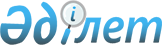 "Көмірсутектерді барлауды және өндіруді жүргізу, мұнай және (немесе) шикі газ, уран, көмір өндіру және олардың айналымы саласындағы операцияларды жүзеге асыру, тәжірибелік-өнеркәсіптік өндіруді және уран өндіруді жүргізу кезінде есептердің нысандарын және оларды ұсыну Қағидаларын бекіту туралы" Қазақстан Республикасы Энергетика министрінің 2018 жылғы 23 мамырдағы № 203 бұйрығына өзгерістер енгізу туралыҚазақстан Республикасы Энергетика министрінің 2023 жылғы 23 ақпандағы № 84 бұйрығы. Қазақстан Республикасының Әділет министрлігінде 2023 жылғы 2 наурызда № 32005 болып тіркелді
      ЗҚАИ-ның ескертпесі!
      Осы бұйрықтың қолданысқа енгізілу тәртібін 4 т. қараңыз
      БҰЙЫРАМЫН:
      1. "Көмірсутектерді барлауды және өндіруді жүргізу, мұнай және (немесе) шикі газ, уран, көмір өндіру және олардың айналымы саласындағы операцияларды жүзеге асыру, тәжірибелік-өнеркәсіптік өндіруді және уран өндіруді жүргізу кезінде есептердің нысандарын және оларды ұсыну Қағидаларын бекіту туралы" Қазақстан Республикасы Энергетика министрінің 2018 жылғы 23 мамырдағы № 203 бұйрығына (Нормативтік құқықтық актілерді мемлекеттік тіркеу тізілімінде № 17036 болып тіркелді) мынадай өзгерістер енгізілсін:
      бұйрықтың кіріспесі жаңа редакцияда жазылсын:
      "Көмірсутектерді барлауды және өндіруді жүргізу, мұнай және (немесе) шикі газ, уран, көмір өндіру және олардың айналымы саласындағы операцияларды жүзеге асыру, тәжірибелік-өнеркәсіптік өндіруді және уран өндіруді жүргізу кезінде есептердің нысандарын және оларды ұсыну Қағидаларын бекіту туралы";
      1-тармақ жаңа редакцияда жазылсын:
      "1. Мыналар:
      1) осы бұйрыққа 1-қосымшаға сәйкес сатып алынған тауарлар, жұмыстар және көрсетілетін қызметтер, сондай-ақ олардағы елішілік құндылық көлемі туралы есеп нысаны;
      2) осы бұйрыққа 2-қосымшаға сәйкес кадрлардағы елішілік құндылық туралы есеп нысаны;
      3) осы бұйрыққа 3-қосымшаға сәйкес қазақстандық кадрларды оқытуды қаржыландыру жөніндегі шығыстар туралы есеп нысаны;
      4) осы бұйрыққа 4-қосымшаға сәйкес ғылыми-зерттеу, ғылыми-техникалық және тәжірибелік-конструкторлық жұмыстарға арналған шығыстар туралы есеп нысаны;
      5) осы бұйрыққа 5-қосымшаға сәйкес лицензиялық-келісімшарттық шарттардың орындалуы туралы есеп нысаны;
      6) осы бұйрыққа 6-қосымшаға сәйкес өнімді бөлу туралы келісімдер (келісімшарттар) бойынша лицензиялық-келісімшарттық шарттардың орындалуы туралы есеп нысаны;
      7) осы бұйрыққа 7-қосымшаға сәйкес келісімшарт талаптарының орындалуы туралы есеп нысаны;
      8) осы бұйрыққа 8-қосымшаға сәйкес жер қойнауын пайдаланушыны тікелей немесе жанама бақылайтын тұлғалардың және (немесе) ұйымдардың құрамы туралы есеп нысаны;
      9) осы бұйрыққа 9-қосымшаға сәйкес уранды тәжірибелік-өнеркәсіптік өндіру бойынша жүргізілген операциялар, оларға жұмсалған шығыстар туралы есеп нысаны;
      10) осы бұйрыққа 10-қосымшаға сәйкес уран өндіру бойынша жүргізілген операциялар, оларға жұмсалған шығыстар туралы есеп нысаны;
      11) осы бұйрыққа 11-қосымшаға сәйкес уран өндіру жөніндегі есеп нысаны;
      12) осы бұйрыққа 12-қосымшаға сәйкес мұнайды және газ конденсатын өндіру және тапсыру бойынша тәулік сайынғы ақпарат туралы есеп нысаны;
      13) осы бұйрыққа 13-қосымшаға сәйкес мұнайды, газ конденсатын өндіру және кен орындары (ұңғымалар) бойынша игеру кезеңдері жөніндегі ай сайынғы ақпарат туралы есеп нысаны;
      14) осы бұйрыққа 14-қосымшаға сәйкес мұнайды, газ конденсатын нақты ай сайынғы өндіру және тапсыру туралы есеп нысаны;
      15) осы бұйрыққа 15-қосымшаға сәйкес мұнай теңгерімі бойынша ай сайынғы ақпарат туралы есеп нысаны;
      16) осы бұйрыққа 16-қосымшаға сәйкес компанияның мұнайға бағалары бойынша ай сайынғы ақпарат туралы есеп нысаны;
      17) осы бұйрыққа 17-қосымшаға сәйкес алушылар бойынша мұнайды және газ конденсатын өндіру, тапсыру және оның қалдықтары жөніндегі ай сайынғы ақпарат туралы есеп нысаны;
      18) осы бұйрыққа 18-қосымшаға сәйкес мұнайды және газ конденсатын өндіру және тапсыру жоспары бойынша жыл сайынғы ақпарат туралы есеп нысаны;
      19) осы бұйрыққа 19-қосымшаға сәйкес мұнайды және газ конденсатын экспортқа тасымалдау бойынша тәулік сайынғы ақпарат туралы есеп нысаны;
      20) осы бұйрыққа 20-қосымшаға сәйкес мұнайды және газ конденсатын экспортқа ("Омбы – Павлодар" құбырын қоспағанда) тасымалдау бойынша ай сайынғы ақпарат туралы есеп нысаны;
      21) осы бұйрыққа 21-қосымшаға сәйкес мұнайды және газ конденсатын экспортқа ("Омбы – Павлодар" құбырын қоспағанда) тасымалдау бойынша жедел жоспарлар туралы есеп нысаны;
      22) осы бұйрыққа 22-қосымшаға сәйкес мұнайды және газ конденсатын қабылдау бойынша ай сайынғы ақпарат туралы есеп нысаны;
      23) осы бұйрыққа 23-қосымшаға сәйкес терминалда мұнай қозғалысы бойынша ай сайынғы ақпарат туралы есеп нысаны;
      24) осы бұйрыққа 24-қосымшаға сәйкес ілеспе және табиғи газды өндіру бойынша тәулік сайынғы ақпарат туралы есеп нысаны;
      25) осы бұйрыққа 25-қосымшаға сәйкес ілеспе және табиғи газды нақты ай сайынғы өндіру туралы есеп нысаны;
      26) осы бұйрыққа 26-қосымшаға сәйкес ілеспе және табиғи газдың қозғалысы бойынша ай сайынғы ақпарат туралы есеп нысаны;
      27) осы бұйрыққа 27-қосымшаға сәйкес ілеспе және табиғи газды өндіру жоспары бойынша жыл сайынғы ақпарат туралы есеп нысаны;
      28) осы бұйрыққа 28-қосымшаға сәйкес Көмірсутектерді барлауды және өндіруді жүргізу, мұнай және (немесе) шикі газ, уран, өндіру және олардың айналымы саласындағы операцияларды жүзеге асыру, тәжірибелік-өнеркәсіптік өндіруді және уран өндіруді жүргізу кезінде есептерді ұсыну қағидалары бекітілсін.";
      көрсетілген бұйрықпен бекітілген сатып алынған тауарлар, жұмыстар мен көрсетілетін қызметтер, сондай-ақ олардағы елішілік құндылық көлемі туралы есеп нысаны осы бұйрыққа 1-қосымшаға сәйкес жаңа редакцияда жазылсын;
      көрсетілген бұйрықпен бекітілген кадрлардағы елішілік құндылық туралы есеп нысаны осы бұйрыққа 2-қосымшаға сәйкес жаңа редакцияда жазылсын; 
      көрсетілген бұйрықпен бекітілген қазақстандық кадрларды оқытуды қаржыландыру бойынша шығыстар туралы есеп нысаны осы бұйрыққа 3-қосымшаға сәйкес жаңа редакцияда жазылсын;
      көрсетілген бұйрықпен бекітілген ғылыми-зерттеу, ғылыми-техникалық және тәжірибелік-конструкторлық жұмыстарға арналған шығыстар туралы есеп нысаны осы бұйрыққа 4-қосымшаға сәйкес жаңа редакцияда жазылсын;
      көрсетілген бұйрықпен бекітілген лицензиялық-келісімшарттық талаптардың орындалуы туралы есеп нысаны осы бұйрыққа 5-қосымшаға сәйкес жаңа редакцияда жазылсын; 
      көрсетілген бұйрықпен бекітілген өнімді бөлу туралы келісім бойынша лицензиялық-келісімшарттық талаптардың орындалуы туралы есеп нысаны осы бұйрыққа 6-қосымшаға сәйкес жаңа редакцияда жазылсын;
      көрсетілген бұйрықпен бекітілген уран өндіру бойынша келісімшарт талаптарының орындалуы туралы есеп нысаны осы бұйрыққа 7-қосымшаға сәйкес жаңа редакцияда жазылсын;
      көрсетілген бұйрықпен бекітілген жер қойнауын пайдаланушыны тікелей немесе жанама түрде бақылайтын тұлғалар және (немесе) ұйымдар құрамы туралы есеп нысаны осы бұйрыққа 8-қосымшаға сәйкес жаңа редакцияда жазылсын; 
      көрсетілген бұйрықпен бекітілген уранды тәжірибелік-өнеркәсіптік өндіру бойынша жүргізілген операциялар, оларға жұмсалған шығыстар туралы есеп нысаны осы бұйрыққа 9-қосымшаға сәйкес жаңа редакцияда жазылсын;
      көрсетілген бұйрықпен бекітілген уранды өндіру бойынша жүргізілген операциялар, оларға жұмсалған шығыстар туралы есеп нысаны осы бұйрыққа 10-қосымшаға сәйкес жаңа редакцияда жазылсын;
      көрсетілген бұйрықпен бекітілген уран өндіру жөніндегі есеп нысаны осы бұйрыққа 11-қосымшаға сәйкес жаңа редакцияда жазылсын;
      көрсетілген бұйрықпен бекітілген мұнайды және газ конденсатын өндіру және тапсыру бойынша тәулік сайынғы ақпарат туралы есеп нысаны осы бұйрыққа 12-қосымшаға сәйкес жаңа редакцияда жазылсын;
      көрсетілген бұйрықпен бекітілген мұнайды, газ конденсатын өндіру және кен орындары (ұңғымалар) бойынша игеру кезеңдері жөніндегі ай сайынғы ақпарат туралы есеп нысаны осы бұйрыққа 13-қосымшаға сәйкес жаңа редакцияда жазылсын;
      көрсетілген бұйрықпен бекітілген мұнайды, газ конденсатын нақты ай сайынғы өндіру және тапсыру туралы есеп нысаны осы бұйрыққа 14-қосымшаға сәйкес жаңа редакцияда жазылсын;
      көрсетілген бұйрықпен бекітілген мұнай теңгерімі бойынша ай сайынғы ақпарат туралы есеп нысаны осы бұйрыққа 15-қосымшаға сәйкес жаңа редакцияда жазылсын;
      көрсетілген бұйрықпен бекітілген компанияның мұнайға бағалары бойынша ай сайынғы ақпарат туралы есеп нысаны осы бұйрыққа 16-қосымшаға сәйкес жаңа редакцияда жазылсын;
      көрсетілген бұйрықпен бекітілген алушылар бойынша мұнайды және газ конденсатын өндіру, тапсыру және қалдықтары бойынша ай сайынғы ақпарат туралы есеп нысаны осы бұйрыққа 17-қосымшаға сәйкес жаңа редакцияда жазылсын;
      көрсетілген бұйрықпен бекітілген мұнайды және газ конденсатын өндіру және тапсыру жоспары бойынша жыл сайынғы ақпарат туралы есеп нысаны осы бұйрыққа 18-қосымшаға сәйкес жаңа редакцияда жазылсын;
      көрсетілген бұйрықпен бекітілген мұнайды және газ конденсатын экспортқа тасымалдау бойынша тәулік сайынғы ақпарат туралы есеп нысаны осы бұйрыққа 19-қосымшаға сәйкес жаңа редакцияда жазылсын;
      көрсетілген бұйрықпен бекітілген мұнайды және газ конденсатын экспортқа ("Омбы – Павлодар" құбырын қоспағанда) тасымалдау бойынша ай сайынғы ақпарат туралы есеп нысаны осы бұйрыққа 20-қосымшаға сәйкес жаңа редакцияда жазылсын;
      көрсетілген бұйрықпен бекітілген мұнайды және газ конденсатын экспортқа ("Омбы – Павлодар" құбырын қоспағанда) тасымалдау бойынша жедел жоспарлар туралы есеп нысаны осы бұйрыққа 21-қосымшаға сәйкес жаңа редакцияда жазылсын;
      көрсетілген бұйрықпен бекітілген мұнайды және газ конденсатын қабылдау бойынша ай сайынғы ақпарат туралы есеп нысаны осы бұйрыққа 22-қосымшаға сәйкес жаңа редакцияда жазылсын;
      көрсетілген бұйрықпен бекітілген терминалда мұнай қозғалысы бойынша ай сайынғы ақпарат туралы есеп нысаны осы бұйрыққа 23-қосымшаға сәйкес жаңа редакцияда жазылсын;
      көрсетілген бұйрықпен бекітілген ілеспе және табиғи газды өндіру бойынша тәулік сайынғы ақпарат туралы есеп нысаны осы бұйрыққа 24-қосымшаға сәйкес жаңа редакцияда жазылсын;
      көрсетілген бұйрықпен бекітілген ілеспе және табиғи газды нақты ай сайынғы өндіру туралы есеп нысаны осы бұйрыққа 25-қосымшаға сәйкес жаңа редакцияда жазылсын;
      көрсетілген бұйрықпен бекітілген ілеспе және табиғи газдың қозғалысы бойынша ай сайынғы ақпарат туралы есеп нысаны осы бұйрыққа 26-қосымшаға сәйкес жаңа редакцияда жазылсын;
      көрсетілген бұйрықпен бекітілген ілеспе және табиғи газды өндіру жоспары бойынша жыл сайынғы ақпарат туралы есеп нысаны осы бұйрыққа 27-қосымшаға сәйкес жаңа редакцияда жазылсын;
      көрсетілген бұйрықпен бекітілген Көмірсутектерді барлауды жәнеөндіруді жүргізу, мұнай және (немесе) шикі газ, уран, көмір өндіру және олардың айналымы саласындағы операцияларды жүзеге асыру, тәжірибелік-өнеркәсіптік өндіруді және уран өндіруді жүргізу кезінде есептерді ұсыну қағидалары осы бұйрыққа 28-қосымшаға сәйкес жаңа редакцияда жазылсын.
      2. Қазақстан Республикасы Энергетика министрлігінің Жер қойнауын пайдалану департаменті Қазақстан Республикасының заңнамасында белгіленген тәртіппен:
      1) осы бұйрықты Қазақстан Республикасы Әділет министрлігінде мемлекеттік тіркеуді;
      2) осы бұйрықты Қазақстан Республикасы Энергетика министрлігінің интернет-ресурсында орналастыруды;
      3) осы бұйрық Қазақстан Республикасы Әділет министрлігінде мемлекеттік тіркелгеннен кейін он жұмыс күні ішінде Қазақстан Республикасы Энергетика министрлігінің Заң қызметі департаментіне осы тармақтың 1) және 2) тармақшаларында көзделген іс-шаралардың орындалғаны туралы мәліметтерді ұсынуды қамтамасыз етсін. 
      3. Осы бұйрықтың орындалуын бақылау жетекшілік ететін Қазақстан Республикасының энергетика вице-министріне жүктелсін.
      4. Осы бұйрық алғашқы ресми жарияланған күнінен кейін күнтізбелік алпыс күн өткен соң қолданысқа енгізіледі.
       "КЕЛІСІЛДІ"
      Қазақстан Республикасының 
      Ғылым және жоғары білім министрлігі
       "КЕЛІСІЛДІ"
      Қазақстан Республикасының 
      Индустрия және инфрақұрылымдық 
      даму министрлігі
       "КЕЛІСІЛДІ"
      Қазақстан Республикасының 
      Қаржы министрлігі
       "КЕЛІСІЛДІ"
      Қазақстан Республикасының 
      Стратегиялық жоспарлау
      және реформалау агенттігінің
      Ұлттық статистика бюросы
      Қайда ұсынылады: көмірсутектер және уран өндіру жөніндегі уәкілетті органға
      Әкімшілік деректер нысаны http://spon.energo.gov.kz интернет-ресурсында орналастырылған
      Әкімшілік деректер нысанының атауы: Сатып алынған тауарлар, жұмыстар және көрсетілетін қызметтер, сондай-ақ олардағы елішілік құндылық көлемі туралы есеп
      Әкімшілік деректер нысанының индексі: ТЖКҚ-1
      Жиілігі: тоқсан сайын
      Есепті кезең: 20__ жылғы __ тоқсан бойынша
      Ақпарат ұсынатын тұлғалар аясы: көмірсутектер және уран өндіру жөніндегі жер қойнауын пайдаланушылар
      Әкімшілік деректер нысанын ұсыну мерзімі: есепті кезеңнен кейінгі айдың 15 (он бесінен) кешіктірмей
      кестенің жалғасы
      кестенің жалғасы
      Атауы _________________________ Мекенжайы __________________________
      Телефон ____________________________________________________________
      Электрондық пошта мекенжайы ________________________________________
      Орындаушы _____________________________________ __________________ 
      тегі, аты және әкесінің аты (бар болса)       қолы, телефоны
      Басшы немесе оның міндеттерін атқаратын тұлға 
      _________________________________________________ _________________ 
      тегі, аты және әкесінің аты (бар болса)                   қолы
      Мөр орны _______________________ 
      (жеке кәсіпкерлік субъектілері болып табылатын тұлғалардан басқа)
      Әкімшілік деректер нысанын толтыру бойынша түсіндірме осы нысанға 1-қосымшада келтірілген. Әкімшілік деректер нысанын толтыру бойынша түсіндірме  "Сатып алынған тауарлар, жұмыстар және көрсетілетін қызметтер, сондай-ақ олардағы елішілік құндылық көлемі туралы есеп" (ТЖКҚ-1, тоқсан сайын)
      1. 1-бағанда жер қойнауын пайдалану жөніндегі операцияларды жүргізу кезінде пайдаланылатын тауарлардың, жұмыстар мен көрсетілетін қызметтердің тізілімімен берілген сатып алу коды көрсетіледі.
      Осы бағанды жер қойнауын пайдалану құқығына ие, акцияларының (жарғылық капиталындағы қатысу үлесі) елу және одан көп пайызы тікелей немесе жанама ұлттық басқарушы холдингке (бұдан әрі – Қор) тиесілі заңды тұлғалар толтырмайды;
      2. 2-бағанда тауар, жұмыс немесе көрсетілетін қызмет сатып алынған шарттың нөмірі көрсетіледі;
      3. 3-бағанда тауарды, жұмысты немесе көрсетілетін қызметті сатып алу тәсілін көрсетеді:
      1) сатып алынған тауарлар, жұмыстар мен көрсетілетін қызметтер, сондай-ақ олардағы елішілік құндылық көлемі туралы есептің нысанына 2-косымшаның 1-кестесіне сәйкес, "Жер қойнауы және жер қойнауын пайдалану туралы" Қазақстан Республикасының Кодексіне (бұдан әрі – Кодекс) сәйкес, сондай-ақ кәсіпкерлікті ынталандыру туралы келісімге сәйкес тауарларды, жұмыстарды және көрсетілетін қызметтерді сатып алатын жер қойнауын пайдаланушылар;
      2) сатып алынған тауарлар, жұмыстар мен көрсетілетін қызметтер, сондай-ақ олардағы елішілік құндылық көлемі туралы есептің нысанына 2-косымшаның 2-кестесіне сәйкес, жер қойнауын пайдалану құқығына ие, акцияларының (жарғылық капиталындағы қатысу үлесі) елу және одан көп пайызы тікелей немесе жанама Қорға тиесілі заңды тұлғалар;
      4. 4-бағанда сатып алынған тауарлар, жұмыстар мен көрсетілетін қызметтер, сондай-ақ олардағы елішілік құндылық көлемі туралы есептің нысанына 2-косымшаның 3-кестесіне сәйкес сатып алу нысанасының коды көрсетіледі;
      5. 5-бағанда шарттың жасалған күні (күні, айы, жылы) көрсетіледі;
      6. 6-бағанда шарт қолданысының аяқталу күні (күні, айы, жылы) көрсетіледі;
      7. 7-бағанда қосылған құн салығын есепке алмағанда шарттың жалпы сомасы мың теңгемен (жүздік үлесімен бөлшек сан) көрсетіледі;
      8. 8-бағанда Ұйымдық-құқықтық шаруашылық жүргізу нысандарының жіктеуішіне сәйкес тауар, жұмыс немесе көрсетілетін қызмет жеткізушісінің ұйымдық-құқықтық нысаны көрсетіледі. Егер жеткізуші Қазақстан Республикасының резиденті болып табылмаған жағдайда, баған толтырылмайды;
      9. 9-бағанда елдердің Мемлекетаралық жіктеуішіне сәйкес әкімшілік-аумақтық объектілер жіктеуішінің кодын көрсете отырып, тауар, жұмыс немесе көрсетілетін қызмет жеткізушісінің елі көрсетіледі;
      10. 10-бағанда жеткізушінің атауы көрсетіледі. Егер тауар, жұмыс немесе көрсетілетін қызмет жеткізушісі Қазақстан Республикасының резиденті болып табылған жағдайда, заңды тұлғаны тіркеу туралы анықтамаға сәйкес (заңды тұлғалар үшін) және жеке кәсіпкерді тіркеу туралы куәлікке сәйкес (жеке тұлғалар үшін) атауы көрсетіледі; 
      11. 11-бағанда тауар, жұмыс немесе қызмет жеткізушісінің бизнес-сәйкестендіру нөмірі/жеке сәйкестендіру нөмірі көрсетіледі. Егер тауар, жұмыс немесе көрсетілетін қызмет жеткізушісі Қазақстан Республикасының резиденті болып табылмаған жағдайда, баған толтырылмайды;
      12. 12-бағанда тауар, жұмыс немесе көрсетілетін қызмет жеткізушісінің нақты орналасқан жерінің мекенжайы көрсетіледі: елді мекен, көше, үй, кеңсе;
      13. 13-бағанда осы шарттың шеңберінде сатып алынатын тауарлардың, жұмыстар мен көрсетілетін қызметтердің бірыңғай номенклатуралық анықтамалығына сәйкес тауардың, жұмыстың немесе көрсетілетін қызметтің 15 символ деңгейіндегі коды көрсетіледі;
      14. 14-бағанда сатып алынған тауардың, жұмыстың немесе көрсетілетін қызметтің атауы және қысқаша (қосымша) сипаттамасы (техникалық шарттары, қасиеттері және сипаттамалары) көрсетіледі;
      15. 15-бағанда өлшем бірліктері мен шоттың мемлекетаралық жіктеуішіне сәйкес тауардың өлшем бірлігі көрсетіледі. Баған жұмыстар, көрсетілетін қызметтер бойынша толтырылмайды;
      16. 16-бағанда тауардың көрсетілген өлшем бірлігіне сәйкес тауардың заттай түрдегі сатып алу көлемі көрсетіледі. Баған жұмыстар мен көрсетілетін қызметтер бойынша толтырылмайды;
      17. 17-бағанда қосылған құн салығын есепке алмағанда құндық мәндегі сатып алудың нақты көлемі мың теңгемен (жүздік үлесімен бөлшек сан) көрсетіледі;
      18. 18-бағанда жер қойнауын пайдалануға арналған келісімшарттың нөмірі көрсетіледі;
      1) жер қойнауын пайдалануға арналған келісімшарты Кодекс қолданысқа енгізілгенге дейін жасалған жер қойнауын пайдаланушылар жер қойнауын пайдалануға арналған келісімшарттың мемлекеттік тіркеу актісінің тіркеу нөмірін көрсетеді;
      2) жер қойнауын пайдалануға арналған келісімшарты Кодекс қолданысқа енгізілген күннен бастап жасалған жер қойнауын пайдаланушылар жер қойнауын пайдалануға арналған келісімшарттың нөмірін көрсетеді; 
      19. 19-бағанда "СТ-КZ" нысанында тауардың шығу тегі туралы сертификат берілген тауар өндірушісінің бизнес-сәйкестендіру нөмірі/жеке сәйкестендіру нөмірі көрсетіледі. Баған жергілікті жерде шығарылған тауарлар үшін толтырылуға міндетті;
      20. 20-бағанда "СТ-КZ" нысанында тауардың шығу тегі туралы сертификаттың нөмірі көрсетіледі. Баған жергілікті жерде шығарылған тауарлар үшін толтырылуға міндетті;
      21. 21-бағанда "СТ-КZ" нысанында тауардың шығу тегі туралы сертификаттың берілген күні көрсетіледі. Баған жергілікті жерде шығарылған тауарлар үшін толтырылуға міндетті;
      22. 22-бағанда "СТ-КZ" нысанында тауардың шығу тегі туралы сертификатта көрсетілген тауардағы елішілік құндылық пайызбен көрсетіледі. Баған жергілікті жерде шығарылған тауарлар үшін толтырылуға тиіс;
      23. 23-бағанда қосалқы мердігерліктің барлық деңгейлерін, сондай-ақ осы жұмысты (қызметті) орындау үшін сатып алынған барлық тауарларды ескере отырып, Кодекстің 28-бабының 2-тармағына сәйкес өнеркәсіптік мемлекеттік ынталандыру саласындағы уәкілетті орган бекітетін тауарларды, жұмыстарды және көрсетілетін қызметтерді сатып алу кезінде елішілік құндылықты есептеудің бірыңғай әдістемесіне сәйкес жұмыстағы (көрсетілетін қызметтегі) елішілік құндылық пайызбен (жүздік үлестерге дейін) көрсетіледі.
      1-кесте
      2-кесте
      3-кесте
      Ескертпе: 
      * Кодекстің 131-бабы 1-тармағының 1), 2), 3), 4 тармақшаларында және 179-бабы 1-тармағының 1), 2), 3), 5) тармақшаларында көрсетілген тәсілдерді қолданбай.
      Қайда ұсынылады: көмірсутектер және уран өндіру жөніндегі уәкілетті органға
      Әкімшілік деректер нысаны http://spon.energo.gov.kz интернет-ресурсында орналастырылған
      Әкімшілік деректер нысанының атауы: Кадрлардағы елішілік құндылық туралы есеп
      Әкімшілік деректер нысанының индексі: КЖҚ-2
      Жиілігі: тоқсан сайын
      Есепті кезең: 20__ жылғы __ тоқсан бойынша
      Ақпарат ұсынатын тұлғалар аясы: көмірсутектер және уран өндіру жөніндегі жер қойнауын пайдаланушылар
      Әкімшілік деректер нысанын ұсыну мерзімі: есепті кезеңнен кейінгі айдың 15 (он бесінен) кешіктірмей
      Атауы _________________________ Мекенжайы _________________________
      Телефон ___________________________________________________________
      Электрондық пошта мекенжайы _______________________________________
      Орындаушы _____________________________________ _________________ 
      тегі, аты және әкесінің аты (бар болса)             қолы, телефоны
      Басшы немесе оның міндеттерін атқаратын тұлға 
      ________________________________________________ _________________
       тегі, аты және әкесінің аты (бар болса)                   қолы
      Мөр орны _______________________ 
      (жеке кәсіпкерлік субъектілері болып табылатын тұлғалардан басқа)
      Ескертпе: жер қойнауын пайдалануға арналған келісімшарты үш (төрт) санатқа бөлінген, кадрлардағы елішілік құндылық бойынша міндеттемені қамтымайтын жер қойнауын пайдаланушы кадрлардағы елішілік құндылық туралы есепті төрт санат бөлінісінде штаттағы жұмыскерлер бойынша ақпаратты бөлу арқылы толтырады.
      Әкімшілік деректер нысанын толтыру бойынша түсіндірме осы нысанға қосымшада келтірілген. Әкімшілік деректер нысанын толтыру бойынша түсіндірме  "Кадрлардағы елішілік құндылық туралы есеп"  (КЖҚ-2, тоқсан сайын)
      1. 1-бағанда жер қойнауын пайдалануға арналған келісімшарттың нөмірі көрсетіледі;
      1) жер қойнауын пайдалануға арналған келісімшарты "Жер қойнауы және жер қойнауын пайдалану туралы" Қазақстан Республикасының Кодексі (бұдан әрі – Кодекс) қолданысқа енгізілгенге дейін жасалған жер қойнауын пайдаланушылар, сондай-ақ кәсіпкерлікті ынталандыру туралы келісімге сәйкес жер қойнауын пайдалануға арналған келісімшарттың мемлекеттік тіркеу актісінің тіркеу нөмірін көрсетеді;
      2) жер қойнауын пайдалануға арналған келісімшарты Кодекс қолданысқа енгізілген күннен бастап жасалған жер қойнауын пайдаланушылар жер қойнауын пайдалануға арналған келісімшарттың нөмірін көрсетеді; 
      2. 2-бағанда жер қойнауын пайдалану жөніндегі операцияларды жүргізуге арналған келісімшарттың шеңберінде қамтылған штаттағы жұмыскерлердің жалпы саны көрсетіледі;
      3. 3-бағанда жер қойнауын пайдалану жөніндегі операцияларды жүргізуге арналған келісімшарттың шеңберінде қамтылған штаттағы жұмыскерлердің – Қазақстан Республикасы азаматтарының жалпы саны көрсетіледі;
      4. 4-бағанда жер қойнауын пайдалану жөніндегі операцияларды жүргізуге арналған келісімшарттың шеңберінде қамтылған басқарушы құрамның (басшылар және олардың орынбасарлары) штаттағы жұмыскерлерінің жалпы саны көрсетіледі;
      5. 5-бағанда жер қойнауын пайдалану жөніндегі операцияларды жүргізуге арналған келісімшарттың шеңберінде қамтылған басқарушы құрамның басшылар және олардың орынбасарлары) штаттағы жұмыскерлерінің – Қазақстан Республикасы азаматтарының саны көрсетіледі;
      6. 6-бағанда жер қойнауын пайдалануға арналған келісімшартта үш санат бөлінісінде кадрлардағы елішілік құндылық бойынша міндеттемелер болса, жер қойнауын пайдалануға арналған келісімшарттың шеңберінде қамтылған, құрылымдық бөлімшелердің штаттағы басшыларының және жоғары және орта кәсіптік білімі бар мамандардың жалпы саны көрсетіледі,
      Жер қойнауын пайдалануға арналған келісімшартта төрт санат бөлінісінде кадрлардағы елішілік құндылық бойынша міндеттемелер болса, жер қойнауын пайдалануға арналған келісімшарттың шеңберінде қамтылған құрылымдық бөлімшелердің штаттағы басшыларының жалпы саны көрсетіледі;
      7. 7-бағанда жер қойнауын пайдалануға арналған келісімшартта үш санат бөлінісінде кадрлардағы елішілік құндылық бойынша міндеттемелер болса, жер қойнауын пайдалануға арналған келісімшарттың шеңберінде қамтылған құрылымдық бөлімшелердің штаттағы басшыларының – Қазақстан Республикасы азаматтарының және жоғары және орта кәсіптік білімі бар мамандардың – Қазақстан Республикасы азаматтарының саны көрсетіледі,
      Жер қойнауын пайдалануға арналған келісімшартта төрт санат бөлінісінде кадрлардағы елішілік құндылық бойынша міндеттемелер болса, жер қойнауын пайдалануға арналған келісімшарттың шеңберінде қамтылған құрылымдық бөлімшелердің штаттағы басшыларының – Қазақстан Республикасы азаматтарының саны көрсетіледі;
      8. 8-бағанда жер қойнауын пайдалануға арналған келісімшартта үш санат бөлінісінде кадрлардағы елішілік құндылық бойынша міндеттемелер болса, жер қойнауын пайдалануға арналған келісімшарттың шеңберінде қамтылған штаттағы білікті жұмысшылардың жалпы саны көрсетіледі.
      Жер қойнауын пайдалануға арналған келісімшартта төрт санат бөлінісінде кадрлардағы елішілік құндылық бойынша міндеттемелер болса, жер қойнауын пайдалануға арналған келісімшарттың шеңберінде қамтылған жоғары және орта кәсіптік білімі бар штаттағы мамандардың жалпы саны көрсетіледі;
      9. 9-бағанда жер қойнауын пайдалануға арналған келісімшартта үш санат бөлінісінде кадрлардағы елішілік құндылық бойынша міндеттемелер болса, жер қойнауын пайдалануға арналған келісімшарттың шеңберінде қамтылған штаттағы білікті жұмысшылардың – Қазақстан Республикасы азаматтарының саны көрсетіледі.
      Жер қойнауын пайдалануға арналған келісімшартта төрт санат бөлінісінде кадрлардағы елішілік құндылық бойынша міндеттемелер болса, жер қойнауын пайдалануға арналған келісімшарттың шеңберінде қамтылған штаттағы білікті мамандардың – Қазақстан Республикасы азаматтарының саны көрсетіледі; 
      10. 10-бағанда жер қойнауын пайдалануға арналған келісімшартта төрт санат бөлінісінде кадрлардағы елішілік құндылық бойынша міндеттемелер болса, жер қойнауын пайдалануға арналған келісімшарттың шеңберінде қамтылған штаттағы білікті жұмысшылардың жалпы саны көрсетіледі.
      Жер қойнауын пайдалануға арналған келісімшартта үш санат бөлінісінде кадрлардағы елішілік құндылық бойынша міндеттемелер болса, 10-баған толтырылмайды;
      11. 11-бағанда жер қойнауын пайдалануға арналған келісімшартта төрт санат бөлінісінде кадрлардағы елішілік құндылық бойынша міндеттемелер болса, жер қойнауын пайдалануға арналған келісімшарттың шеңберінде қамтылған штаттағы білікті жұмысшылардың – Қазақстан Республикасы азаматтарының саны көрсетіледі.
      Жер қойнауын пайдалануға арналған келісімшартта үш санат бөлінісінде кадрлардағы елішілік құндылық бойынша міндеттемелер болса, 11-баған толтырылмайды. 
      Қайда ұсынылады: көмірсутектер және уран өндіру жөніндегі уәкілетті органға
      Әкімшілік деректер нысаны http://spon.energo.gov.kz интернет-ресурсында орналастырылған
      Әкімшілік деректер нысанының атауы: Қазақстандық кадрларды оқытуды қаржыландыру бойынша шығыстар туралы есеп
      Әкімшілік деректер нысанының индексі: ҚКОҚ-3
      Жиілігі: тоқсан сайын
      Есепті кезең: 20__ жылғы __ тоқсан бойынша
      Ақпарат ұсынатын тұлғалар аясы: көмірсутектер және уран өндіру жөніндегі жер қойнауын пайдаланушылар
      Әкімшілік деректер нысанын ұсыну мерзімі: есепті кезеңнен кейінгі айдың 15 (он бесінен) кешіктірмей
      кестенің жалғасы
      Атауы ________________________ Мекенжайы _________________________
      Телефон __________________________________________________________
      Электрондық пошта мекенжайы ______________________________________
      Орындаушы _____________________________________ ________________ 
      тегі, аты және әкесінің аты (бар болса)             қолы, телефоны
      Басшы немесе оның міндеттерін атқаратын тұлға 
      ________________________________________________ ________________ 
      тегі, аты және әкесінің аты (бар болса)             қолы
      Мөр орны _______________________ 
      (жеке кәсіпкерлік субъектілері болып табылатын тұлғалардан басқа)
      Әкімшілік деректер нысанын толтыру бойынша түсіндірме осы нысанға қосымшада келтірілген. Әкімшілік деректер нысанын толтыру бойынша түсіндірме  "Қазақстандық кадрларды оқытуды қаржыландыру бойынша шығыстар туралы есеп"  (ҚКОҚ-3, тоқсан сайын)
      1. 1-бағанда жер қойнауын пайдалануға арналған келісімшарттың нөмірі көрсетіледі;
      1) жер қойнауын пайдалануға арналған келісімшарты "Жер қойнауы және жер қойнауын пайдалану туралы" Қазақстан Республикасының Кодексі (бұдан әрі – Кодекс) қолданысқа енгізілгенге дейін жасалған жер қойнауын пайдаланушылар жер қойнауын пайдалануға арналған келісімшарттың мемлекеттік тіркеу актісінің тіркеу нөмірін көрсетеді;
      2) жер қойнауын пайдалануға арналған келісімшарты Кодекс қолданысқа енгізілген күннен бастап жасалған жер қойнауын пайдаланушылар жер қойнауын пайдалануға арналған келісімшарттың нөмірін көрсетеді; 
      2. 2-бағанда жер қойнауын пайдаланушы оқыту жөніндегі келісімшарттық міндеттемелерді орындау шеңберінде ақшалай қаражат аударған ұйымның атауы көрсетіледі:
      1) жер қойнауын пайдаланушының жұмыскерлері болып табылатын қазақстандық кадрларды жер қойнауын пайдаланушының өндірістік қызметімен байланысты мамандықтар бойынша оқыту үшін;
      2) жер қойнауын пайдаланушының жұмыскерлері болып табылмайтын қазақстандық кадрларды оқыту үшін, оның ішінде орта білім ұйымдарының оқушыларын кәсіптік бағдарлау үшін;
      3) қазақстандық кадрларды оқыту үшін мемлекеттік бюджетке аударылған ақшалай қаражат;
      4) тиісті облыстың, республикалық маңызы бар қаланың, астананың аумағында кадрларды жер қойнауын пайдалану саласымен байланысты мамандықтар бойынша даярлауды іске асыратын білім беру ұйымдарымен (оның ішінде қолданыстағы кен орындарында орналасқан оқу (тәжірибелік-зерттеу) полигондарынмен) (бұдан әрі – білім беру ұйымдары) бірлесіп, облыстың, республикалық маңызы бар қаланың, астананың жергілікті атқарушы органдары ұсынған білім беру ұйымдарының материалдық-техникалық базасын жақсарту үшін қажетті, және көмірсутектер және уран өндіру саласындағы уәкілетті органдармен келісілген тауарлар тізбесі бойынша жер қойнауын пайдаланушының тауарларды сатып алуына;
      5) жер қойнауын пайдаланушының облыстың, республикалық маңызы бар қаланың, астананың жергілікті атқарушы органы білім беру ұйымымен бірлесіп ұсынған және көмірсутектер мен уран саласындағы уәкілетті органмен келісілген білім беру ұйымының материалдық-техникалық базасын жақсарту үшін қажетті тауарлардың тізбесі бойынша сатып алу үшін ақшалай қаражатты білім беру ұйымына аударуы.
      3. 3-бағанда Елдердің мемлекетаралық жіктеуішіне сәйкес оқу орны елінің коды көрсетіледі (2-бағанда көрсетілген). Егер ұйым – заңды тұлға Қазақстан Республикасының резиденті болып табылған жағдайда, Қазақстан Республикасының коды көрсетіледі;
      4. 4-бағанда ұйымның бизнес сәйкестендіру нөмірі көрсетіледі. Баған оқу орны – заңды тұлға Қазақстан Республикасының резиденті болып табылмаған жағдайда, толтырылмайды;
      5. 5-бағанда ұйымның заңды тіркелу мекенжайы көрсетіледі: әкімшілік-аумақтық объектілер жіктеуішінің кодын көрсете отырып, елді мекен, көше, үй, кеңсе;
      6. 6-бағанда ұйымның ресми интернет-ресурсы (бар болса) көрсетіледі;
      7. 7-бағанда жер қойнауын пайдалануға арналған келісімшартты орындау кезінде тартылған, Қазақстан Республикасының азаматы болып табылатын және оқу орнына (2-бағанда көрсетілген) оқуға, біліктілігін арттыруға және қайта даярлауға бағытталған жұмыскердің немесе Кодекстің 129-бабының 1-тармағының 1) тармақшасына және 178-бабының 1-тармағының 1) тармақшасына сәйкес көмірсутектер және уран өндіру саласындағы құзыретті органмен келісілген Аса қажетті мамандықтар тізбесі бойынша оқуға жіберілген Қазақстан Республикасы азаматының тегі, аты және әкесінің аты (бар болса) көрсетіледі;
      Жер қойнауын пайдаланушы мемлекеттік бюджетке ақшалай қаражат аудару арқылы немесе оқу орнының материалдық-техникалық базасын жақсарту шеңберінде тауарларды сатып алу кезінде келісімшарттық міндеттемелерді орындаған жағдайда, баған толтырылмайды;
      8. 8-бағанда тегі, аты және әкесінің аты (бар болса) 7-бағанда көрсетілген Қазақстан Республикасы азаматының жеке сәйкестендіру нөмірі көрсетіледі.
      8-баған жер қойнауын пайдаланушы мемлекеттік бюджетке ақшалай қаражат аудару арқылы немесе оқу орнының материалдық-техникалық базасын жақсарту шеңберінде тауарларды сатып алу кезінде келісімшарттық міндеттемелерді орындаған жағдайда толтырылмайды.
      9. 9-бағанда жер қойнауын пайдаланауға арналған келісімшартты орындау кезінде тартылған, Қазақстан Республикасының азаматы болып табылатын және оқуға, біліктілігін арттыруға және қайта даярлауға бағытталған жұмыскердің лауазымы/кәсібі көрсетіледі.
      Баған жер қойнауын пайдаланушының жұмыскері болып табылмайтын Қазақстан Республикасының азаматы Аса қажетті мамандықтар тізбесі бойынша оқуға жіберілгенде, сондай-ақ жер қойнауын пайдаланушы мемлекеттік бюджетке ақшалай қаражат аудару арқылы немесе оқу орнының материалдық-техникалық базасын жақсарту шеңберінде тауарларды сатып алу кезінде келісімшарттық міндеттемелерді орындаған жағдайда толтырылмайды;
      10. 10-бағанда Аса қажетті мамандықтар тізбесі бойынша мамандық атауы көрсетіледі;
      Баған жұмыскерлер болып табылатын Қазақстан Республикасының азаматтары оқуға жіберілгенде, жер қойнауын пайдаланушы мемлекеттік бюджетке ақшалай қаражат аудару арқылы немесе Кодекстің 129-бабының 1-тармағының 1) тармақшасына және 178-бабының 1-тармағының 1) тармақшасына сәйкес оқу орнының материалдық-техникалық базасын жақсарту шеңберінде тауарларды сатып алу кезінде келісімшарттық міндеттемелерді орындаған жағдайда толтырылмайды;
      11. 11-бағанда қосылған құн салығын есепке алмағанда, Қазақстан Республикасының азаматын (7-бағанда көрсетілген) оқу орнында (2-бағанда көрсетілген) оқытуға жұмсалған сома мың теңгемен немесе мемлекеттік бюджетке аударылған сома мың теңгемен көрсетіледі;
      12. 12-бағанда Қазақстан Республикасының азаматын (7-бағанда көрсетілген) оқу орнында (2-бағанда көрсетілген) оқыту барысында қалыптасқан жанама шығыстардың (жол жүру, тұру, тәулікақы) сомасы қосылған құн салығын есепке алғанда мың теңгемен көрсетіледі;
      13. 13-бағанда кадрларды тиісті облыстың, республикалық маңызы бар қаланың, астананың аумағында жер қойнауын пайдалану саласымен тікелей байланысты мамандықтар бойынша (2-бағанда көрсетілген) даярлауды іске асыратын білім беру ұйымдарының (оның ішінде қолданыстағы кен орындарында орналасқан оқу (тәжірибелік-зерттеу) полигондарының) материалдық-техникалық базасын жақсарту үшін қажетті, облыстардың, республикалық маңызы бар қалалардың, астананың жергілікті атқарушы органдары ұсынған және көмірсутектер және уран өндіру саласындағы уәкілетті органдармен келісілген тауарлардың тізбесі бойынша сатып алынған тауарлардың, жұмыстардың және (немесе) қызметтердің атауы және қысқаша (қосымша) сипаттамасы көрсетіледі.
      Баған жер қойнауын пайдаланушы келісімшарттық міндеттемелерді:
      жер қойнауын пайдаланушының облыстың, республикалық маңызы бар қаланың, астананың аумағында кадрларды жер қойнауын пайдалану саласымен байланысты мамандықтар бойынша даярлауды іске асыратын білім беру ұйымдарымен (оның ішінде қолданыстағы кен орындарында орналасқан оқу (тәжірибелік-зерттеу) полигондарынмен) (бұдан әрі – білім беру ұйымдары) бірлесіп, облыстың, республикалық маңызы бар қаланың, астананың жергілікті атқарушы органдары ұсынған білім беру ұйымдарының материалдық-техникалық базасын жақсарту үшін қажетті, және көмірсутектер және уран өндіру саласындағы уәкілетті органдармен келісілген тауарлар тізбесі бойынша тауарларды сатып алуы;
      жер қойнауын пайдаланушының облыстың, республикалық маңызы бар қаланың, астананың жергілікті атқарушы органы білім беру ұйымымен бірлесіп ұсынған және көмірсутектер және уран өндіру саласындағы уәкілетті органмен келісілген білім беру ұйымының материалдық-техникалық базасын жақсарту үшін қажетті тауарлардың тізбесі бойынша сатып алу үшін ақшалай қаражатты білім беру ұйымына аударуы арқылы орындаған жағдайда ғана толтырылады.
      14. 14-бағанда оқу орны (2-бағанда көрсетілген) үшін Қазақстан Республикасы Энергетика министрінің 2018 жылғы 18 мамырдағы № 196 бұйрығымен бекітілген (Нормативтік құқықтық актілерді мемлекеттік тіркеу тізілімінде № 17122 болып тіркелген) Жер қойнауын пайдаланушылардың және олардың мердігерлерінің көмірсутектерді барлау немесе өндіру және уран өндіру жөніндегі операцияларды жүргізу кезінде пайдаланылатын тауарларды, жұмыстарды және көрсетілетін қызметтерді сатып алу қағидаларына сәйкес, тауарларды сатып алуға жұмсалған сома көрсетіледі, қосылған құн салығын есептемегенде, мың теңгемен.
      Баған жер қойнауын пайдаланушы келісімшарттық міндеттемелерді:
      жер қойнауын пайдаланушының облыстың, республикалық маңызы бар қаланың, астананың аумағында кадрларды жер қойнауын пайдалану саласымен байланысты мамандықтар бойынша даярлауды іске асыратын білім беру ұйымдарымен (оның ішінде қолданыстағы кен орындарында орналасқан оқу (тәжірибелік-зерттеу) полигондарынмен) (бұдан әрі – білім беру ұйымдары) бірлесіп, облыстың, республикалық маңызы бар қаланың, астананың жергілікті атқарушы органдары ұсынған білім беру ұйымдарының материалдық-техникалық базасын жақсарту үшін қажетті, және көмірсутектер және уран өндіру саласындағы уәкілетті органдармен келісілген тауарлар тізбесі бойынша тауарларды сатып алуы;
      жер қойнауын пайдаланушының облыстың, республикалық маңызы бар қаланың, астананың жергілікті атқарушы органы білім беру ұйымымен бірлесіп ұсынған және көмірсутектер және уран өндіру саласындағы уәкілетті органмен келісілген білім беру ұйымының материалдық-техникалық базасын жақсарту үшін қажетті тауарлардың тізбесі бойынша сатып алу үшін ақшалай қаражатты білім беру ұйымына аударуы арқылы орындаған жағдайда ғана толтырылады.
      15. 15-бағанда Қазақстан Республикасының төлемдер және төлем жүйелері туралы заңнамасына сәйкес, сомалардың (11-бағанда немесе 14-бағанда көрсетілген) ұйымға (2-бағанда көрсетілген) нақты жіберілуін растайтын төлем құжатының нөмірі (сандық, әріптік және/немесе символдық көріністе) көрсетіледі.
      Төлем құжатында берілген нөмірі болмаған жағдайда, бағанда "нөмірі жоқ" мәні көрсетіледі;
      16. 16-бағанда ақшалай қаражаттың ұйымға (2-бағанда көрсетілген) жіберілуін растайтын төлем тапсырмасының (15-бағанда көрсетілген) күні (күн, ай және жыл) "күн/ай/жыл" пішімінде көрсетіледі.
      Қайда ұсынылады: көмірсутектер және уран өндіру жөніндегі уәкілетті органға
      Әкімшілік деректер нысаны http://spon.energo.gov.kz интернет-ресурсында орналастырылған
      Әкімшілік деректер нысанының атауы: Ғылыми зерттеу, ғылыми-техникалық және тәжірибелік-конструкторлық жұмыстарға арналған шығыстар туралы есеп
      Әкімшілік деректер нысанының индексі: ҒЗТКЖ-4
      Жиілігі: тоқсан сайын
      Есепті кезең: 20__ жылғы __тоқсан бойынша
      Ақпарат ұсынатын тұлғалар аясы: көмірсутектер және уран өндіру жөніндегі жер қойнауын пайдаланушылар
      Әкімшілік деректер нысанын ұсыну мерзімі: есепті кезеңнен кейінгі айдың 15 (он бесінен) кешіктірмей
      кестенің жалғасы
      Атауы ________________________ Мекенжайы _________________________
      Телефон __________________________________________________________
      Электрондық пошта мекенжайы ______________________________________
      Орындаушы _____________________________________ _________________ 
      тегі, аты және әкесінің аты (бар болса)             қолы, телефоны
      Басшы немесе оның міндеттерін атқаратын тұлға 
      ________________________________________________ _________________ 
      тегі, аты және әкесінің аты (бар болса)                   қолы
      Мөр орны _______________________ 
      (жеке кәсіпкерлік субъектілері болып табылатын тұлғалардан басқа)
      Әкімшілік деректер нысанын толтыру бойынша түсіндірме осы нысанға 1-қосымшада келтірілген. Әкімшілік деректер нысанын толтыру бойынша түсіндірме  "Ғылыми зерттеу, ғылыми-техникалық және тәжірибелік-конструкторлық жұмыстарға арналған шығыстар туралы есеп"  (ҒЗТКЖ-4, тоқсан сайын)
      1. 1-бағанда жер қойнауын пайдалануға арналған келісімшарттың нөмірі көрсетіледі;
      1) жер қойнауын пайдалануға арналған келісімшарты "Жер қойнауы және жер қойнауын пайдалану туралы" Қазақстан Республикасының Кодексі (бұдан әрі – Кодекс) қолданысқа енгізілгенге дейін жасалған жер қойнауын пайдаланушылар жер қойнауын пайдалануға арналған келісімшарттың мемлекеттік тіркеу актісінің тіркеу нөмірін көрсетеді;
      2) жер қойнауын пайдалануға арналған келісімшарты Кодекс қолданысқа енгізілген күннен бастап жасалған жер қойнауын пайдаланушылар жер қойнауын пайдалануға арналған келісімшарттың нөмірін көрсетеді; 
      2. 2-бағанда ғылыми-зерттеу, ғылыми-техникалық және (немесе) тәжірибелік-конструкторлық жұмыстар сатып алынған шарттың нөмірі көрсетіледі;
      3. 3-бағанда шарттың жасалған күні (күні, айы, жылы) көрсетіледі;
      4. 4-бағанда шарт қолданысының аяқталу күні (күні, айы, жылы) көрсетіледі;
      5. 5-бағанда ғылыми-зерттеу, ғылыми-техникалық және (немесе) тәжірибелік-конструкторлық жұмыстардың атауы және қысқаша (қосымша) сипаттамасы көрсетіледі;
      6. 6-бағанда қосылған құн салығын есепке алмағанда, шарттың жалпы сомасы (жүздік үлесімен бөлшек сан) мың теңгемен көрсетіледі;
      7. 7-бағанда қосылған құн салығын есепке алмағанда, шарт бойынша есепті кезең үшін нақты төленген сома (жүздік үлесімен бөлшек сан) көрсетіледі;
      8. 8-бағанда ғылыми-зерттеу, ғылыми-техникалық және (немесе) тәжірибелік-конструкторлық жұмыстарды сатып алудың тәсілін көрсетеді:
      1) ғылыми-зерттеу, ғылыми-техникалық және (немесе) тәжірибелік-конструкторлық жұмыстарды Кодекске сәйкес, ғылыми зерттеу, ғылыми-техникалық және тәжірибелік-конструкторлық жұмыстарға арналған шығыстар туралы есеп нысанына 2-қосымшаның 1-кестесіне сәйкес сатып алатын жер қойнауын пайдаланушылар;
      2) ғылыми зерттеу, ғылыми-техникалық және тәжірибелік-конструкторлық жұмыстарға арналған шығыстар туралы есеп нысанына 2-қосымшаның 2-кестесіне сәйкес, жер қойнауын пайдалану құқығына ие, акцияларының (жарғылық капиталындағы қатысу үлесі) елу және одан көп пайызы тікелей немесе жанама ұлттық басқарушы холдингке тиесілі заңды тұлғалар;
      9. 9-бағанда жеткізушінің атауы көрсетіледі. Егер жеткізуші Қазақстан Республикасының резиденті болып табылған жағдайда, атау заңды тұлғаны тіркеу туралы анықтамаға сәйкес (заңды тұлғалар үшін) және жеке кәсіпкерді тіркеу туралы куәлікке сәйкес (жеке тұлғалар үшін) көрсетіледі;
      10. 10-бағанда жеткізушінің бизнес сәйкестендіру нөмірі/жеке сәйкестендіру нөмірі көрсетіледі. 10-баған жеткізуші Қазақстан Республикасының резиденті болып табылмаған жағдайда толтырылмайды;
      11. 11-бағанда Елдердің мемлекетаралық жіктеуішіне сәйкес әкімшілік-аумақтық объектілер жіктеуішінің кодын көрсете отырып, ғылыми-зерттеу, ғылыми-техникалық және (немесе) тәжірибелік-конструкторлық жұмыстарды жеткізушінің елі көрсетіледі. 
      12. 12-бағанда Қазақстан Республикасы Үкіметінің 2011 жылғы 8 маусымдағы № 645 қаулысымен бекітілген Ғылыми және (немесе) ғылыми-техникалық қызмет субъектілерін аккредиттеу қағидаларына сәйкес ғылым саласындағы уәкілетті орган берген жеткізушіні аккредиттеу туралы куәліктің сериясы, нөмірі және күні көрсетіледі.
      Егер жеткізуші дербес білім беру ұйымы және оның ұйымы болып табылса, 12-баған толтырылмайды.
      1-кесте
      2-кесте
      * Кодекстің 131-бабы 1-тармағының 1), 2), 3), 4 тармақшаларында және 179-бабы 1-тармағының 1), 2), 3), 5) тармақшаларында көрсетілген тәсілдерді қолданбай.
      Қайда ұсынылады: көмірсутектер және уран өндіру жөніндегі уәкілетті органға
      Әкімшілік деректер нысаны https://egsu.energo.gov.kz интернет-ресурсында орналастырылған
      Әкімшілік деректер нысанының атауы: Лицензиялық-келісімшарттық талаптардың орындалуы туралы есеп
      Әкімшілік деректер нысанының индексі: ЛКТ-5
      Жиілігі: тоқсан сайын
      Есепті кезең: 20__ жылғы __ тоқсан бойынша
      Ақпарат ұсынатын тұлғалар аясы: көмірсутектер бойынша жер қойнауын пайдаланушылар
      Әкімшілік деректер нысанын ұсыну мерзімі: есепті кезеңнен кейінгі айдың 25 (жиырма бесінен) кешіктірмей
      Атауы ______________________ Мекенжайы ___________________________
      Телефон __________________________________________________________
      Электрондық пошта мекенжайы ______________________________________
      Орындаушы ____________________________________ _________________ 
      тегі, аты және әкесінің аты (бар болса)             қолы, телефоны
      Басшы немесе оның міндеттерін атқаратын тұлға 
      _______________________________________________ _________________ 
      тегі, аты және әкесінің аты (бар болса)                   қолы
      Мөр орны _______________________ 
      (жеке кәсіпкерлік субъектілері болып табылатын тұлғалардан басқа)
      Әкімшілік деректер нысанын толтыру бойынша түсіндірме осы нысанға қосымшада келтірілген. Әкімшілік деректер нысанын толтыру бойынша түсіндірме  "Лицензиялық-келісімшарттық талаптардың орындалуы туралы есеп"  (ЛКТ-5, тоқсан сайын)
      1. "жер қойнауын пайдаланушының атауы" бағанында толық және бар болса қысқартылған атауы, ұйымдық-құқықтық нысаны, бизнес сәйкестендіру нөмірі (бар болғанда) көрсетіледі;
      2. "жер қойнауын пайдалануға арналған келісімшарттың нөмірі және күні" бағанында жасалған жер қойнауын пайдалануға арналған келісімшарттың нөмірі мен күні көрсетіледі;
      3. "жер қойнауын пайдалану жөніндегі операцияның түрі" бағанында барлау және/немесе өндіру көрсетіледі;
      4. "жер қойнауын пайдаланушы кәсіпорнының меншік нысаны" бағанында Қазақстан Республикасының заңнамасына сәйкес тіркелген жер қойнауын пайдаланушы кәсіпорнының меншік нысаны көрсетіледі (мемлекеттік, жеке-меншік, аралас);
      5. "инвестор(-лар)/ел(-дер)" бағанында тиісінше елді, инвестордың (-лардың) тіркелуін көрсете отырып, барлауды және/немесе өндіруді жүргізуді инвестициялайтын жер қойнауын пайдаланушының құрылтайшылары немесе ортақ құрылтайшылары болып табылатын немесе қатысудың басқа нысандары бойынша жер қойнауын пайдаланушының инвесторлары болып табылатын компанияның немесе компаниялардың атауы көрсетіледі; 
      6. "үлестік қатысу" бағанында инвестиция салынатын кәсіпорынның акциялары пакетіндегі құрылтайшының/инвестордың үлесі (%-бен) көрсетіледі;
      7. "келісімшарттық аумақ/орналасқан орны, алаң, учаске" бағанында келісімшарттық аумақтың - кен орнының, учаскенің, алаңның, бөлінген блоктың (блоктардың) және т.б. атауы көрсетіледі;
      8. "жер қойнауын пайдалануға арналған келісімшарттың қолданыс мерзімі" бағанында келісімшарт талаптарына сәйкес жер қойнауын пайдалану объектісінде жұмыстар жүргізудің белгіленген мерзімі (ұзартулармен) көрсетіледі;
      9. "жер қойнауын пайдалану құқығын алу тәсілі" бағанында тендер, аукцион, тікелей келіссөздер, құқықтарды басқаға беру көрсетіледі;
      10. "байланыс мекенжайы" бағанында мекенжай, телефон, электрондық мекенжай көрсетіледі;
      11. "А" бағанында келісімшарттық талаптардың орындалуын мониторингілеу жүзеге асырылатын баптардың атауы көрсетіледі;
      12. "Б" бағанында бап атауына сай келетін жол шифрі көрсетіледі;
      13. "В" бағанында көрсеткіштердің өлшем бірлігі көрсетіледі;
      14. "1" бағанында барлауға, өндіруге, күрделі жоба бойынша өндіруге, барлау мен өндіруге немесе күрделі жоба бойынша барлау мен өндіруге арналған келісімшарт талабы бойынша қаржылық міндеттемелер көрсетіледі;
      15. "2" бағанында есепті кезеңде өспелі қорытындымен физикалық және/немесе ақшалай (оның ішінде аванстық төлемдер) көріністе міндеттемелердің нақты орындалуы көрсетіледі (физикалық көріністегі орындалған жұмыстар, қызметтер актісі және т.б. бар болған жағдайда ақшалай көріністегі міндеттемелердің нақты орындалуын есептеу әдісімен көрсетуге болады). Көмірсутектерді барлауға және (немесе) өндіруге (миллион теңге) арналған;
      16. /500/ "қаржылық міндеттемелер, барлығы" бағанында жер қойнауын пайдаланушы келісімшарттың міндетті бөлігі (қосымша) болып табылатын және заңнамада белгіленген тәртіппен әзірленген және бекітілген жобалық құжаттардың негізінде жасалған жер қойнауын пайдалануға арналған келісімшарт талаптарына сәйкес қабылдаған қаржылық міндеттемелер көрсетіледі және келісімшарт бойынша жұмыстарды жүргізуге арналған барлық шығыстарды көрсететін ақшалай көріністе қаржылық бөлікті қамтиды (/500/=/501/+/517/+/519/+/524/+/526/); 
      17. /501/ "инвестициялар, барлығы" бағанында жер қойнауын пайдалану объектілерін барлауға және/немесе өндіруге арналған инвестициялар (қаржылық емес активтерге, яғни экономиканың нақты секторына арналған инвестициялар), болашақта табыс алу мақсатында келісімшарт бойынша жұмыс істеу үшін қаржы ресурстарының ақшалай көріністегі ұзақ мерзімді салымдары көрсетіледі (/501/=/503/+/509/+/510+ /515/+/516/+/520/+/521/);
      18. /503/ "Оның ішінде: күрделі қаржы шығыны, барлығы" бағанында негізгі материалдық капиталға инвестициялар (негізгі құралдар) көрсетіледі, ол шығыстардың мынадай баптарын қамтиды: өндірістік инфрақұрылым-ғимараттар – құрылыстар; жайластыру, қайта құру (Автоматтандырылған топтық өлшеу қондырғысы, лақтыру желілері, далалық лагерь, электр беру желілері және сол сияқтылар); машиналар, жабдықтар; көлік құралдары; қоршаған ортаны қорғаумен байланысты тазарту құрылыстарына арналған шығындар, яғни негізгі материалдық капиталды пайдалану тиімділігіне және қоршаған ортаға зиянды әсерді азайтуға әсер ететін бақылаушы, тазартқыш, ресурс сақтаушы, кәдеге жаратушы жүйелерді орнатуға арналған шығындар;
      19. /509/ "барлауға арналған шығыстар, барлығы" бағанында барлауға, барлау мен өндіруге немесе күрделі жоба бойынша барлау мен өндіруге арналған келісімшарттың талаптарына сәйкес ақшалай көріністе барлау жөніндегі жұмыстарды жүргізуге арналған тікелей шығыстар көрсетіледі (/509/ = /200/+/204/+/205/+/206/+/207/+/208/);
      20. /200/ "геофизикалық жұмыстар, барлығы" бағанында геофизикалық зерттеулердің барлық түрлеріне, оның ішінде сейсмобарлауға, сейсмобарлау деректерін өңдеуге, түсіндіруге, қайта түсіндіруге арналған шығыстар және геофизикалық жұмыстардың басқа түрлеріне жұмсалған шығыстардың ақшалай көріністегі жалпы сомасы көрсетіледі;
      21. /201/ "сейсмобарлау, сейсмобарлау деректерін өңдеу, түсіндіру, қайта түсіндіру" бағанында сейсмобарлау, сейсмобарлау деректерін өңдеу, түсіндіру, қайта түсіндіру жөніндегі жұмыстардың физикалық көріністегі көлемі көрсетіледі (2D – қума метр, 3D – шаршы километр);
      22. /202/ "гравибарлау" бағанында гравибарлау жөніндегі жұмыстардың көлемі көрсетіледі, бұл ретте нүктелердің саны көрсетіледі;
      23. /203/ "магниттік барлау" бағанында физикалық көріністегі магниттік барлау жөніндегі жұмыстардың көлемі көрсетіледі (шаршы километр);
      24. /204/ "бұрғылау жұмыстары" бағанында ақшалай көріністегі (мың теңге) жалпы шығындар (бұрғылауға, мобилизацияға, демобилизацияға арналған алаң құрылысы, бұрғылауға арналған материалдар, бұрғылау жабдығын/аспаптарын жалға алу, артқы ілмектерді / сүзгілерді орнату, бұрғылау кезінде өндірістік қалдықтарды кәдеге жарату, ұңғымаларды игеру және т.б.) және физикалық көріністегі жұмыстар көлемі (қума метр / ұңғымалар саны) көрсетіледі;
      25. /205/ "сынамалау және объектілерді сынау" бағанында объектілерді сынамалау мен сынауға (сорғылық-компрессорлық құбырлар, газды каротаж кезіндегі сынақтар, сынау кезінде мұнай мен газ сынамаларын талдау және т.б.) арналған ақшалай көріністегі (мың теңге) шығындар және бұл ретте сыналатын объектілердің саны көрсетіледі;
      26. /206/ "гидрогеологиялық жұмыстар" бағанында жұмыс көлемдері және гидрогеологиялық жұмыстарға арналған ақшалай (мың теңге) және физикалық (бригада/ауысым) көріністегі шығындар көрсетіледі;
      27. /207/ "инженерлік-геологиялық жұмыстар" бағанында жұмыс көлемдері және инженерлік-геологиялық жұмыстарға арналған ақшалай (мың теңге) және физикалық (бригада/ауысым) көріністегі шығындар көрсетіледі;
      28. /208/ "өзге жұмыстар" бағанында келісімшарттық объектілерде барлаумен байланысты басқа жұмыстарға (ұңғымаларды қайта іске қосу, оңалту, жөндеу, олардың іссіз тұруы, бұрғылау жұмыстарын жүргізу кезінде объектіде жұмыс істейтін жұмысшы персоналдың тамақтануы/тұруы, бақылау-қадағалау қызметтері, көлік, байланыс, электр энергиясы (өндірістік мақсаттағы) арналған ақшалай көріністегі шығындар көрсетіледі;
      29. /511/ "ұңғымаларды сынау кезіндегі өндіру көлемі (сынамалы пайдалану, тәжірибелік-өнеркәсіптік өндіру)" бағанында мұнай көлемі мың тоннамен, газ көлемі миллион текше метрмен, конденсат көлемі мың тоннамен көрсетіледі;
      30. /209/ "қабатқа суды/газды айдау" бағанында қабат қысымын сақтап тұру үшін қабатқа айдалатын судың/газдың физикалық көріністегі көлемі мың текше метрмен көрсетіледі;
      31. /512/ "ішкі нарыққа өткізу көлемі" бағанында есепті кезеңде ішкі нарыққа өткізілген көмірсутек шикізатының өткізу көлемдері көрсетіледі: мұнай мың тоннамен, газ миллион текше метрмен, конденсат мың тоннамен;
      32. /510/ "көмірсутектерді өндіруге арналған шығыстар, барлығы" бағанында келісімшартқа тәжірибелік-өнеркәсіптік, өнеркәсіптік игеру жобасына сәйкес өндіруге арналған ақшалай көріністегі жиынтық шығындар көрсетіледі (/510/= /210/+/211/); 
      33. /210/ "пайдалану мақсатындағы бұрғылау" бағанында жұмыстар көлемі мен көмірсутек шикізатын өндіру кезінде пайдалану мақсатындағы бұрғылауға арналған жұмыстар мен шығыстардың ақшалай және физикалық (қума метр) көріністегі көлемдері көрсетіледі, бұл ретте ұңғымалардың саны көрсетіледі;
      34. /211/ "өндіру бойынша басқа шығыстар" бағанында көмірсутек шикізатын өндіру жөніндегі операцияларды жүргізу кезінде орын алатын қосымша жұмыстарға жұмсалатын, бірақ осы нысанда ақшалай көріністе бөліп көрсетілмеген шығындар (жөндеуді қоса, машиналар мен жабдықтарды (бұрғылау жабдығын, технологиялық көлікті, техниканы және т.б.) жалға алу, бұрғылау аспабы, жанар-жағармай материалдары және арнайы сұйықтықтар, аспап, құтқару жұмыстары, қосалқы бөлшектер, жалақы, (басқару аппаратының жалақысынан басқа), дәрі-дәрмектер (өндірісте пайдаланылатын), жұмыскерлерді тамақтандыру, олардың тұруы, кен орнына (жер қойнауын пайдаланудың келісімшарттық объектісіне) дейін жол жүруі, қорғау және қауіпсіздік бойынша басқа шығындар, өндірістік мақсаттағы негізгі құралдарды жөндеу жөніндегі шығындар (негізгі құралдардың құнын арттыратын қосалқы бөлшектерге жұмсалған шығындардан басқа), арнайы киім, машиналарға техникалық қызмет көрсету, басқа ұйымдардың қызметтері, байланыс, электр энергиясы (өндірістік мақсаттағы) көрсетіледі;
      35. /511/ "көмірсутектерді өндіру көлемі" бағанында мұнай (мың тонна), газ (миллион текше метр), конденсат (мың тонна) өндірудің физикалық көлемдері көрсетіледі; 
      36. /212/ "жойылған мұнай қамбаларының ауданы" бағанында есепті кезеңде жойылған мұнай қамбаларының физикалық көріністегі (шаршы метр) ауданы көрсетіледі;
      37. /213/ "кәдеге жаратылған газ көлемі" бағанында есепті кезеңде кәдеге жаратылған газдың физикалық көріністегі (мың текше метр) көлемі көрсетіледі;
      38. /214/ "жағылған газ көлемі" бағанында есепті кезеңде жағылған газдың физикалық көріністегі (мың текше метр) көлемі көрсетіледі;
      39. /215/ "қабатқа суды/газды айдау" бағанында қабат қысымын сақтап тұру үшін қабатқа айдалатын судың / газдың физикалық көріністегі (мың текше метр) көлемі көрсетіледі;
      40. /512/ "ішкі нарыққа өткізу көлемі" бағанында есепті кезеңде ішкі нарыққа физикалық көріністе өткізілген көмірсутектер көлемдері көрсетіледі: мұнай (мың тонна), газ (миллион текше метр), конденсат (мың тонна);
      41. /513/ "экспортқа өткізу көлемі" бағанында есепті кезеңде Қазақстан Республикасының кедендік аумағынан мұнайды (мың тонна), газды (миллион текше метр), конденсатты (мың тонна) шығару көлемдері көрсетіледі;
      42. /515/ "өңірдің әлеуметтік-экономикалық дамуы және оның инфрақұрылымын дамыту" бағанында жер қойнауын пайдаланушының өңірдің әлеуметтік инфрақұрылымы объектілерін дамытуға және қолдауға бағыттайтын шығындары, сондай-ақ ол осы мақсаттарға мемлекеттік бюджетке (бюджеттік сыныптама коды 206114) ақшалай көріністе аударатын қаражат көрсетіледі; 
      43. /516/ "жер қойнауының жағдайын (ластануын) мониторингілеу" бағанында қадағалау жүйесін жасау мен күтіп ұстауға және қоршаған табиғи ортаның жағдайына мониторинг, оның ішінде радиациялық мониторинг пен жалпы экологиялық мониторинг жүргізуге арналған ақшалай көріністегі шығыстар көрсетіледі;
      44. /517/ "сақтандыру" бағанында жер қойнауын пайдалану жөніндегі операцияларды жүргізу кезінде сақтандыруға жасалатын аудармалардың ақшалай көріністегі сомасы (келісімшарт бойынша қызметпен байланысты міндетті және ерікті сақтандырудың барлық түрлері: көлікті, мүлікті, үшінші тұлғалар алдындағы азаматтық-құқықтық жауапкершілікті, жұмыскерлерге зиян келтіргені үшін сақтандыру және басқа түрлері) көрсетіледі; 
      45. /518/ "оның ішінде экологиялық сақтандыру" бағанында қоршаған ортаны ластау үшін жауапкершілікті сақтандыруға арналған аударымдар сомасы көрсетіледі. Есепті жасау кезінде сақтандыру сомалары көрсетіледі. 
      46. /519/ "жою қоры" бағанында Қазақстан Республикасында жер қойнауын пайдаланудың салдарын жою жөніндегі міндеттеменің орындалуын қамтамасыз ететін кепілдің нысанасы болып табылатын банк салымы көрсетіледі, тәжірибелік-өнеркәсіптік өндіру жобасында және кен орнын игеру жобасында белгіленген соманың мөлшерінде жоспарлы өндіру көлемдеріне пропорционалды ақшалай көріністегі (мың теңге) ақшалай жарна арқылы қалыптасады (егер жер қойнауын пайдалануға арналған келісімшартта өзгесі көзделмесе). Осы баған "Жер қойнауы және жер қойнауын пайдалану туралы" Қазақстан Республикасының Кодексі қолданысқа енгізілгенге дейін жасалған жер қойнауын пайдалануға арналған келісімшарттар бойынша толтырылады; 
      47. /520/ "қазақстандық мамандарды оқыту, барлығы" бағанында инвестициялар көлемінің 1% мөлшерінде қазақстандық кадрларды оқытуды қаржыландыру көлемі көрсетіледі (егер жер қойнауын пайдалануға арналған келісімшартта өзгеше көзделмесе). "Жер қойнауы және жер қойнауын пайдалану туралы кодекс" енгізілгеннен кейін жасалған келісімшарттар үшін жер қойнауын пайдаланушы өткен жылдың қорытындылары бойынша өндіру кезеңінде шеккен өндіру шығындарының 1% мөлшерінде (егер жер қойнауын пайдалануға арналған келісімшартта өзгеше көзделмесе) қосылған құн салығын және салықтардың басқа да түрлерін есепке алмағанда ақшалай көріністе, оның ішінде: жанама қосылған құн салығымен есепке алынатын оқытумен байланысты шығыстар (жол жүру, тұру, тәуліктік); 
      48. /521/ "ғылыми-зерттеу, ғылыми-техникалық және тәжірибелік-конструкторлық жұмыстарға арналған шығындар" бағанында өткен жылдың қорытындылары бойынша жылдық жиынтық табыстың 1% мөлшерінде ғылыми-зерттеу, ғылыми-техникалық және (немесе) тәжірибелік-конструкторлық жұмыстарды қаржыландыру көлемі көрсетіледі. "Жер қойнауы және жер қойнауын пайдалану туралы кодекс" енгізілгеннен кейін жасалған келісімшарттар үшін жер қойнауын пайдаланушы өткен жылдың қорытындылары бойынша өндіру кезеңінде (егер жер қойнауын пайдалануға арналған келісімшартта өзгеше көзделмесе) өндіруге жұмсалған шығындардың 1% мөлшерінде қосылған құн салығын есепке алмағанда ақшалай көріністе;
      49. /522/ "оның ішінде: Қазақстан Республикасының аумағында" бағанында ақшалай көріністе қосылған құн салығын есепке алмағанда Қазақстан аумағында ғылыми-зерттеу институттарының және тәжірибелік-конструкторлық бюролардың жұмысын жүргізу үшін жұмсалған шығындар сомасы көрсетіледі;
      50. /523/ "аумақтарды қайтару" бағанында жер қойнауын пайдалануға арналған келісімшарттың талаптарына сәйкес келісімшарттық аумақтың бастапқы ауданына пайыздық қатынаста келісімшарттық аумақтың қайтарылуы көрсетіледі; 
      51. /524/ "жанама шығындар" бағанында жер қойнауын пайдалануға арналған келісімшарттың талаптарына сәйкес жұмыстарды жүргізу кезінде ақшалай көріністегі жанама шығындар көрсетіледі, олар есепті кезеңдегі әкімшілік үстеме шығындарды қамтиды (кеңселерді жалға алу / күтіп ұстау, басқару аппаратын күтіп ұстау, бухгалтерлік есеп жүргізу, іссапар шығындары, сыйлықақылар, жеке үстемелер, тұрғын үймен қамтамасыз ету, қызметтердің (өкілдік, консультациялық, аудиторлық, құқықтық, банк, аударма, нотариалдық, пошта, бұқаралық ақпарат құралдары, жарнама) ақысын төлеу, кеңсе техникасына, бағдарламалық жасақтамаға қызмет көрсету, материалдық және медициналық жәрдем (дәрі-дәрмектерді қоса), медициналық және санитарлық-гигиеналық бақылау, нормативтен жоғары оқыту, баспа жазылымы, байланыс қызметтері (ұялы, транкингтік, қалааралық), коммуналдық төлемдер, әкімшілік персоналды тамақтандыру, кеңсені күзету, өрт қауіпсіздігі, интернет, жерсеріктік телевизия, көлікті жалға алу, бензин, отын, әкімшілік мақсаттағы жағармай материалдары); 
      52. /525/ "оның ішінде Қазақстан Республикасының аумағында" бағанында Қазақстан аумағындағы жер қойнауын пайдалануға арналған келісімшарттың талаптарына сәйкес жанама шығыстар сомасы көрсетіледі;
      53. /526/ "салықтар мен төлемдер, барлығы" бағанында жер қойнауын пайдаланушылар жер қойнауын пайдалануға арналған келісімшарттың талаптарына, Қазақстан Республикасының заңнамасына сәйкес мемлекет бюджетіне (республикалық, жергілікті) төлейтін барлық жалпы мемлекеттік және жергілікті салықтар түрлерінің, төлемдер мен алымдардың сомасы көрсетіледі. Бұл ретте, жер қойнауын пайдаланушы жер қойнауын пайдалануға арналған келісімшарт бойынша жылдық шығындарды жоспарлау кезінде кейіннен есепті кезеңде түзетумен келісімшартқа Жұмыс бағдарламасында көрсетілген салықтар сомасын көздейді. "Талап" бағанында орындалған жұмыстар мен шығыстардың нақты көлеміне есептелген салықтардың сомалары, "нақты" бағанында ақшалай көріністе нақты төленген сома көрсетіледі (/526/=/531/+/541/+/544/);
      54. /531/ "қол қойылатын бонус" бағанында жер қойнауын пайдалану жөніндегі қызметті іске асыруды пайдалану құқығына тиянақталған бір жолғы төлем сомасы көрсетіледі, бұл ретте ұлттық компания жер қойнауын пайдаланушы ретінде әрекет ететін жер қойнауын пайдалануға арналған келісімшарттар бойынша Қазақстан Республикасының пайдасына қол қойылатын бонусты оның стратегиялық серіктесі төлейді, егер осындай серіктеспен бірлескен қызмет туралы шартта басқасы көзделмесе (мың теңге);
      55. /541/ "тарихи шығындарды өтеу бойынша төлемдер" бағанында жер қойнауын пайдаланушы төлейтін, осы келісімшарттық аумақты барлаумен және онда ашылған кен орындарын абаттандырумен байланысты мемлекеттің өткен шығындары көрсетіледі (геологиялық ақпаратты сатып алу үшін төлемді қамтиды). Тарихи шығындар сомасы келісімшарттық аумақ бойынша объектінің геологиялық-геофизикалық зерттелгендігінің күйін анықтауға арналған мемлекеттің ақшалай көріністе барлық нақты шығындарын түгендеу негізінде айқындалады;
      56. /544/ "өзге салықтар мен төлемдер" бағанында осы есептілік нысанында бөліп көрсетілмеген, бірақ жер қойнауын пайдалануға арналған келісімшарттардың талаптарына сәйкес жер қойнауын пайдалану жөніндегі операцияларды жүргізу кезінде орын алатын ақшалай көріністегі басқа салықтар мен төлемдер көрсетіледі;
      57. /545/ "келісімшарттық қызмет бойынша жиынтық жылдық табыс" бағанында Қазақстан Республикасының салық заңнамасына сәйкес жиынтық жылдық табысқа қосылатын келісімшарттық қызмет бойынша табыс көрсетіледі.
      Қайда ұсынылады: көмірсутектер саласындағы уәкілетті органға
      Әкімшілік деректердің нысаны https://egsu.energo.gov.kz/ интернет-ресурсында қолжетімді.
      Әкімшілік деректер нысанының атауы: Өнімді бөлу туралы келісімдер (келісімшарттар) бойынша лицензиялық-келісімшарттық талаптардың орындалуы туралы есеп
      Әкімшілік деректер нысанының индексі: ЛКТ-6-ӨБК
      Жиілігі: тоқсан сайын
      Есепті кезең: 20__ жылғы __ тоқсан үшін
      Ақпарат беретін тұлғалар аясы: өнімді бөлу туралы келісімдер (келісімшарттар) бойынша жер қойнауын пайдаланушылар
      Әкімшілік деректер нысанын ұсынудың соңғы мерзімі: есепті кезеңнен кейінгі айдың 25-інен (жиырма бесінен) кешіктірмей
      Аты-жөні ______________________ Мекенжайы ________________________
      Телефон __________________________________________________________
      Электрондық пошта мекенжайы ______________________________________
      Орындаушы ____________________________________ __________________ 
      тегі, аты және әкесінің аты (бар болса)             қолы, телефон нөмірі
      Басшы немесе оның міндетін атқарушы тұлға 
      _______________________________________________ __________________ 
      тегі, аты және әкесінің аты (бар болса)                   қолы
      Мөр орны _______________________ 
      (жеке кәсiпкерлiк субъектiлерi болып табылатын тұлғаларды қоспағанда)
      Әкімшілік деректер нысанын толтыру туралы түсініктеме осы нысанға қосымшада келтірілген. Бұрын жасалған өнімді бөлу туралыкелісімдер (келісімшарттар) үшін өнімді бөлу туралы келісімдер (келісімшарттар) бойынша лицензиялық-келісімшарттық талаптардың орындалуы туралы  20_____ жылғы ____ тоқсан бойынша есеп нысанын толтыру бойынша түсініктеме  (ЛКТ-6-ӨБК, тоқсан сайын)
      1. "1" бағанында өнімді бөлу туралы шарттың (келісімшарттың) талаптарының орындалуына мониторинг жүргізілетін баптардың атауы көрсетіледі;
      2. "2" бағанында мақаланың тақырыбына сәйкес келетін жолдың коды көрсетіледі;
      3. "3" бағанында өнімді бөлу туралы келісім (келісімшарт) бойынша жұмыс бағдарламасына сәйкес бекітілген бюджет көрсетіледі;
      4. "4" бағанында тоқсандағы өнімді бөлу туралы шарттың (келісімшарттың) талаптарын орындау үшін өтеуге жататын нақты жұмсалған шығындар көрсетіледі;
      5. "5" бағанында жыл басынан бастап өнімді бөлу туралы шарттың (келісімшарттың) талаптарын орындау үшін өтеуге жататын нақты жұмсалған шығындар көрсетіледі;
      6. "6" бағанында кен орнын игеру басынан бастап өнімді бөлу туралы шарттың (келісімшарттың) талаптарын орындау үшін өтеуге жататын нақты жұмсалған шығындар көрсетіледі;
      7. "7" бағанында өнімді бөлу туралы келісімнің (келісімшарттың) талаптарына сәйкес өтемдік мұнай және газ шикізаты есебінен есепті кезеңде өтелмеген шығыстар бөлігі бойынша есептелген үстеме (аплифт) көрсетіледі;
      8. "8" бағанында тоқсандағы өнімді бөлу туралы шарттың (келісімшарттың) талаптарын орындауға іс жүзінде өтелген шығыстар көрсетіледі;
      9. "9" бағанында жыл басынан бастап өнімді бөлу туралы келісімнің (келісімшарттың) талаптарын орындауға іс жүзінде өтелген шығыстар көрсетіледі;
      10. "10" бағанында кен орнын игеру басталғаннан бастап өнімді бөлу туралы келісімнің (келісімшарттың) талаптарын орындауға іс жүзінде өтелген шығындар көрсетіледі.
      11. /216/ "өтелетін шығындар, барлығы" бағанында мердігердің жұмыс бағдарламасына және бюджеттерге сәйкес өнімді бөлу туралы жасалған келісім (келісімшарт) шеңберінде жұмыстарды орындау кезінде нақты жүргізген, өнімді бөлу туралы келісімнің (келісімшарттың) талаптарына сәйкес өтемақы өнімі есебінен өтелуге жататын негізделген және құжатпен расталған шығындары көрсетіледі (//216/ = /217/+/218/+225/+/233/+/239/+/245/);
      12. /217/ "оның ішінде: техникалық-экономикалық негіздемені дайындау және әзірлеу" бағанында өнімді бөлу туралы келісім (келісімшарт) күшіне енгенге дейін мердігер жүргізген техникалық-экономикалық негіздемені дайындауға және әзірлеуге, оның ішінде: өнімді бөлу туралы келісім (келісімшарт) жасасудың алдындағы кезеңде техникалық - экономикалық негіздемені дайындауға және әзірлеуге жұмсалған шығындар көрсетіледі;
      13. /218/ "барлау мен бағалауға арналған шығыстар" бағанында бекітілген жылдық жұмыс бағдарламалары мен жылдық бюджеттерге сәйкес барлауға немесе бағалауға арналған бюджетте көзделген шығындардың құрамдас бөлігі болып табылатын немесе оларды көтерген кезде мұнай операцияларына арналған шығындар көрсетіледі; "бөлу туралы келісімдер (келісімшарттар) бойынша лицензиялық-келісімшарттық талаптардың орындалуы туралы есеп" әкімшілік деректер нысанын толтыру жөніндегі Шифр /509/ түсініктеме жолына сәйкес келеді өтеуге жатпайтын шығындарды қоспағанда"(/218/= /219/+/220/-----/224/);
      14. /219/ "оның ішінде: күрделі шығындар" бағанында есепті кезеңдегі күрделі шығындар сомасы көрсетіледі;
      15. /220/ "зерттеу және іздестіру жұмыстары" бағанында зерттеулер мен іздестіру жұмыстарына, оның ішінде аэрофототүсірілімдерге, геофизикалық, геохимиялық, палеонтологиялық, геологиялық, топографиялық және сейсмикалық зерттеулерге, топырақ үлгілерін алуға, қоршаған ортаға әсерді зерттеуге, су қоймаларын зерттеуге және осыған ұқсас жұмыстарға және олардың тиісті түсіндірмесіне жұмсалған шығындар көрсетіледі. ;
      16. /221/ "бұрғылау, тереңдету, тығындау" бағанында мұндай ұңғымалар пайдалану ұңғымалары ретінде аяқталмаған жағдайда (егер ұңғымалар аяқталған болса, онда шығындарды өтеу өндіру кезеңіне өтеді) бүйірлік ұңғымаларды бұрғылауға, тереңдетуге, сөндіруге - бұрғылауға, ұңғымаларды (барлау және бағалау) сынауға, айдауға және күрделі жөндеуге арналған шығындар көрсетіледі;
      17. /222/ "тауарлық-материалдық қорлар" бағанында - барлау және бағалау ұңғымалары үшін сатып алынған негізгі құралдар, мұндай ұңғымалар пайдалану ұңғымалары ретінде аяқталмаған жағдайда (егер ұңғымалар аяқталса, онда шығындардың орнын толтыру тау-кен өндіру кезеңіне өтеді) бағанында көрсетіледі.
      18. /223/ "Еңбекке және қызмет көрсетуге ақы төлеу" бағанында барлау және бағалау ұңғымаларын бұрғылау кезінде мұндай ұңғымалар пайдалану ұңғымалары ретінде аяқталмаған жағдайда (егер ұңғымаларды салу аяқталса, онда шығындарды өтеу келесіге өтеді) кезіндегі еңбекке және қызметтерге ақы төлеу шығындары көрсетіледі. өндірістік кезең);
      19. /224/ "өзге шығындар" бағанында басқа да шығындар - жұмыстарды орындау үшін пайдаланылатын объектілер, қызметтерге өтелетін шығындар, жалпы және әкімшілік шығыстар көрсетіледі;
      20. /225/ "игеруге (өндіруге) арналған шығыстар" бағанында бекітілген жылдық жұмыс бағдарламаларына және жылдық бюджеттерге сәйкес олар жүргізілген немесе жасалған уақытта бюджеттік өндіріс шығындарының құрамдас бөлігі болып табылатын мұнай операцияларының шығыстары көрсетіледі; өтелмейтін шығындарды қоспағанда (/225/= /226) "Өнімді бөлу туралы келісімдер (келісімшарттар) бойынша лицензиялық және келісімшарт талаптарының орындалуы туралы есеп" әкімшілік деректер нысанын толтыру түсіндірмесінің /510/ шифрлық жолына сәйкес келеді. //+/227/- ----/232/);
      21. /226/ "оның ішінде: күрделі шығындар" бағанында "Өнімді бөлу туралы келісімдер (келісімшарттар) бойынша лицензиялық және келісімшарт талаптарының орындалуы туралы есеп" әкімшілік деректер нысанын толтыру бойынша түсіндірменің /503/ шифрлық жолына сәйкес келетін, өндіру кезеңіне жатқызылған күрделі шығындар көрсетіледі.;
      22. /227/ "зерттеу және іздестіру жұмыстары" бағанында қоршаған ортаны қорғауды зерттеуге, мұнайды тасымалдауға және ауыстырып тиеуге, инженерлік оқытуға және жобалауға жұмсалған және әрбір нақты жағдайда әзірлеу мен өндіруді дайындау мен енгізуге қажетті шығындарды қоса алғанда, зерттеулер мен іздестірулерге арналған шығындар көрсетіледі. жұмыс бағдарламасы;
      23. /228/ "бұрғылау" бағанында бұрғылау, айдау құны көрсетіледі - бұл ұңғымалардың құрғақ немесе өнімділігіне қарамастан пайдалану ұңғымаларын қайта айдау кіреді; мұнай өндіруді ұлғайту үшін суды немесе газды айдау үшін ұңғымаларды бұрғылау және аяқтау құны, сондай-ақ оларды өнімді ұңғылар ретінде пайдалану мақсатында бұрын өнімді емес ұңғымалардың, оның ішінде қаптамалар мен құбырларды орнатудың құны;
      24. /229/ "тауарлық-материалдық қорлар" бағанында тауарлық-материалдық қорларға, өндіру кезінде пайдалану үшін сатып алынған негізгі құралдарға арналған шығындар көрсетіледі;
      25. /230/ "еңбекке және қызмет көрсетуге ақы төлеу" бағанында /228/ шифрлық жолында сипатталған пайдалану ұңғымаларын бұрғылау, тереңдету немесе айдау кезіндегі еңбекке және қызмет көрсетуге ақы төлеу құны көрсетіледі;
      26. /231/ "өндіру, тасымалдау, сақтау объектілері" бағанында өндіруге, тасымалдауға және сақтауға арналған объектілердің шығындары - теңіз платформалары, құбыр желілері (оның ішінде теңіздегі), ағынды желілер, кен орындарының құрылыстары, технологиялық және тазарту қондырғылары, ұңғымалардың сағасы, жерасты жабдықтары кіреді, мұнай өндіру жүйелері, мұнай қоймалары, терминалдар, пирстер, айлақтар және олармен байланысты құрылыстар, кірме жолдар және жоғарыда сипатталған жұмыстарға жұмсалған басқа да шығындар көрсетіледі;
      27. /232/ "өзге де шығындар" бағанында басқа да шығындар - жұмыстарды орындау үшін пайдаланылатын объектілер, көрсетілетін қызметтерге өтелетін шығындар, жалпы және әкімшілік шығыстар көрсетіледі;
      28. /233/ "пайдалану шығындары" коммерциялық өндіру басталған күннен кейін келтірілген, өндірудің құрамдас бөлігі болып табылатын немесе оларды пайдалану кезінде болған және: барлау мен бағалауға, өндіруге, қызметтерге және жалпы және әкімшілік шығындарға (/238/ шифрлық жолында көрсетілгендерді қоспағанда) өтелетін шығындар санатына жатпайтын мұнай операцияларына жұмсалған барлық шығындар көрсетіледі) (/233/ = /234/+/235/------/238/);
      29. /234/ "оның ішінде: пайдалану және техникалық қызмет көрсету" ұңғымаларды (пайдалану және айдау), жабдықтарды, кәсіпшілік, өңдеу, көлік объектілері мен қондырғыларын, қоймаларды пайдалануға, қызмет көрсетуге, ұстауға, пайдаланудан шығуға және жөндеуге арналған шығындарды қоса алғанда, пайдалануға және қызмет көрсетуге арналған шығындар көрсетіледі;
      30. /235/ "жою" бағанында жер қойнауын пайдаланушының өнімді бөлу туралы келісім (келісімшарт) бойынша өз қызметінің салдарын жоюға жұмсаған шығындары көрсетіледі;
      31. /236/ "жер қойнауының жай-күйiн (ластануын) мониторингiлеу" бағанында бақылау желісін құруға және ұстауға және қоршаған ортаның жай-күйіне (ластануына) мониторинг жүргізуге арналған шығындар және "Өнімді бөлу туралы келісімдер (келісімшарттар) бойынша лицензиялық-келісімшарттық талаптардың орындалуы туралы есеп" әкімшілік деректер нысанын толтыру жөніндегі түсіндірмелер /518/ шифрлық жолына сәйкес көрсетіледі;
      32. /237/ "қызметтерге арналған шығындар және шығыстар" бағанында қызметтерге арналған шығындар және қызметтерге байланысты шығыстар көрсетіледі;
      33. /238/ "өзге шығындар" бағанында басқа жұмыстарға жұмсалған басқа шығындар көрсетіледі;
      34. /239/ "Жалпы және әкімшілік шығыстар" бағанында құрамдас бөлік болып табылатын немесе олардың жұмсалуы кезінде құрамдас бөлік болып табылған және барлау мен өндіруге, өндіруге, пайдалану шығыстарына өтелетін шығыстар санаттары бойынша осы есепті кезеңде жұмсалған өтелетін шығыстар санатының әрқайсысы осы есепті кезеңде барлау мен бағалауға, өндіруге, пайдалану шығыстарына өтелетін шығыстардың жалпы сомасына жатқызылатын ара қатынаста үлестірілуі тиіс санаттарды қамтамасыз ету үшін пайдаланылатын жалпы және әкімшілік шығыстарға жататын мұнай операцияларына арналған шығыстарды қоса, жалпы және әкімшілік шығыстар көрсетіледі (/239/ = /240/+/241/-----/244/);
      35. /240/ "оның ішінде: кеңселерді (негізгі және далалық) күтіп ұстау" бағанында бас кеңсенің, көшпелі бөлімшелердің шығыстары және басқа да кеңсе шығыстары көрсетіледі;
      36. /241/ "қызмет көрсету және байланыс" бағанында техникалық қызмет көрсетуге, байланысқа, жабдықтауға, электр энергиясына арналған шығындар көрсетіледі;
      37. /242/ "барлау кезеңіндегі әкімшілік шығыстар" бағанында барлау және бағалау кезеңіндегі жалпы және әкімшілік шығыстар көрсетіледі;
      38. /243/ "игеру кезеңіндегі әкімшілік шығыстар" бағанында барлау және игеру (өндіру) кезеңіндегі жалпы және әкімшілік шығыстар көрсетіледі;
      39. /244/ "өзге шығыстар" бағанында басқару, бухгалтерия, заң қызметі, әкімшілік, кадрлық қызмет шығыстары және басқа да шығыстар көрсетіледі;
      40. /245/ "өзге өтелетін шығындар" бағанында өнімді бөлу туралы келісімнің (келісімшарттың) талаптарына сәйкес мұнай операциялары бойынша өтелетін басқа шығындар көрсетіледі, олар мыналарды қамтиды: коммерциялық табу бонусы /246/, өндіру бонусы /247/, өтелетін басқа да салықтар және өнімді бөлу туралы келісімнің (келісімшарттың) талаптарына сәйкес төлемдер /248/, әлеуметтік саланы дамытуға шығындар /249/, қоршаған ортаны қорғау шараларына шығындар /250/, келісім-шарт бойынша жұмысшыларды оқытуға кеткен шығындар /251 /, Қазақстан Республикасының өнімін өткізуге байланысты шығыстар /252/ және өнімді бөлу туралы шарттың (келісімшарттың) талаптарына сәйкес басқа да өтелетін шығыстар көрсетіледі /253/ (/245/ = /246/+/247/ -----/253/);
      41. /255/ "өтелмейтін шығындар, барлығы" бағанында өтемақы өнімі есебінен өтелмейтін шығындар көрсетіледі (/255/ = /256/+/257/-----/272/);
      42. /256/ "оның ішінде: конкурсқа қатысу жарнасы" бағанында өнімді бөлу талаптарымен жер қойнауын пайдалану құқығын алуға арналған инвестициялық бағдарламалар конкурсына қатысу жарнасы көрсетіледі;
      43. /257/ "геологиялық ақпарат үшін" бағанында жер қойнауын зерттеу жөніндегі уәкілетті органнан геологиялық ақпаратты алуға жұмсалған шығыстар көрсетіледі;
      44. /258/ "артық шығыстар" бағанында артық шығындар көрсетіледі - келісімде шектеулер, оның ішінде елден тыс жерлерде шеккен әкімшілік шығыстар белгіленген, оларды асыра пайдалану бөлігіндегі шығындар баптары бойынша;
      45. /259/ "қоршаған ортаны ластағаны үшiн шектен тыс шектеулер" бағанында белгіленген лимиттерден тыс қоршаған ортаны ластағаны үшін айыппұл санкциялары бойынша шығындар көрсетіледі;
      46. /260/ "мердігердің өнімін өткізу үшін" бағанында мердігерге тиесілі өтемақы өнімін және осы өнімді бөлу нүктесінен өткізу пунктіне дейін жеткізуге арналған шығындарды, тасымалдау кезіндегі шығындарды, тасымалдау кезіндегі сақтандыруға арналған шығындарды, комиссиялық және өзге де шығындарды қоса алғанда, пайдалы өнімнің үлесін өткізуге байланысты мердігердің өнімін өткізуге арналған шығындар көрсетіледі;
      47. /261/ "тексеру, аудит" бағанында акционерлердің (құрылтайшылардың) талап етуі бойынша жүзеге асырылған қаржы-шаруашылық қызметті тексеруге (аудитке) байланысты шығындар көрсетіледі;
      48. /262/ "өнімді бөлу туралы келісімнің талаптарын орындамау" бағанында мердігердің қазақстандық қамту бойынша міндеттемелерді қоса алғанда, келісімшартта белгіленген өз міндеттемелерін орындамауына немесе тиісінше орындамауына байланысты туындаған, сондай-ақ Қазақстан Республикасы заңнамасының бұзылуына байланысты шеккен қосымша артық шығындар көрсетіледі;
      49. /263/ "жолдамаларға, экскурсияларға, саяхаттарға" бағанында экскурсиялар мен саяхаттарға жолдамалардың құнын төлеуге байланысты жолдамаларға, экскурсияларға, саяхаттарға арналған шығындар көрсетіледі;
      50. /264/ "несие (қарыз) бойынша сыйақыға" бағанында кредит (қарыз) және қарыз қаражатын пайдаланғаны үшін сыйақы төлемдері, сондай-ақ комиссиялық төлемдер және қарыз қаражатын тартумен және пайдаланумен байланысты басқа да шығыстар көрсетіледі;
      51. /265/ "апаттардан келтірілген залал (мердігердің кінәсі бойынша)" бағанында технологияларды және қауіпсіздік техникасын сақтамау салдарынан жер қойнауын пайдаланушының кінәсі бойынша болған апаттар салдарынан келтірілген залалдар көрсетіледі;
      52. /266/ "ерікті сақтандыруға" бағанында қызметкерлерді ерікті сақтандыру шығыстары көрсетіледі;
      53. /267/ "сот шығыстары" бағанында сот ісін жүргізумен байланысты шығыстар көрсетіледі;
      54. /268/ "айыппұлдар мен өсімпұлдар" бағанында мемлекеттік органдар мердігерден өндіріп алған айыппұлдар мен өсімпұлдар көрсетіледі;
      55. /269/ "жұмысшылардың жеке тұтынуы үшін" бағанында, егер мұндай шығындар мердігер қызметкерлерінің қолданыстағы заңнамаға сәйкес жеке табыс салығына салынуға жататын табысына енгізілмесе, Қазақстан Республикасының заңнамасында көзделмеген жұмысшылардың жеке тұтынуына арналған шығыстарды төлеумен байланысты шығындар көрсетіледі;
      56. /270/ "өнімді бөлу туралы шарт бойынша біржолғы тіркелген төлемдер" бағанында өнімді бөлу туралы шарттың (келісімшарттың) талаптары бойынша біржолғы тіркелген төлемдер көрсетіледі;
      57. /271/ "салықтар және міндетті төлемдер" бағанында өнімді бөлу туралы шарттың (келісімшарттың) талаптары бойынша төленген салықтар мен бюджетке төленетін міндетті төлемдер көрсетіледі;
      58. /272/ "өнімді бөлу туралы келісімге жатпайтын шығындар" бағанында өнімді бөлу туралы келісім (келісімшарт) бойынша қызметке жатпайтын шығындар көрсетіледі.
      59. "1.1" бағанында өнімді бөлу туралы келісім (келісімшарт) талаптарының орындалуына мониторинг жүргізілетін баптардың атауы көрсетіледі;
      60. "2.1" бағанында баптың тақырыбына сәйкес келетін жолдың коды көрсетіледі;
      61. "3.1" бағанында көрсеткіштердің өлшем бірлігі көрсетіледі;
      62. "4.1" бағанында тоқсандық кезең үшін алынған нақты көрсеткіштер (заттай және ақшалай түрде) көрсетіледі;
      63. "5.1" бағанында жыл басынан бері алынған нақты көрсеткіштер (заттай және ақшалай түрде) көрсетіледі;
      64. "6.1" бағанында игерудің басынан бастап алынған нақты көрсеткіштер (заттай және ақшалай түрде) көрсетіледі;
      65. "7.1" бағанында өнімді бөлу туралы келісімнің (келісімшарттың) талаптары бойынша қабылданған көрсеткіштер көрсетіледі (заттай және ақшалай түрде);
      66. /273/ "жалпы кіріс" бағанында өнімді бөлу туралы келісімнің (келісімшарттың) тараптары арасындағы шығындарды және бөлуді өтеу үшін өнімнің құны көрсетіледі және өндірілген көмірсутектер санаттары көлемінің есепті кезеңдегі бөлу нүктесіндегі (өнімді бөлу нүктесі өнімді бөлу туралы келісіммен (келісімшартпен) айқындалады) орташа бағаға көбейтіндісі ретінде есептеледі;
      67. /274/ " ішкі табыстылық нормасы" бағанында табыстылықтың ішкі нормасы көрсетіледі - өнімді бөлу туралы келісім (келісімшарт) күшіне енген сәттен бастап және осындай есепті кезеңді қоса алғанда, әрбір есепті кезең үшін мердігердің қолма-қол ақшасының нақты таза ақша ағынының мәндері бойынша есептелген таза ағымдағы құны нөлге тең болатын дисконттың жылдық мөлшерлемесі (пайызбен) ретінде айқындалады;
      68. /275/ "таза қолма-қол ақша ағыны" бағанында Республика үлесін қоспағанда, өтелетін шығындардың, оның ішінде салықтар мен мемлекетке төленетін міндетті төлемдердің нақты құнын шегеріп тастағандағы өтемдік және мердігердің пайдалы өнімінің үлесі жалпы нақты құны көрсетіледі. есепті кезеңдегі өнімді бөлу туралы шарттың (келісімшарттың) талаптары бойынша өндірісті бөлуде Қазақстанның;
      69. /276/ "бөлу пунктіндегі өнімді өткізу бағасы" бағанында есепті кезеңдегі өндірілген мұнай санатын бөлу нүктесіндегі орташа өткізу бағасы көрсетіледі;
      70. /277/ "өткізу орнындағы өнімді өткізу бағасы (қосылған құн салығынсыз)" бағанында есепті кезеңдегі өндірілген мұнай санатын сату орнындағы орташа өткізу бағасы (қосылған құн салығынсыз) көрсетіледі;
      71. /278/ "өнімді өткізудің меншікті шығыны" бағанында есепті кезеңде өндірілген мұнайдың бір тоннасын өткізуге жұмсалған шығындар көрсетіледі: бөлу орнынан сату орнына дейін тасымалдау (жеткізу) құны, өндіру кезіндегі шығындар. құндық мәндегі тасымалдау, сақтандыру тасымалдауы, алымдар, алымдар, басқа да төлемдер, комиссиялар және есепті кезеңде бөлімше пункті мен сату орны арасында жүргізілген басқа да шығыстар;
      72. /279/ "өтемақылық өнімдер, барлығы" бағанында шығындарды өтеу үшін қажетті бөлу нүктесіндегі есепті кезеңдегі өндірілген мұнай санатының құны көрсетіледі және өндірілген мұнай санатының көлемінің өнімі ретінде айқындалады. өтемдік мұнай және газ шикізатының көлемдерін көрсете отырып, бөлу нүктесіндегі тоннаның орташа бағасы;
      73. /280/ "пайдалы өнім, барлығы" бағанында Қазақстан Республикасы мен мердігер арасында бөлуге жататын шығындарды өтеу үшін талап етілмейтін, мұнай операциялары барысында жоғалмаған (алау жағу, атмосфераға шығару, булану, табиғи кему немесе өзге де жолмен) пайдалану үшін талап етілмейтін (қабаттарға айдау мақсатында немесе өзге де жолмен) есепті кезең үшін өндірілген мұнай санатының құны көрсетіледі өнімді бөлу туралы келісімнің (келісімшарттың) шарттарына сәйкес бөлу нүктесінде және бұл ретте пайдалы мұнай-газ шикізатының көлемі көрсетіледі;
      74. /281/ "оның ішінде: Қазақстан Республикасының үлесі" бағанында есепті кезеңдегі пайда мұнайы бөліміндегі Қазақстан Республикасының үлесі ақшалай және табиғи түрде %-бен көрсетіледі;
      75. /282/ "мердігердің үлесі" бағанында есепті кезеңдегі пайдалы мұнайды бөлу бойынша мердігердің үлесі ақшалай және заттай мәндерде % - бен көрсетіледі.
      Ескерту. Формулалар жолдардың шифрларына қатысты ғана ақшалай түрде пайдаланылады.
      Қайда ұсынылады: уран өндіру жөніндегі уәкілетті органға
      Әкімшілік деректер нысаны https://egsu.energo.gov.kz интернет-ресурсында орналастырылған
      Әкімшілік деректер нысанының атауы: Уран бойынша лицензиялық-келісімшарттық талаптардың орындалуы туралы есеп
      Әкімшілік деректер нысанының индексі: ЛКТ-7
      Жиілігі: тоқсан сайын
      Есепті кезең: 20__ жылғы __ тоқсан бойынша
      Ақпарат ұсынатын тұлғалар аясы: "Жер қойнауы және жер қойнауын пайдалану туралы" Қазақстан Республикасының Кодексі қолданысқа енгізілгенге дейін жасалған уранды барлауға арналған келісімшарттар бойынша жер қойнауын пайдаланушылар, уран өндіру жөніндегі жер қойнауын пайдаланушылар
      Әкімшілік деректер нысанын ұсыну мерзімі: есепті кезеңнен кейінгі айдың 25 (жиырма бесінен) кешіктірмей
      Аты-жөні ______________________ Мекенжайы ____________________________
      Телефон ______________________________________________________________
      Электрондық пошта мекенжайы _________________________________________
      Орындаушы _____________________________________ ____________________ 
      тегі, аты және әкесінің аты (бар болса)             қолы, телефоны
      Басшы немесе оның міндеттерін атқаратын тұлға 
      ________________________________________________ ____________________ 
      тегі, аты және әкесінің аты (бар болса)                   қолы
      Мөр орны _______________________ 
      (жеке кәсiпкерлiк субъектiлерi болып табылатын тұлғаларды қоспағанда)
      Әкімшілік деректер нысанын толтыру бойынша түсініктеме осы нысанға қосымшада келтірілген. Әкімшілік деректер нысанын толтыру бойынша түсініктеме  "Уран бойынша лицензиялық-келісімшарттық шарттардың орындалуы туралы есеп"  (ЛКТ-7, тоқсан сайын)
      1. "жер қойнауын пайдаланушының атауы" бағанында толық және бар болса қысқартылған атауы, ұйымдық-құқықтық нысаны, бизнес сәйкестендіру нөмірі (бар болғанда) көрсетіледі;
      2. "жер қойнауын пайдалануға арналған келісімшарттың нөмірі және күні" бағанында жасалған жер қойнауын пайдалануға арналған келісімшарттың нөмірі мен күні көрсетіледі;
      3. "жер қойнауын пайдалану жөніндегі операцияның түрі" бағанында барлау және/немесе өндіру көрсетіледі;
      4. "жер қойнауын пайдаланушы кәсіпорнының меншік нысаны" бағанында Қазақстан Республикасының заңнамасына сәйкес тіркелген жер қойнауын пайдаланушы кәсіпорнының меншік нысаны көрсетіледі (мемлекеттік, жеке-меншік, аралас);
      5. "инвестор(-лар)/ел(-дер)" бағанында тиісінше елді, инвестордың (-лардың) тіркелуін көрсете отырып, барлауды және/немесе өндіруді жүргізуді инвестициялайтын жер қойнауын пайдаланушының құрылтайшылары немесе ортақ құрылтайшылары болып табылатын немесе қатысудың басқа нысандары бойынша жер қойнауын пайдаланушының инвесторлары болып табылатын компанияның немесе компаниялардың атауы көрсетіледі; 
      6. "үлестік қатысу" бағанында инвестиция салынатын кәсіпорынның акциялары пакетіндегі құрылтайшының/инвестордың үлесі (%-бен) көрсетіледі;
      7. "келісімшарттық аумақ/орналасқан орны, алаң, учаске" бағанында келісімшарттық аумақтың - кен орнының, учаскенің, алаңның, бөлінген блоктың (блоктардың) және т.б. атауы көрсетіледі;
      8. "жер қойнауын пайдалануға арналған келісімшарттың қолданыс мерзімі" бағанында келісімшарт талаптарына сәйкес жер қойнауын пайдалану объектісінде жұмыстар жүргізудің белгіленген мерзімі (ұзартулармен) көрсетіледі;
      9. "жер қойнауын пайдалану құқығын алу тәсілі" бағанында тендер, аукцион, тікелей келіссөздер, құқықтарды басқаға беру көрсетіледі;
      10. "байланыс мекенжайы" бағанында мекенжай, телефон, электрондық мекенжай көрсетіледі;
      11. "А" бағанында келісімшарттық талаптардың орындалуын мониторингілеу жүзеге асырылатын баптардың атауы көрсетіледі;
      12. "Б" бағанында бап атауына сай келетін жол шифрі көрсетіледі;
      13. "В" бағанында көрсеткіштердің өлшем бірлігі көрсетіледі;
      14. "1" бағанында уранды барлауға арналған келісімшарттың немесе уран өндіруге арналған келісімшарттың шарты бойынша қаржылық міндеттемелер көрсетіледі (мың теңге);
      15. "2" бағанында есепті кезеңдегі өспелі қорытындымен нақты және/немесе ақшалай мәндегі міндеттемелердің (оның ішінде аванстық төлемдердің) нақты орындалуы көрсетіледі (орындалған жұмыстардың, көрсетілетін қызметтердің актісі болған жағдайда және сол сияқты ақшалай мәндегі міндеттемелердің нақты орындалуын есептеу әдісімен көрсетуге жол беріледі).
      16. /500/ "қаржылық міндеттемелер, барлығы" бағанында жер қойнауын пайдаланушының келісімшарттың міндетті бөлігі (қосымшасы) болып табылатын және заңнамада белгіленген тәртіппен әзірленген және бекітілген жобалау құжаттарының негізінде жасалған жұмыс бағдарламасына сәйкес жер қойнауын пайдалануға арналған келісімшарттың талаптары бойынша алған қаржылық міндеттемелері көрсетіледі және онда келісімшарт бойынша жұмыстарды ақшалай түрде жүргізуге жұмсалған барлық шығындар көрсетіле отырып, қаржы бөлігін қамтиды (/500/=/501/+/517/+/519/+/524/+/526/);
      17. /501/ "инвестициялар, барлығы" бағанында жер қойнауын пайдалану объектілерін барлауға және/немесе өндіруге инвестициялар (қаржылық емес активтерге, яғни экономиканың нақты секторына инвестициялар), болашақта ақшалай түрде пайда алу мақсатында келісімшарт бойынша жұмыс істеу үшін қаржы ресурстарының ұзақ мерзімді салымдары көрсетіледі (/501/=/503/+/509/+/510/+ /515/+/516/+/520/+/521/);
      18. /503/ "Оның ішінде: күрделі шығындар, барлығы" бағанында шығыстардың мынадай баптарын қамтитын негізгі материалдық капиталға (негізгі құралдарға) арналған инвестициялар көрсетіледі: өндірістік инфрақұрылым-ғимараттар, құрылыстар; жайластыру, реконструкциялау (автоматтандырылған топтық өлшеу қондырғысы, түсіру желілері, далалық лагерь, электр беру желілері); машиналар, жабдықтар; көлік құралдары; қоршаған ортаны қорғауға байланысты тазарту құрылыстарына арналған шығындар, яғни негізгі материалдық капиталды пайдалану тиімділігіне және қоршаған ортаға зиянды әсерді азайтуға әсер ететін бақылау, тазарту, ресурс үнемдеу, кәдеге жарату жүйелерін орнатуға арналған шығындар;
      19. /509/ "барлауға/қосымша барлауға жұмсалған шығындар, барлығы" бағанында ақшалай түрде барлауға/жете барлауға (қосымша зерттеуге) арналған келісімшарт талаптарына сәйкес барлау жөніндегі жұмыстарды жүргізуге арналған тікелей шығындар көрсетіледі(/509/ = /106/+/105/+/113/+/116);
      20. /106/ "геофизикалық жұмыстар, барлығы" бағанында геофизикалық жұмыстардың осы түрлерін ақшалай мәнде өңдеуге, түсіндіруге, қайта түсіндіруге арналған шығындарды қоса алғанда, геофизикалық зерттеулердің барлық түрлеріне арналған шығындардың жалпы сомасы көрсетіледі;
      21. /105/ "бұрғылау жұмыстары" бағанында жиынтық шығындар (ұңғымаларды салу, бұрғылауға арналған материалдар, бұрғылау жабдықтарын/құралдарын жалға алу, бұрғылау кезінде өндірістік қалдықтарды кәдеге жарату, ұңғымаларды игеру) ақшалай (мың теңге) және нақты (қума метр/ұңғымалар саны) мәндердегі жұмыс көлемі көрсетіледі;
      22. /113/ "гидрогеологиялық жұмыстар" бағанында ақшалай (мың теңге) және физикалық бригадалық/ауысымдық есеппен жұмыстардың көлемі мен гидрогеологиялық жұмыстарға арналған шығындар көрсетіледі;
      23. /116/ "өзге жұмыстар" бағанында келісімшарттық объектілерде барлаумен байланысты өзге жұмыстарға (ұңғымаларды консервациядан шығару, реанимация, жөндеу, іссіз тұруы, бұрғылау жұмыстарын жүргізу кезінде объектіде жұмыс істейтін жұмысшы персоналдың тамақтануы/тұрғын үйі, бақылау-қадағалау қызметтері, көлік, байланыс, электр энергиясы (өндірістік мақсаттағы) ақшалай мәндегі шығындар көрсетіледі;
      24. /510/ "уран өндіруге арналған шығындар, барлығы" бағанында - ақшалай көріністе уран өндіруге арналған жиынтық шығыстар;
      /510/=/109/+/110/+ /111/+/112/+/113/+/114/+/115/);
      25. /109/ "тәжірибелік өндіру жобасы" бағанында - уранды тәжірибелік өндіру жобасын әзірлеуге арналған ақшалай түрдегі шығыстар көрсетіледі;
      26. /110/ "кен орнын игеру жобасы" бағанында кен орнын игеру жобасына арналған шығындар ақшалай түрде көрсетіледі;
      27. /111/ "тау-кен және дайындық жұмыстары" бағанында пайдалы қазбаларды өндіру кезінде жүргізілген барлау жұмыстарының көлемі физикалық мәнде көрсетіледі;
      28. /112/ "тілмелеу жұмыстары" бағанында физикалық мәндегі тілмелеу жұмыстарының көлемі көрсетіледі;
      29. /113/ "барлау жұмыстары" бағанында барлау жұмыстарының көлемдерi физикалық мәнде көрсетiледi;
      30. /114/ "сынамалау" бағанында сыналған сынамалардың саны көрсетіледі;
      31. /115/ "уран өндіру/өңдеу бойынша өзге шығыстар" бағанында уран өндіру жөніндегі операцияларды жүргізу кезінде орын алатын қосымша жұмыстарға жұмсалатын, бірақ осы нысанда ақшалай көріністе бөліп көрсетілмеген шығындар (жөндеуді қоса, машиналар мен жабдықтарды (бұрғылау жабдығын, технологиялық көлікті, техниканы және т.б.) жалға алу, бұрғылау аспабы, жанар-жағармай материалдары және арнайы сұйықтықтар, аспап, құтқару жұмыстары, қосалқы бөлшектер, жалақы, (басқару аппаратының жалақысынан басқа), дәрі-дәрмектер (өндірісте пайдаланылатын), жұмыскерлерді тамақтандыру, олардың тұруы, кен орнына (жер қойнауын пайдаланудың келісімшарттық объектісіне) дейін жол жүруі, қорғау және қауіпсіздік бойынша басқа шығындар, өндірістік мақсаттағы негізгі құралдарды жөндеу жөніндегі шығындар (негізгі құралдардың құнын арттыратын қосалқы бөлшектерге жұмсалған шығындардан басқа), арнайы киім, машиналарға техникалық қызмет көрсету, басқа ұйымдардың қызметтері, байланыс, электр энергиясы (өндірістік мақсаттағы) көрсетіледі (мың теңге).
      32. /511/ "уран өндіру көлемдері" бағанында уран өндірудің физикалық көлемдері (тонна) көрсетіледі;
      33. /116/ "өнімді ерітіндіден алынған уранның көлемі" бағанында тәжірибелік өндіру жобасында және кен орнын игеру жобасында белгіленген тәртіппен уран өндіру көлемі тоннамен көрсетіледі;
      34. "өнімді ерітіндідегі уранның мөлшері" /117/ бағанында өнімді ерітіндідегі уранның мөлшері миллиграмм/грамммен көрсетіледі;
      35. /512/ "ішкі нарыққа сату көлемі" бағанында есепті кезеңдегі уранның (тонна) физикалық мәнде ішкі нарыққа сатылған уран көлемі көрсетіледі;
      36. /513/ "экспорттық сату көлемі" бағанында есепті кезеңдегі уранды Қазақстан Республикасының кедендік аумағынан әкету көлемі (тонна) көрсетіледі;
      37. /515/ "өңірдің әлеуметтік-экономикалық дамуы және оның инфрақұрылымын дамыту" бағанында жер қойнауын пайдаланушының өңірдің әлеуметтік инфрақұрылым объектілерін дамытуға және қолдауға арналған шығыстары, сондай-ақ ол осы мақсаттарға мемлекеттік бюджетке аударатын қаражаты (бюджеттік сыныптама коды 206114) ақшалай түрде көрсетіледі;
      38. /516/ "жер қойнауының жай-күйін (ластануын) мониторингілеу" бағанында радиациялық мониторингті және тұтастай алғанда экологиялық мониторингті қоса алғанда, байқау желісін құруға және күтіп ұстауға және қоршаған табиғи ортаның жай-күйіне мониторинг жүргізуге арналған ақшалай түрдегі шығындар көрсетіледі;
      39. /517/ "сақтандыру" бағанында жер қойнауын пайдалану жөніндегі операцияларды жүргізу кезінде сақтандыруға аударымдар сомасы (келісімшарт бойынша қызметке байланысты міндетті және ерікті сақтандырудың барлық түрлері: көлік, мүлік, үшінші тұлғалар алдындағы азаматтық-құқықтық жауапкершілік, қызметкерлерге зиян келтіргені үшін) ақшалай түрде көрсетіледі. Есепті жасау кезінде сақтандыру сыйлықақыларының сомасы көрсетіледі;
      40. /518/ "оның ішінде экологиялық сақтандыру" бағанында қоршаған ортаны ластағаны үшін жауапкершілікті сақтандыруға арналған аударымдар сомасы мың теңгемен көрсетіледі. Есепті жасау кезінде сақтандыру сыйлықақыларының сомасы көрсетіледі;
      41. /519/ "тарату қоры" бағанында Қазақстан Республикасында жер қойнауын пайдаланудың салдарын жою жөніндегі міндеттеменің орындалуын қамтамасыз ететін кепілдің нысанасы болып табылатын банк салымы көрсетіледі, тәжірибелік-өнеркәсіптік өндіру жобасында және кен орнын игеру жобасында белгіленген соманың мөлшерінде жоспарлы өндіру көлемдеріне пропорционалды ақшалай көріністегі (мың теңге) ақшалай жарна арқылы қалыптасады (егер жер қойнауын пайдалануға арналған келісімшартта өзгесі көзделмесе). Осы баған "Жер қойнауы және жер қойнауын пайдалану туралы" Қазақстан Республикасының Кодексі қолданысқа енгізілгенге дейін жасалған жер қойнауын пайдалануға арналған келісімшарттар бойынша толтырылады; 
      42. /520/ "қазақстандық мамандарды даярлау, барлығы" бағанында қазақстандық кадрларды оқытуды инвестициялар көлемінің 1% мөлшерінде қаржыландыру көлемі көрсетіледі (егер жер қойнауын пайдалануға арналған келісімшартта өзгеше көзделмесе). "Жер қойнауы және жер қойнауын пайдалану туралы кодекс" енгізілгеннен кейін жасалған келісімшарттар үшін жер қойнауын пайдаланушы өткен жылдың қорытындылары бойынша өндіру кезеңінде шеккен өндіру шығындарының 1 % (егер жер қойнауын пайдалануға арналған келісімшартта өзгеше көзделмесе) қосылған құн салығын және салықтардың басқа да түрлерін есепке алмағанда ақшалай мәнде, оның ішінде: жанама шығыстар, қосылған құн салығымен есепке алынатын оқуға байланысты (жол жүру, тұру, тәулікақы); 
      43. /521/ "ғылыми-зерттеу, ғылыми-техникалық және тәжірибелік-конструкторлық жұмыстарды жүргізуге арналған шығыстар" бағанында өткен жылдың қорытындысы бойынша жылдық жиынтық табыстың 1% мөлшерінде ғылыми-зерттеу, ғылыми-техникалық және (немесе) тәжірибелік-конструкторлық жұмыстарды қаржыландыру көлемі көрсетіледі. "Жер қойнауы және жер қойнауын пайдалану туралы кодекс" енгізілгеннен кейін жасалған келісімшарттар үшін жер қойнауын пайдаланушы өткен жылдың қорытындылары бойынша өндіру кезеңінде (егер жер қойнауын пайдалануға арналған келісімшартта өзгеше көзделмесе) өндіруге арналған шығындардың 1% мөлшерінде, қосылған құн салығын есепке алмағанда, ақшалай мәнде;
      44. /522/ "оның ішінде: Қазақстан Республикасының аумағында" бағанында қосылған құн салығын есепке алмағанда Қазақстан Республикасының аумағында ғылыми-зерттеу институттары мен тәжірибелік-конструкторлық бюролардың жұмыстарын жүргізуге арналған шығындардың сомасы ақшалай түрде көрсетіледі;
      45. /523/ "аумақтарды қайтару" бағанында жер қойнауын пайдалануға арналған келісімшарт талаптарына сәйкес келісімшарттық аумақтың бастапқы алаңына пайыздық қатынаста келісімшарттық аумақты қайтару көрсетіледі;
      46. /524/ "жанама шығындар" бағанында жер қойнауын пайдалануға арналған келісімшарттың талаптарына сәйкес жұмыстарды жүргізу кезінде ақшалай көріністегі (мың теңге) жанама шығындар көрсетіледі, олар есепті кезеңдегі әкімшілік үстеме шығындарды қамтиды (кеңселерді жалға алу / күтіп ұстау, басқару аппаратын күтіп ұстау, бухгалтерлік есеп жүргізу, іссапар шығындары, сыйлықақылар, жеке үстемелер, тұрғын үймен қамтамасыз ету, қызметтердің (өкілдік, консультациялық, аудиторлық, құқықтық, банк, аударма, нотариалдық, пошта, бұқаралық ақпарат құралдары, жарнама) ақысын төлеу, кеңсе техникасына, бағдарламалық жасақтамаға қызмет көрсету, материалдық және медициналық жәрдем (дәрі-дәрмектерді қоса), медициналық және санитарлық-гигиеналық бақылау, нормативтен жоғары оқыту, баспа жазылымы, байланыс қызметтері (ұялы, транкингтік, қалааралық), коммуналдық төлемдер, әкімшілік персоналды тамақтандыру, кеңсені күзету, өрт қауіпсіздігі, интернет, жерсеріктік телевизия, көлікті жалға алу, бензин, отын, әкімшілік мақсаттағы жағармай материалдары); 
      47. /525/ "оның ішінде Қазақстан Республикасының аумағында" бағанында Қазақстан аумағында жер қойнауын пайдалануға арналған келісімшарт талаптарына сәйкес жанама шығыстар сомасы мың теңгемен көрсетіледі; 
      48. /526/ "салықтар мен төлемдер, барлығы" бағанында жер қойнауын пайдаланушылар жер қойнауын пайдалануға арналған келісімшарттың талаптарына және Қазақстан Республикасының салық заңнамасына сәйкес мемлекет бюджетіне (республикалық, жергілікті) төлейтін барлық жалпы мемлекеттік және жергілікті салықтар түрлерінің, төлемдер мен алымдардың сомасы көрсетіледі. Бұл ретте, жер қойнауын пайдаланушы жер қойнауын пайдалануға арналған келісімшарт бойынша жылдық шығындарды жоспарлау кезінде кейіннен есепті кезеңде түзетумен келісімшартқа жұмыс бағдарламасында көрсетілген салықтар сомасын көздейді. "Талап" бағанында орындалған жұмыстар мен шығыстардың нақты көлеміне есептелген салықтардың сомалары, "нақты" бағанында ақшалай көріністе нақты төленген сома көрсетіледі (/526/=/531/+/541/+/544/);
      49. /531/ "қол қойылатын бонус" бағанында жер қойнауын пайдалану жөніндегі қызметті іске асыруды пайдалану құқығына тиянақталған бір жолғы төлем сомасы көрсетіледі, бұл ретте ұлттық компания жер қойнауын пайдаланушы ретінде әрекет ететін жер қойнауын пайдалануға арналған келісімшарттар бойынша Қазақстан Республикасының пайдасына қол қойылатын бонусты оның стратегиялық серіктесі төлейді, егер осындай серіктеспен бірлескен қызмет туралы шартта басқасы көзделмесе;
      50. /541/ "тарихи шығындарды өтеу төлемі" бағанында жер қойнауын пайдаланушы төлейтін, осы келісімшарттық аумақты барлаумен және онда ашылған кен орындарын абаттандырумен байланысты мемлекеттің өткен шығындары көрсетіледі (геологиялық ақпаратты сатып алу үшін төлемді қамтиды). Тарихи шығындар сомасы келісімшарттық аумақ бойынша объектінің геологиялық-геофизикалық зерттелгендігінің күйін анықтауға арналған мемлекеттің ақшалай көріністе барлық нақты шығындарын түгендеу негізінде айқындалады;
      51. /544/ "өзге салықтар мен төлемдер" бағанында осы есептілік нысанында бөліп көрсетілмеген, бірақ жер қойнауын пайдалануға арналған келісімшарттардың талаптарына сәйкес жер қойнауын пайдалану жөніндегі операцияларды жүргізу кезінде орын алатын ақшалай көріністегі басқа салықтар мен төлемдер көрсетіледі;
      52. /545/ "келісімшарттық қызмет бойынша жылдық жиынтық табыс" бағанында Қазақстан Республикасының салық заңнамасына сәйкес жылдық жиынтық табысқа енгізілген келісімшарт бойынша қызметтен кірістер көрсетіледі.
      Қайда ұсынылады: көмірсутектер және уран өндіру жөніндегі уәкілетті орган
      Әкімшілік деректер нысаны http://spon.energo.gov.kz интернет-ресурсында орналастырылған
      Әкімшілік деректер нысанының атауы: Жер қойнауын пайдаланушыны тікелей немесе жанама түрде бақылайтын тұлғалар және (немесе) ұйымдар құрамы туралы есеп
      Әкімшілік деректер нысанының индексі: ЖТБТҚ-6
      Жиілігі: жыл сайын
      Есепті кезең: 20__ жылғы __ тоқсан бойынша
      Ақпарат ұсынатын тұлғалар аясы: көмірсутектер және уран өндіру жөніндегі жер қойнауын пайдаланушылар
      Әкімшілік деректерді ұсыну мерзімі: есепті кезеңнен кейінгі айдың 25 (жиырма бесінен) кешіктірмей
      Аты-жөні ______________________ Мекенжайы _________________________
      Телефон ___________________________________________________________
      Электрондық пошта мекенжайы _______________________________________
      Орындаушы ______________________________________ ________________ 
      тегі, аты және әкесінің аты (бар болса)             қолы, телефоны
      Басшы немесе оның міндеттерін атқаратын тұлға 
      _________________________________________________ ________________ 
      тегі, аты және әкесінің аты (бар болса)             қолы
      Мөр орны _______________________ 
      (жеке кәсiпкерлiк субъектiлерi болып табылатын тұлғаларды қоспағанда)
      Әкімшілік деректер нысанын толтыру туралы түсініктеме осы нысанға қосымшада келтірілген. Әкімшілік деректер нысанын толтыру бойынша түсініктеме  "Жер қойнауын пайдаланушыны тікелей немесе жанама түрде бақылайтын тұлғалар және (немесе) ұйымдар құрамы туралы есеп"  (ЖТБТҚ-8, жыл сайын)
      1. "1. Жер қойнауын пайдаланушы туралы мәліметтер" бағанында жер қойнауын пайдаланушы-заңды тұлға туралы мәліметтер көрсетіледі;
      2. "жер қойнауын пайдаланушының толық атауы" бағанында заңды тұлғаның ұйымдық-құқықтық нысанын қоса алғанда, жер қойнауын пайдаланушының толық атауы көрсетіледі;
      3. "жер қойнауын пайдаланушының тіркелген елі" бағанында жер қойнауын пайдаланушының тіркелген елі көрсетіледі;
      4. "бизнес-сәйкестендіру нөмірі немесе тіркеу еліндегі салықтық тіркеудің ұқсас нөмірі" бағанында жер қойнауын пайдаланушының бизнес-сәйкестендіру нөмірі немесе тіркеу еліндегі салықтық тіркеудің ұқсас нөмірі көрсетіледі;
      5. "тіркеу мекенжайы" бағанында жер қойнауын пайдаланушының тіркеу мекенжайы көрсетіледі;
      6. "тұрақты тұрғылықты мекенжайый бағанында әкімшілік-аумақтық объектілер жіктеуішінің коды, телефоны, электрондық мекенжайы көрсетілген жер қойнауын пайдаланушының тұрақты орналасқан жерінің (заңды тұлғалар үшін тіркелген кеңсенің) байланыс мекенжайы көрсетіледі;
      7. "көмірсутек шикізатын барлауға және (немесе) өндіруге/уран өндіруге арналған лицензияның/келісімшарттың күні мен нөмірі" бағанында көмірсутек шикізатын барлауға және (немесе) өндіруге немесе уран өндіруге арналған лицензияның/келісімшарттың күні мен нөмірі көрсетіледі;
      8. "жер қойнауын пайдаланушының акциялары қор биржасында айналымда болады ма?" бағанында жер қойнауын пайдаланушының акциялары қор биржасында айналыста ма деген сұраққа жауап нұсқаларының бірі көрсетіледі – Иә/Жоқ;
      9. "қор биржасының атауы" бағанында, егер жер қойнауын пайдаланушының акциялары қор биржасында айналымда болса, қор биржасының атауы көрсетіледі, егер акциялар қор биржасында айналымда болмаса – сызықша қойылады;
      10. "шығарылған акциялардың жалпы санынан қор биржасында айналысқа түсетін акциялардың саны мен %" бағанында, шығарылған акциялардың жалпы санынан қор биржасында айналысқа түсетін жер қойнауын пайдаланушының акцияларының саны мен % көрсетіледі, егер акциялар қор биржасында айналысқа түспесе - сызықша қойылады;
      11. "Акция ұстаушыға тиесілі акциялар санының жер қойнауын пайдаланушы акцияларының санына қатынасы %" бағанында жеке тұлғалардың, заңды тұлғалардың, мемлекеттердің, халықаралық ұйымдардың және атаулы акция ұстаушылардың жер қойнауын пайдаланушыны бақылайтын пайыздық арақатынастағы тұлғалар саны көрсетіледі;
      12. "2. Жер қойнауын пайдаланушының бақылаушы тұлғалары туралы мәліметтер (тізбе бойынша әрбір басқа заңды тұлғаға бақылауды жүзеге асыратын барлық заңды тұлғаларды аудару)" жер қойнауын пайдаланушының бас компаниясынан бастап, акциялар айналысқа түскен жағдайда тізбек бойынша әрбір басқа заңды тұлғаны бақылауды жүзеге асыратын жеке тұлғаға (тұлғаларға) дейінгі жер қойнауын пайдаланушыны тікелей немесе жанама бақылайтын барлық тұлғалар туралы мәліметтер көрсетіледі жер қойнауын пайдаланушының "Қазақстан қор биржасы" қор биржасында/қор биржаларында және (немесе) "Астана "халықаралық қаржы орталығының биржасында", тізбек бойынша әрбір басқа заңды тұлғаны бақылауды жүзеге асыратын жер қойнауын пайдаланушының орналастырылған акцияларының жалпы санынан акциялардың он және одан да көп пайызын иеленетін барлық тұлғалар туралы мәліметтер көрсетіледі;
      13. "2.1. Заңды тұлғалар" бағанында заңды тұлға болып табылатын жер қойнауын пайдаланушының бақылаушы тұлғасы туралы мәліметтер көрсетіледі;
      14. "2.2. Бақылау қалай жүзеге асырылатыны туралы ақпарат" бағанында 2.1-бағанда көрсетілген тұлғаның жер қойнауын пайдаланушыға бақылауды қалай жүзеге асыратыны туралы ақпарат көрсетіледі. Жер қойнауын пайдаланушыны бақылауы бар біреуден артық заңды тұлға болған жағдайда, осындай барлық заңды тұлғаларға қатысты 2.1 және 2.2-бөлімдерде көрсетілген ақпаратты ұсыну қажет;
      15. "2.3. Атаулы ұстаушылар" бағанында жер қойнауын пайдаланушының атаулы акцияларын ұстаушылар туралы мәліметтер көрсетіледі;
      16. "2.4. Халықаралық ұйымдар" бағанында халықаралық ұйым болып табылатын жер қойнауын пайдаланушының бақылаушы тұлғасы туралы мәліметтер көрсетіледі;
      17. "2.5. Бақылау қалай жүзеге асырылатыны туралы ақпарат" бағанында 2.4-бағанда көрсетілген тұлғаның жер қойнауын пайдаланушыға бақылауды қалай жүзеге асыратыны туралы ақпарат көрсетіледі. Жер қойнауын пайдаланушыны бақылайтын біреуден көп халықаралық ұйым болған жағдайда, осындай барлық халықаралық ұйымдарға қатысты 2.4 және 2.5-бөлімдерде көрсетілген ақпаратты ұсыну қажет;
      18. "2.6. Мемлекеттер" бағанында жер қойнауын пайдаланушының мемлекет болып табылатын бақылаушы тұлғасы туралы мәліметтер көрсетіледі;
      19. "2.7. Бақылау қалай жүзеге асырылатыны туралы ақпарат" бағанында 2.6-бағанда көрсетілген мемлекет жер қойнауын пайдаланушыға бақылауды қалай жүзеге асыратыны туралы ақпарат көрсетіледі. Жер қойнауын пайдаланушыны бақылау құқығына ие біреуден артық мемлекет болған жағдайда, барлық осындай мемлекеттерге қатысты 2.6 және 2.7-бөлімдерде көрсетілген ақпаратты ұсыну қажет;
      20. "2.8. Жеке тұлғалар" бағанында жеке тұлғалар болып табылатын жер қойнауын пайдаланушының бақылаушы тұлғалары туралы мәліметтер көрсетіледі;
      21. "2.9. Бақылау қалай жүзеге асырылатыны туралы ақпарат" бағанында 2.8-бағанда көрсетілген жеке тұлғаның жер қойнауын пайдаланушыға бақылауды қалай жүзеге асыратыны туралы ақпарат көрсетіледі. Жер қойнауын пайдаланушыны бақылау құқығына ие біреуден артық жеке тұлға болған жағдайда, барлық осындай жеке тұлғаларға қатысты 2.8 және 2.9-бөлімдерде көрсетілген ақпаратты ұсыну қажет;
      22. "есепті орындаушы" бағанында есепті дайындаған тұлға туралы ақпарат (тегі, аты және әкесінің аты (бар болса), лауазымы, телефон нөмірі, электрондық пошта мекенжайы) көрсетіледі.
      Есепте қамтылған мәліметтерге / ақпаратқа қатысты растайтын құжаттар есепке қоса беріледі.
      Қайда ұсынылады: көмірсутектер және уран өндіру жөніндегі уәкілетті органға
      Әкімшілік деректер нысаны https://egsu.energo.gov.kz интернет-ресурсында орналастырылған
      Әкімшілік деректер нысанының атауы: Уранды тәжірибелік-өнеркәсіптік өндіру бойынша жүргізілген операциялар, оларға жұмсалған шығыстар туралы есеп
      Әкімшілік деректер нысанының индексі: УӨ-9
      Жиілігі: тоқсан сайын
      Есепті кезең: 20__ жылғы __ тоқсан бойынша
      Ақпарат ұсынатын тұлғалар аясы: уран өндіру жөніндегі жер қойнауын пайдаланушылар
      Әкімшілік деректер нысанын ұсыну мерзімі: есепті кезеңнен кейінгі айдың 25 (жиырма бесінен) кешіктірмей
      Атауы ______________________ Мекенжайы ______________________________
      Телефон _____________________________________________________________
      Электрондық пошта мекенжайы _________________________________________
      Орындаушы ______________________________________ __________________ 
      тегі, аты және әкесінің аты (бар болса)                   қолы, телефоны
      Басшы немесе оның міндеттерін атқаратын тұлға 
      _________________________________________________ __________________ 
      тегі, аты және әкесінің аты (бар болса)                   қолы
      Мөр орны _______________________ 
      (жеке кәсіпкерлік субъектілері болып табылатын тұлғалардан басқа)
      Әкімшілік деректер нысанын толтыру бойынша түсіндірме осы нысанға қосымшада келтірілген. Әкімшілік деректер нысанын толтыру бойынша түсіндірме  "Уранды тәжірибелік-өнеркәсіптік өндіру бойынша жүргізілген операциялар, оларға жұмсалған шығыстар туралы есеп"  (УӨ-9, тоқсан сайын)
      1. 1-бағанда кәсіпорын атауы көрсетіледі;
      2. 2-бағанда рет ретімен кен орнының атауы көрсетіледі (оның ішінде учаскелер бөлінісінде);
      3. 3-бағанда уранды тәжірибелік-өнеркәсіптік өндіру бойынша нақты жүргізілген операциялар көрсетіледі;
      4. 4-бағанда тоқсан бойынша және жыл басынан бері уран өндірудің нақты көлемі көрсетіледі;
      5. 5-бағанда тоқсан бойынша және жыл басынан бері уран өндіруге арналған нақты пайдалану шығыстары көрсетіледі.
      Қайда ұсынылады: уран өндіру саласындағы уәкілетті органға
      Әкімшілік деректер нысаны https://egsu.energo.gov.kz интернет-ресурсында орналастырылған
      Әкімшілік деректер нысанының атауы: Уранды өндіру бойынша жүргізілген операциялар, оларға жұмсалған шығыстар туралы есеп
      Әкімшілік деректер нысанының индексі: УӨ-10
      Жиілігі: тоқсан сайын
      Есепті кезең: 20__ жылғы __ тоқсан бойынша
      Ақпарат ұсынатын тұлғалар аясы: уран өндіру жөніндегі жер қойнауын пайдаланушылар
      Әкімшілік деректер нысанын ұсыну мерзімі: есепті кезеңнен кейінгі айдың 25 (жиырма бесінен) кешіктірмей
      Атауы ______________________ Мекенжайы ______________________________
      Телефон _____________________________________________________________
      Электрондық пошта мекенжайы _________________________________________
      Орындаушы ______________________________________ __________________ 
      тегі, аты және әкесінің аты (бар болса)             қолы, телефоны
      Басшы немесе оның міндеттерін атқаратын тұлға 
      _________________________________________________ __________________ 
      тегі, аты және әкесінің аты (бар болса)                   қолы
      Мөр орны _______________________ 
      (жеке кәсіпкерлік субъектілері болып табылатын тұлғалардан басқа)
      Әкімшілік деректер нысанын толтыру бойынша түсіндірме осы нысанға қосымшада келтірілген. Әкімшілік деректер нысанын толтыру бойынша түсіндірме  "Уранды өндіру бойынша жүргізілген операциялар, оларға жұмсалған шығыстар туралы есеп"  (УӨ-10, тоқсан сайын)
      1-бағанда кәсіпорын атауы көрсетіледі;
      2. 2-бағанда рет ретімен кен орнының атауы көрсетіледі (оның ішінде учаскелер бөлінісінде);
      3. 3-бағанда уранды өндіру бойынша нақты жүргізілген операциялар көрсетіледі;
      4. 4-бағанда тоқсан бойынша және жыл басынан бері уран өндірудің нақты көлемі көрсетіледі;
      5. 5-бағанда тоқсан бойынша және жыл басынан бері уран өндіруге арналған нақты пайдалану шығындары көрсетіледі.
      Қайда ұсынылады: уран өндіру жөніндегі уәкілетті органға
      Әкімшілік деректер нысаны https://egsu.energo.gov.kz интернет-ресурсында орналастырылған
      Әкімшілік деректер нысанының атауы: Уранды өндіру бойынша есеп
      Әкімшілік деректер нысанының индексі: УӨ-11
      Жиілігі: тоқсан сайын
      Есепті кезең: 20__ жылғы __ тоқсан бойынша
      Ақпарат ұсынатын тұлғалар аясы: уран өндіру жөніндегі жер қойнауын пайдаланушылар
      Әкімшілік деректер нысанын ұсыну мерзімі: есепті кезеңнен кейінгі айдың 25 (жиырма бесінен) кешіктірмей
      Атауы ______________________ Мекенжайы _______________________________
      Телефон ______________________________________________________________
      Электрондық пошта мекенжайы __________________________________________
      Орындаушы ______________________________________ ___________________ 
      тегі, аты және әкесінің аты (бар болса)             қолы, телефоны
      Басшы немесе оның міндеттерін атқаратын тұлға 
      _________________________________________________ ___________________ 
      тегі, аты және әкесінің аты (бар болса)             қолы
      Мөр орны _______________________ 
      (жеке кәсіпкерлік субъектілері болып табылатын тұлғалардан басқа)
      Әкімшілік деректер нысанын толтыру бойынша түсіндірме осы нысанға қосымшада келтірілген. Әкімшілік деректер нысанын толтыру бойынша түсіндірме  "Уранды өндіру бойынша есеп"  (УӨ-11, тоқсан сайын)
      1. 1-бағанда кәсіпорын атауы көрсетіледі;
      2. 2-бағанда рет ретімен кен орнының атауы көрсетіледі (оның ішінде учаскелер бөлінісінде);
      3. 3-бағанда тоқсан бойынша және жыл басынан бері уран өндірудің жоспарлы көлемі көрсетіледі;
      4. 4-бағанда тоқсан бойынша және жыл басынан бері уран өндірудің нақты көлемі көрсетіледі.
      Қайда ұсынылады: көмірсутектер саласындағы уәкілетті органға/ведомстволық бағынысты ұйымға (көмірсутектер саласындағы уәкілетті органның қарамағындағы және бірыңғай деректер базасын жүргізуді жүзеге асыратын заңды тұлға)
      Әкімшілік деректер нысаны https://egsu.energo.gov.kz интернет-ресурсында орналастырылған
      Әкімшілік деректер нысанының атауы: Мұнайды және газ конденсатын өндіру және тапсыру бойынша тәулік сайынғы ақпарат туралы есеп
      Әкімшілік деректер нысанының индексі: ПН-12
      Жиілігі: тәулік сайын
      Есепті кезең: 20__ жылғы __ күн _________ ай
      Ақпарат ұсынатын тұлғалар аясы: геологиялық-барлау жұмыстарын жүргізетіндерден және мұнай өндіруді жүзеге асырмайтындардан басқа, жер қойнауын пайдаланушылар
      Әкімшілік деректер нысанын ұсыну мерзімі: тәулік сайын, есепті тәуліктен кейінгі тәуліктің Астана қаласының уақыты бойынша сағат 04.00-ге дейін
      кестенің жалғасы
      Атауы ______________________ Мекенжайы ______________________________
      Телефон _____________________________________________________________
      Электрондық пошта мекенжайы _________________________________________
      Орындаушы ______________________________________ __________________ 
      тегі, аты және әкесінің аты (бар болса)             қолы, телефоны
      Басшы немесе оның міндеттерін атқаратын тұлға 
      _________________________________________________ __________________ 
      тегі, аты және әкесінің аты (бар болса)                   қолы
      Мөр орны _______________________ 
      (жеке кәсіпкерлік субъектілері болып табылатын тұлғалардан басқа)
      Әкімшілік деректер нысанын толтыру бойынша түсіндірме осы нысанға қосымшада келтірілген. Әкімшілік деректер нысанын толтыру бойынша түсіндірме  "Мұнайды және газ конденсатын өндіру және тапсыру бойынша тәулік сайынғы ақпарат туралы есеп"  (ПН-12, тәулік сайын)
      1. 1-бағанда рет ретімен кен орнының атауы көрсетіледі, кейінгі ақпарат толтырылатын тәртіпке сәйкес толтырылады;
      2. 2-бағанда кен орындары бойынша тәуілік ішінде және айдың басынан бері өндірілген мұнайдың және газ конденсатының көлемі тоннамен көрсетіледі;
      3. 3-бағанда жер қойнауын пайдаланушы кен орындары бойынша тәулік ішінде және айдың басынан бері сыртқы және ішкі нарықтарға одан әрі жеткізу үшін тасымалдаушыларға тапсырған мұнайдың көлемі көрсетіледі;
      4. 4-бағанда кен орындары бойынша күннің соңына қарай сұйық қоймалардағы деңгей бойынша мұнай мен газ конденсаты қалдығының көлемі тоннамен көрсетіледі;
      5. 5-бағанда қандай да бір себеппен: жөндеу жұмыстарының, апаттарды жоюдың, зерттеу жұмыстарының жүргізілуі, электр энергиясының өшірілуі салдарынан іссіз тұрған ұңғымалардың саны көрсетіледі;
      6. 6-бағанда ұңғымалардың іссіз тұруымен байланысты мұнай ысырабының (кем алынуы) көлемі, яғни ұңғыма іссіз тұрмаса қанша тонна мұнай бере алатындығы (дебит) көрсетіледі, жоба есебі;
      7. 7-бағанда кен орындары бойынша өзінің жеке өндірістік-технологиялық қажеттіліктеріне пайдаланылатын мұнайдың және газ конденсатының көлемі көрсетіледі;
      8. 8-бағанда кен орындары бойынша қосымша немесе анықтамалық мәліметтер көрсетіледі.
      Қайда ұсынылады: көмірсутектер саласындағы уәкілетті органға/ведомстволық бағынысты ұйымға (көмірсутектер саласындағы уәкілетті органның қарамағындағы және бірыңғай деректер базасын жүргізуді жүзеге асыратын заңды тұлға)
      Әкімшілік деректер нысаны https://egsu.energo.gov.kz интернет-ресурсында орналастырылған
      Әкімшілік деректер нысанының атауы: Мұнайды, газ конденсатын өндіру және кен орындары (ұңғымалар) бойынша игеру кезеңдері жөніндегі ай сайынғы ақпарат туралы есеп
      Әкімшілік деректер нысанының индексі: ПН-13
      Жиілігі: ай сайын
      Есепті кезең: 20 __ жылғы _______ айы бойынша
      Ақпарат ұсынатын тұлғалар аясы: жер қойнауын пайдаланушылар
      Әкімшілік деректер нысанын ұсыну мерзімі: ай сайын, есепті айдан кейінгі айдың 5 (бесіне) дейін
      Атауы ______________________ Мекенжайы ______________________________
      Телефон _____________________________________________________________
      Электрондық пошта мекенжайы _________________________________________
      Орындаушы ______________________________________ __________________ 
      тегі, аты және әкесінің аты (бар болса)             қолы, телефоны
      Басшы немесе оның міндеттерін атқаратын тұлға 
      _________________________________________________ __________________ 
      тегі, аты және әкесінің аты (бар болса)                   қолы
      Мөр орны _______________________ 
      (жеке кәсіпкерлік субъектілері болып табылатын тұлғалардан басқа)
      Әкімшілік деректер нысанын толтыру бойынша түсіндірме осы нысанға қосымшада келтірілген. Әкімшілік деректер нысанын толтыру бойынша түсіндірме  "Мұнайды, газ конденсатын өндіру және кен орындары (ұңғымалар) бойынша игеру кезеңдері жөніндегі ай сайынғы ақпарат туралы есеп"  (ПН-13, ай сайын)
      1. 1-бағанда рет ретімен кен орнының атауы көрсетіледі, кейінгі ақпарат толтырылатын тәртіпке сәйкес толтырылады;
      2. 2-бағанда рет ретімен кен орнындағы ұңғыманың нөмірі көрсетіледі, бұл ретте кейінгі ақпарат рет ретімен қойылған нөмірлерді үзбеуге тиіс;
      3. 3-бағанда кен орнын (ұңғымаларды) игерудің күйі көрсетіледі;
      4. 4-бағанда кен орындары (ұңғымалар) бойынша өндірілген мұнайдың жалпы көлемі тоннамен көрсетіледі;
      5. 5-бағанда кен орындары (ұңғымалар) бойынша өндірілген газ конденсатының жалпы көлемі тоннамен көрсетіледі;
      6. 6-бағанда кен орындары (ұңғымалар) бойынша қосымша немесе анықтамалық мәліметтер көрсетіледі. 
      Қайда ұсынылады: көмірсутектер саласындағы уәкілетті органға/ведомстволық бағынысты ұйымға (көмірсутектер саласындағы уәкілетті органның қарамағындағы және бірыңғай деректер базасын жүргізуді жүзеге асыратын заңды тұлға)
      Әкімшілік деректер нысаны https://egsu.energo.gov.kz интернет-ресурсында орналастырылған
      Әкімшілік деректер нысанының атауы: Мұнайды, газ конденсатын нақты ай сайынғы өндіру және тапсыру туралы есеп
      Әкімшілік деректер нысанының индексі: ПН-14
      Жиілігі: ай сайын
      Есепті кезең: 20__ жылғы _________ айы бойынша
      Ақпарат ұсынатын тұлғалар аясы: жер қойнауын пайдаланушылар
      Әкімшілік деректер нысанын ұсыну мерзімі: ай сайын есепті кезеңнен кейінгі айдың 5 (бесіне) дейін
      Атауы ______________________ Мекенжайы ______________________________
      Телефон _____________________________________________________________
      Электрондық пошта мекенжайы _________________________________________
      Орындаушы ______________________________________ __________________ 
      тегі, аты және әкесінің аты (бар болса)             қолы, телефоны
      Басшы немесе оның міндеттерін атқаратын тұлға 
      _________________________________________________ __________________ 
      тегі, аты және әкесінің аты (бар болса)                   қолы
      Мөр орны _______________________ 
      (жеке кәсіпкерлік субъектілері болып табылатын тұлғалардан басқа)
      Әкімшілік деректер нысанын толтыру бойынша түсіндірме осы нысанға қосымшада келтірілген. Әкімшілік деректер нысанын толтыру бойынша түсіндірме  "Мұнайды, газ конденсатын нақты ай сайын өндіру және тапсыру туралы есеп"  (ПН-14, ай сайын)
      1. 1-бағанда жылдың айлары көрсетіледі, кейінгі ақпарат тәртіпке сәйкес толтырылады;
      2. 2-бағанда рет ретімен кен орнының атауы көрсетіледі, бұл ретте кейінгі ақпарат толтырылатын тәртіпке сәйкес толтырылады;
      3. 3-бағанда кен орындары бойынша қаңтардан бастап ағымдағы жылдың есепті айына дейін өндірілген мұнайдың және газ конденсатының көлемі тоннамен көрсетіледі;
      4. 4-бағанда кен орындары бойынша жер қойнауын пайдаланушы қаңтардан бастап ағымдағы жылдың есепті айына дейін сыртқы және ішкі нарықтарға одан әрі жеткізу үшін тасымалдаушыларға тапсырған мұнайдың және газ конденсатының көлемі тоннамен көрсетіледі;
      5. 5-бағанда кен орындары бойынша қосымша немесе анықтамалық мәліметтер көрсетіледі.
      Қайда ұсынылады: көмірсутектер саласындағы уәкілетті органға/ведомстволық бағынысты ұйымға (көмірсутектер саласындағы уәкілетті органның қарамағындағы және бірыңғай деректер базасын жүргізуді жүзеге асыратын заңды тұлға)
      Әкімшілік деректер нысаны https://egsu.energo.gov.kz интернет-ресурсында орналастырылған
      Әкімшілік деректер нысанының атауы: Мұнай теңгерімі бойынша ай сайынғы ақпарат туралы есеп
      Әкімшілік деректер нысанының индексі: ПН-15
      Жиілігі: ай сайын
      Есепті кезең: 20__ жылғы _________ айы
      Ақпарат ұсынатын тұлғалар аясы: жер қойнауын пайдаланушылар
      Әкімшілік деректер нысанын ұсыну мерзімі: ай сайын есепті айдан кейінгі айдың 10 (онына) дейін.
      Атауы ______________________ Мекенжайы ______________________________
      Телефон _____________________________________________________________
      Электрондық пошта мекенжайы _________________________________________
      Орындаушы ______________________________________ __________________ 
      тегі, аты және әкесінің аты (бар болса)             қолы, телефоны
      Басшы немесе оның міндеттерін атқаратын тұлға 
      _________________________________________________ __________________ 
      тегі, аты және әкесінің аты (бар болса)                   қолы
      Мөр орны _______________________ 
      (жеке кәсіпкерлік субъектілері болып табылатын тұлғалардан басқа)
      Әкімшілік деректер нысанын толтыру бойынша түсіндірме осы нысанға қосымшада келтірілген. Әкімшілік деректер нысанын толтыру бойынша түсіндірме  "Мұнай теңгерімі бойынша ай сайынғы ақпарат туралы есеп"  (ПН-15, ай сайын)
      1. 1-бағанда мәліметтерді толтыруға негіз болатын мұнай теңгерімі бойынша басты көрсеткіштер көрсетіледі;
      2. "Қаңтар, ақпан, наурыз, сәуір, мамыр, маусым, шілде, тамыз, қыркүйек, қазан, қараша, желтоқсан" деген 2-13-бағандарда айлар бойынша көрсеткіштер көрсетіледі;
      3. "Барлығы" деген 14-бағанда айлар бойынша қорытынды көрсеткіштер (2-13-бағанның қосынды көрсеткіші) көрсетіледі.
      4. "Ай басындағы мұнай мен газ конденсатының қалдығы барлығы, оның ішінде:" бағанында ай басындағы мұнай мен газ конденсатының қалдығы көрсетіледі;
      5. "кен орнындағы қалдық" бағанында кен орнында сұйық қоймалардағы мұнайдың көлемі көрсетіледі;
      6. "мұнайды дайындау және айдау цехында қалдық" бағанында тауарлық мұнайды одан әрі тасымалдау үшін мұнай дайындалатын пунктілердің сұйық қоймаларындағы мұнайдың көлемі көрсетіледі;
      7. "жауапкершілікпен сақтаудағы қалдық" бағанында осы жер қойнауын пайдаланушы үшін мұнай дайындаумен айналысатын компаниядағы мұнайдың қалдығы көрсетіледі;
      8. "Мұнай мен газ конденсатын өндіру, барлығы, оның ішінде:" бағанында жалпы мұнай және газ конденсатын өндіру көлемі көрсетіледі;
      9. "мұнай" бағанында мұнай өндіру көлемі көрсетіледі;
      10. "газ конденсаты" бағанында газ конденсатын өндіру көлемі көрсетіледі;
      11. "Бөгде ресурстар" бағанында басқа компаниялардан сатып алынған мұнай көлемдері көрсетіледі;
      12. "Барлығы" бағанында 1, 2 және 3 жолдардың қосындысы көрсетіледі;
      13. "Технологиялық ысыраптар" бағанында техника мен технологияның қазіргі деңгейінде осы процестерді аталған шығындарсыз жүзеге асыру мүмкін еместігіне байланысты жинаудың, дайындаудың және сақтаудың технологиялық процестері кезінде сөзсіз жоғалатын мұнай көлемі көрсетіледі;
      14. "Жеке қажеттіліктерге арналған шығыстар" бағанында өз қажеттіліктерге жұмсалған мұнайдың және/немесе газ конденсатының көлемі көрсетіледі;
      15. "Мұнайды тасымалдаушыға (оның ішінде бөгде ұйымдарға) тапсыру, барлығы, оның ішінде:" бағанында тасымалдаушыға тапсырылған мұнайдың және газ конденсатының көлемі көрсетіледі;
      16. "мұнай" бағанында тасымалдаушыға тапсырылған газ конденсатының көлемі көрсетіледі;
      17. "газ конденсаты" бағанында тасымалдаушыға тапсырылған мұнай көлемі көрсетіледі;
      18. "Ай соңындағы мұнай мен газ конденсатының қалдығы, барлығы, оның ішінде:" бағанында ай соңындағы мұнай мен газ конденсатының қалдығы көрсетіледі;
      19. "кен орнындағы мұнай қалдығы" бағанында кен орнындағы мұнай қалдығы көрсетіледі;
      20. "мұнайды дайындау және айдау цехында мұнай қалдығы" бағанында мұнайды дайындау және айдау цехындағы мұнай қалдығы көрсетіледі;
      21. "жауапкершілікпен сақтаудағы мұнай қалдығы" бағанында жауапкершілікпен сақтаудағы мұнай қалдығы көрсетіледі;
      22. "Тасымалдаушыда ай басындағы қалдықтар барлығы, оның ішінде:" бағанында тасымалдаушыда ай басындағы мұнай мен газ конденсатының жалпы қалдықтары көрсетіледі;
      23. "1-тасымалдаушыда" бағанында 1 тасымалдаушыда мұнай мен газ конденсатының қалдықтары көрсетіледі;
      24. "2-тасымалдаушыда" бағанында 2 тасымалдаушыда мұнай мен газ конденсатының қалдықтары көрсетіледі;
      25. "3-тасымалдаушыда" бағанында 3 тасымалдаушыда мұнай мен газ конденсатының қалдықтары көрсетіледі;
      26. "Сатуға арналған ресурстар, барлығы" бағанында 7 және 9 жолдардың қосындысы, өткізуге арналған ресурстар көрсетіледі;
      27. "Сыртқы нарыққа жеткізу, барлығы, оның ішінде:" бағанында сыртқы нарыққа жалпы жеткізу көрсетіледі;
      28. "Атырау-Самара мұнай құбыры бойынша" бағанында Атырау-Самара мұнай құбыры бойынша сыртқы нарыққа жеткізу көрсетіледі;
      29. "Каспий Құбыр желісі Консорциумының" мұнай құбыры арқылы" бағанында "Каспий Құбыр желісі Консорциумының" мұнай құбыры бойынша сыртқы нарыққа жеткізу көрсетіледі;
      30. "Қазақстан-Қытай Құбыр желісінің" мұнай құбыры арқылы" бағанында "Қазақстан-Қытай Құбыр желісінің" мұнай құбыры бойынша сыртқы нарыққа жеткізу көрсетіледі;
      31. "темір жол арқылы" бағанында темір жол бойынша сыртқы нарыққа жеткізу көрсетіледі;
      32. "Ақтау теңіз порты" бағанында Ақтау теңіз порты арқылы сыртқы нарыққа жеткізу көрсетіледі;
      33. "Ішкі нарыққа жеткізу, барлығы, оның ішінде:" бағанында ішкі нарыққа жалпы жеткізу көрсетіледі;
      34. "мұнай өңдеу зауыты 1" бағанында 1-мұнай өңдеу зауытына ішкі нарыққа жеткізу көрсетіледі;
      35. "мұнай өңдеу зауыты 2" бағанында 2-мұнай өңдеу зауытына ішкі нарыққа жеткізу көрсетіледі;
      36. "мұнай өңдеу зауыты 3" бағанында 3-мұнай өңдеу зауытына ішкі нарыққа жеткізу көрсетіледі;
      37. "Заттай түрде төленетін салық (жер қойнауын пайдаланушылардың арнайы төлемдері), барлығы, оның ішінде:, барлығы, оның ішінде:" бағанында жалпы заттай түрде төленетін салық (жер қойнауын пайдаланушылардың арнайы төлемдері) көрсетіледі;
      38. "пайдалы қазбаларды өндіру салығы (роялти)" бағанында пайдалы қазбаларды өндіру салығы (роялти) көрсетіледі;
      39. "экспортқа рента салығы" бағанында экспортқа рента салығы көрсетіледі;
      40. "өнімді бөлу бойынша Қазақстан Республикасының үлесі" бағанында өнімді бөлу бойынша Қазақстан Республикасының үлесі көрсетіледі;
      41. "Бөгде ұйымдарға беру" бағанында бөгде ұйымдарға берілген мұнай мен газ конденсатының көлемі көрсетіледі;
      42. "Тасымалдау кезіндегі мұнай ысыраптары" бағанында тасымалдау кезіндегі мұнай ысыраптары көрсетіледі;
      43. "Тасымалдаушыда ай соңындағы қалдықтар барлығы, оның ішінде:" бағанында тасымалдаушыда ай соңындағы мұнай мен газ конденсатының жалпы қалдықтары көрсетіледі;
      44. "1 тасымалдаушыда" бағанында 1 тасымалдаушыда мұнай мен газ конденсатының қалдықтары көрсетіледі;
      45. 2 тасымалдаушыда" бағанында 2 тасымалдаушыда мұнай мен газ конденсатының қалдықтары көрсетіледі;
      46. 3 тасымалдаушыда" бағанында 3 тасымалдаушыда мұнай мен газ конденсатының қалдықтары көрсетіледі.
      Қайда ұсынылады: көмірсутектер саласындағы уәкілетті органға/ведомстволық бағынысты ұйымға (көмірсутектер саласындағы уәкілетті органның қарамағындағы және бірыңғай деректер базасын жүргізуді жүзеге асыратын заңды тұлға)
      Әкімшілік деректер нысаны https://egsu.energo.gov.kz интернет-ресурсында орналастырылған
      Әкімшілік деректер нысанының атауы: Компанияның мұнайға бағалары бойынша ай сайынғы ақпарат туралы есеп
      Әкімшілік деректер нысанының индексі: ПН-16
      Жиілігі: ай сайын
      Есепті кезең: 20__ жылғы __ айы бойынша
      Ақпарат ұсынатын тұлғалар аясы: жер қойнауын пайдаланушылар
      Әкімшілік деректер нысанын ұсыну мерзімі: ай сайын есепті айдан кейінгі айдың 10 (онына) дейін
      Атауы ______________________ Мекенжайы ______________________________
      Телефон _____________________________________________________________
      Электрондық пошта мекенжайы _________________________________________
      Орындаушы ______________________________________ __________________ 
      тегі, аты және әкесінің аты (бар болса)       қолы, телефоны
      Басшы немесе оның міндеттерін атқаратын тұлға 
      _________________________________________________ __________________ 
      тегі, аты және әкесінің аты (бар болса)             қолы
      Мөр орны _______________________ 
      (жеке кәсіпкерлік субъектілері болып табылатын тұлғалардан басқа)
      Әкімшілік деректер нысанын толтыру бойынша түсіндірме осы нысанға қосымшада келтірілген. Әкімшілік деректер нысанын толтыру бойынша түсіндірме  "Компанияның мұнайға бағалары бойынша ай сайынғы ақпарат туралы есеп"  (ПН-16, ай сайын)
      1. 1-бағанда рет ретімен нөмір көрсетіледі, кейінгі ақпарат өз ретіне сәйкес толтырылады;
      2. 2-бағанда рет ретімен кен орны көрсетіледі, кейінгі ақпарат тәртіпке сәйкес толтырылады;
      3. 3-бағанда ұйымдық-құқықтық нысанды және деректемелерді (бизнес сәйкестендіру нөмірі немесе жеке сәйкестендіру нөмірі) көрсете отырып, жер қойнауын пайдаланушыдан мұнайды сатып алатын заңды немесе жеке тұлғаның (сатып алушының) фирмалық атауы көрсетіледі;
      4. 4-бағанда сату талаптарын ескере отырып (сату шарттарын көрсету – кен орнынан, терминалға не зауытқа), Қазақстан Республикасының ұлттық валютасының ақшалай баламасымен көрсетілетін мұнайдың 1 (бір) тонна үшін бағасы көрсетіледі.
      Қайда ұсынылады: көмірсутектер саласындағы уәкілетті органға/ведомстволық бағынысты ұйымға (көмірсутектер саласындағы уәкілетті органның қарамағындағы және бірыңғай деректер базасын жүргізуді жүзеге асыратын заңды тұлға)
      Әкімшілік деректер нысаны https://egsu.energo.gov.kz интернет-ресурсында орналастырылған
      Әкімшілік деректер нысанының атауы: Алушылар бойынша мұнайды және газ конденсатын өндіру, тапсыру және оның қалдықтары бойынша ай сайынғы ақпарат туралы есеп
      Әкімшілік деректер нысанының индексі: ПН-17
      Жиілігі: ай сайын
      Есепті кезең: 20__ жылғы _________айы
      Ақпарат ұсынатын тұлғалар аясы: жер қойнауын пайдаланушылар
      Әкімшілік деректер нысанын ұсыну мерзімі: ай сайын, есепті айдан кейінгі айдың 25 (жиырма бесіне) дейін
      Атауы ______________________ Мекенжайы ______________________________
      Телефон _____________________________________________________________
      Электрондық пошта мекенжайы _________________________________________
      Орындаушы ______________________________________ __________________ 
      тегі, аты және әкесінің аты (бар болса)             қолы, телефоны
      Басшы немесе оның міндеттерін атқаратын тұлға 
      _________________________________________________ __________________ 
      тегі, аты және әкесінің аты (бар болса)             қолы
      Мөр орны _______________________ 
      (жеке кәсіпкерлік субъектілері болып табылатын тұлғалардан басқа)
      Әкімшілік деректер нысанын толтыру бойынша түсіндірме осы нысанға қосымшада келтірілген. Әкімшілік деректер нысанын толтыру бойынша түсіндірме  "Алушылар бойынша мұнайды және газ конденсатын өндіру, тапсыру және оның қалдықтары бойынша ай сайынғы ақпарат туралы есеп"  (ПН-17, ай сайын)
      1. 1-бағанда рет ретімен нөмір көрсетіледі;
      2. 2-бағанда есепті айдың ішінде өндірілген мұнайдың көлемі тоннамен көрсетіледі;
      3. 3-бағанда есепті айдың ішінде өндірілген газ конденсатының көлемі тоннамен көрсетіледі;
      4. 4-бағанда жер қойнауын пайдаланушы сыртқы және ішкі нарықтарға одан әрі жеткізу үшін тасымалдаушыға тапсырған мұнайдың тоннадағы көлемі көрсетіледі;
      5. 5-бағанда жер қойнауын пайдаланушы сыртқы және ішкі нарықтарға одан әрі жеткізу үшін тасымалдаушыға тапсырған газ конденсатының тоннадағы көлемі көрсетіледі;
      6. 6-бағанда кен орындары бойынша есепті айдың аяғына қарай резервуарлардағы деңгей бойынша мұнай қалдығының тоннадағы көлемі көрсетіледі;
      7. 7-бағанда кен орындары бойынша есепті кезеңнің аяғына қарай резервуарлардағы деңгей бойынша газ конденсаты қалдығының тоннадағы көлемі көрсетіледі;
      8. 8-бағанда ұйымдық-құқықтық нысанды және деректемелерді (бизнес сәйкестендіру нөмірі) көрсете отырып, заңды тұлғаның (алушының) атауы көрсетіледі;
      9. 9-бағанда алушылар бойынша қосымша немесе анықтамалық мәліметтер көрсетіледі.
      Қайда ұсынылады: көмірсутектер саласындағы уәкілетті органға/ведомстволық бағынысты ұйымға (көмірсутектер саласындағы уәкілетті органның қарамағындағы және бірыңғай деректер базасын жүргізуді жүзеге асыратын заңды тұлға)
      Әкімшілік деректер нысаны https://egsu.energo.gov.kz интернет-ресурсында орналастырылған
      Әкімшілік деректер нысанының атауы: Мұнайды және газ конденсатын өндіру және тапсыру жоспары бойынша жыл сайынғы ақпарат туралы есеп
      Әкімшілік деректер нысанының индексі: ПН-18
      Жиілігі: жыл сайын
      Есепті кезең: 20__ жыл бойынша
      Ақпарат ұсынатын тұлғалар аясы: көмірсутектер бойынша жер қойнауын пайдаланушылар
      Әкімшілік деректер нысанын ұсыну мерзімі: жыл сайын, әр жылдың 25 (жиырма бесінші) желтоқсанына дейін
      Атауы ______________________ Мекенжайы ______________________________
      Телефон _____________________________________________________________
      Электрондық пошта мекенжайы _________________________________________
      Орындаушы ______________________________________ __________________ 
      тегі, аты және әкесінің аты (бар болса)             қолы, телефоны
      Басшы немесе оның міндеттерін атқаратын тұлға 
      _________________________________________________ __________________ 
      тегі, аты және әкесінің аты (бар болса)             қолы
      Мөр орны _______________________ 
      (жеке кәсіпкерлік субъектілері болып табылатын тұлғалардан басқа)
      Әкімшілік деректер нысанын толтыру бойынша түсіндірме осы нысанға қосымшада келтірілген. Әкімшілік деректер нысанын толтыру бойынша түсіндірме  "Мұнайды және газ конденсатын өндіру және тапсыру жоспары бойынша жыл сайынғы ақпарат туралы есеп"  (ПН-18, жыл сайын)
      1. 1-бағанда жылдың айлары көрсетіледі, кейінгі ақпарат толтырылатын тәртіпке сәйкес толтырылады;
      2. 2-бағанда рет ретімен кен орны көрсетіледі;
      3. 3-бағанда кен орындар бойынша есепті жылдың қаңтарынан бастап желтоқсанына дейін өндірілетін мұнай мен газ конденсатының жоспарлы көлемі тоннамен көрсетіледі;
      4. 4-бағанда жер қойнауын пайдаланушы есепті жылдың қаңтарынан бастап желтоқсанына дейін сыртқы және ішкі нарықтарға одан әрі жеткізу үшін тасымалдаушыға тапсыратын мұнайдың және газ конденсатының тоннадағы жоспарлы көлемі көрсетіледі;
      5. 5-бағанда кен орындар бойынша қосымша немесе анықтамалық мәліметтер көрсетіледі. 
      Қайда ұсынылады: көмірсутектер саласындағы уәкілетті органға/ведомстволық бағынысты ұйымға (көмірсутектер саласындағы уәкілетті органның қарамағындағы және бірыңғай деректер базасын жүргізуді жүзеге асыратын заңды тұлға)
      Әкімшілік деректер нысаны https://egsu.energo.gov.kz интернет-ресурсында орналастырылған
      Әкімшілік деректер нысанының атауы: Мұнайды және газ конденсатын экспортқа тасымалдау бойынша тәулік сайынғы ақпарат туралы есеп
      Әкімшілік деректер нысанының индексі: ПН-19
      Жиілігі: тәулік сайын
      Есепті кезең: 20__ жылғы __ күн _________ай
      Ақпарат ұсынатын тұлғалар аясы: тасымалдаушы (мұнай тасымалдайтын жеке немесе заңды тұлға)
      Әкімшілік деректер нысанын ұсыну мерзімі: тәулік сайын, есепті тәуліктен кейінгі тәуліктің Астана уақыты бойынша сағат 06.00-ге дейін.
      Атауы ______________________ Мекенжайы ______________________________
      Телефон _____________________________________________________________
      Электрондық пошта мекенжайы _________________________________________
      Орындаушы ______________________________________ __________________ 
      тегі, аты және әкесінің аты (бар болса)                   қолы, телефоны
      Басшы немесе оның міндеттерін атқаратын тұлға 
      _________________________________________________ __________________ 
      тегі, аты және әкесінің аты (бар болса)             қолы
      Мөр орны _______________________ 
      (жеке кәсіпкерлік субъектілері болып табылатын тұлғалардан басқа)
      Әкімшілік деректер нысанын толтыру бойынша түсіндірме осы нысанға қосымшада келтірілген. Әкімшілік деректер нысанын толтыру бойынша түсіндірме  "Мұнайды және газ конденсатын экспортқа тасымалдау бойынша тәулік сайынғы ақпарат туралы есеп"  (ПН-19, тәулік сайын)
      1. 1-бағанда мұнай құбыр бойынша тасымалданған кезде магистральді мұнай құбырының атауы; мұнай теңіз көлігімен тасымалданған кезде теңіз портының атауы; мұнай теміржолмен тасымалданған кезде мұнай түсірілетін станцияның атауы көрсетіледі;
      2. 2-бағанда бағыттар бойынша тәулік ішінде және ай басталғаннан бері тасымалданған мұнай мен газ конденсатының көлемдері тоннамен көрсетіледі;
      3. 3-бағанда бағыттар бойынша тәулік ішінде және ай басталғаннан бері тасымалданған қазақстандық мұнай мен газ конденсатының көлемдері тоннамен көрсетіледі;
      4. 4-бағанда кен орындар бойынша қосымша немесе анықтамалық мәліметтер көрсетіледі.
      Қайда ұсынылады: көмірсутектер саласындағы уәкілетті органға/ведомстволық бағынысты ұйымға (көмірсутектер саласындағы уәкілетті органның қарамағындағы және бірыңғай деректер базасын жүргізуді жүзеге асыратын заңды тұлға)
      Әкімшілік деректер нысаны https://egsu.energo.gov.kz интернет-ресурсында орналастырылған
      Әкімшілік деректер нысанының атауы: Мұнайды және газ конденсатын экспортқа ("Омбы-Павлодар" құбырын қоспағанда) тасымалдау бойынша ай сайынғы ақпарат туралы есеп
      Әкімшілік деректер нысанының индексі: ПН-20
      Жиілігі: ай сайын
      Есепті кезең: 20__ жылғы __________ айы
      Ақпарат ұсынатын тұлғалар аясы: тасымалдаушы (мұнай тасымалдайтын жеке немесе заңды тұлға)
      Әкімшілік деректер нысанын ұсыну мерзімі: ай сайын, есепті айдан кейінгі айдың 8 (сегізіне) дейін
      Атауы ______________________ Мекенжайы ______________________________
      Телефон _____________________________________________________________
      Электрондық пошта мекенжайы _________________________________________
      Орындаушы ______________________________________ __________________ 
      тегі, аты және әкесінің аты (бар болса)             қолы, телефоны
      Басшы немесе оның міндеттерін атқаратын тұлға 
      _________________________________________________ __________________ 
      тегі, аты және әкесінің аты (бар болса)             қолы
      Мөр орны _______________________ 
      (жеке кәсіпкерлік субъектілері болып табылатын тұлғалардан басқа)
      Әкімшілік деректер нысанын толтыру бойынша түсіндірме осы нысанға қосымшада келтірілген. Әкімшілік деректер нысанын толтыру бойынша түсіндірме  "Мұнайды және газ конденсатын экспортқа ("Омбы-Павлодар" құбырын қоспағанда) тасымалдау бойынша ай сайынғы ақпарат туралы есеп"  (ПН-20, ай сайын)
      1. 1-бағанда одан әрі тасымалдау үшін тасымалдаушыға мұнайды тапсыратын жеке немесе заңды тұлғаның мәліметтері көрсетіледі;
      2. 2, 3 және одан кейінгі бағандарда бағыттарға сәйкес және жер қойнауын пайдаланушылар бойынша қазақстандық мұнай мен газ конденсатының көлемдерін жеке көрсете отырып, ай ішінде және жыл басынан бері тасымалданған мұнай және газ конденсатының көлемдері көрсетіледі.
      Бағытпен мұнай құбыр бойынша тасымалданған кезде магистральді мұнай құбырының атауы; мұнай теңіз көлігімен тасымалданған кезде теңіз портының атауы; мұнай теміржолмен тасымалданған кезде мұнай түсірілетін станцияның атауы көрсетіледі.
      Мұнай құбырмен тасымалданған кезде, осы ақпаратқа "Омбы-Павлодар" құбыры бойынша тасымалданған көлем қосылатын болады.
      Қайда ұсынылады: көмірсутектер саласындағы уәкілетті органға/ведомстволық бағынысты ұйымға (көмірсутектер саласындағы уәкілетті органның қарамағындағы және бірыңғай деректер базасын жүргізуді жүзеге асыратын заңды тұлға)
      Әкімшілік деректер нысаны https://egsu.energo.gov.kz интернет-ресурсында орналастырылған
      Әкімшілік деректер нысанының атауы: Мұнайды және газ конденсатын экспортқа ("Омбы-Павлодар" құбырын қоспағанда) тасымалдау бойынша жедел жоспарлар туралы есеп
      Әкімшілік деректер нысанының индексі: ПН-21
      Жиілігі: жыл сайын
      Есепті кезең: 20__ жыл бойынша
      Ақпарат ұсынатын тұлғалар аясы: тасымалдаушы (мұнай тасымалдайтын жеке немесе заңды тұлға)
      Әкімшілік деректер нысанын ұсыну мерзімі: жыл сайын, әр жылдың 25 (жиырма бесінші) желтоқсанына дейін
      Атауы ______________________ Мекенжайы ______________________________
      Телефон _____________________________________________________________
      Электрондық пошта мекенжайы _________________________________________
      Орындаушы ______________________________________ __________________ 
      тегі, аты және әкесінің аты (бар болса)             қолы, телефоны
      Басшы немесе оның міндеттерін атқаратын тұлға 
      _________________________________________________ __________________ 
      тегі, аты және әкесінің аты (бар болса)                   қолы
      Мөр орны _______________________ 
      (жеке кәсіпкерлік субъектілері болып табылатын тұлғалардан басқа)
      Әкімшілік деректер нысанын толтыру бойынша түсіндірме осы нысанға қосымшада келтірілген. Әкімшілік деректер нысанын толтыру бойынша түсіндірме  "Мұнайды және газ конденсатын экспортқа ("Омбы-Павлодар" құбырын қоспағанда) тасымалдау бойынша жедел жоспарлар туралы есеп"  (ПН-21, жыл сайын)
      1. 1-бағанда жыл басынан (қаңтар) бастап жыл аяғына (желтоқсан) дейінгі кезең көрсетіледі;
      2. 2-бағанда мұнай құбыр бойынша тасымалданған кезде магистральді мұнай құбырының атауы; мұнай теңіз көлігімен тасымалданған кезде теңіз портының атауы; мұнай теміржолмен тасымалданған кезде мұнай түсірілетін станцияның атауы көрсетіледі.
      3. 3-бағанда бағыттар бойынша жыл ішінде тасымалданатын мұнай мен газ конденсатының көлемі тоннамен көрсетіледі;
      4. 4-бағанда бағыттар бойынша тасымалданатын қазақстандық мұнай мен газ конденсатының көлемдері тоннамен көрсетіледі;
      5. 5-бағанда кен орындар бойынша қосымша немесе анықтамалық мәліметтер көрсетіледі.
      Қайда ұсынылады: көмірсутектер саласындағы уәкілетті органға/ведомстволық бағынысты ұйымға (көмірсутектер саласындағы уәкілетті органның қарамағындағы және бірыңғай деректер базасын жүргізуді жүзеге асыратын заңды тұлға)
      Әкімшілік деректер нысаны https://egsu.energo.gov.kz интернет-ресурсында орналастырылған
      Әкімшілік деректер нысанының атауы: Мұнайды және газ конденсатын қабылдау бойынша ай сайынғы ақпарат туралы есеп
      Әкімшілік деректер нысанының индексі: ПН-22
      Жиілігі: ай сайын
      Есепті кезең: 20__ жылғы _________ айы
      Ақпарат ұсынатын тұлғалар аясы: мұнай өңдеу зауыттары (ішкі және сыртқы нарықтарда қайта өңдеу өнімдерін одан әрі өткізуге арналған мұнайды қайта өңдеу мақсатында мұнай қабылдайтын зауыттар), қуаты аз мұнай өңдеу зауыттары (жобалық қуаты шикі мұнайды және (немесе) газ конденсатын қайта өңдеу көлемін жылына сегіз жүз тоннадан кем көздейтін технологиялық қондырғыларда мұнай өңдеу өндірісін жүзеге асыратын зауыттар)
      Әкімшілік деректер нысанын ұсыну мерзімі: ай сайын, есепті айдан кейінгі айдың 5 (бесіне) дейін
      кестенің жалғасы
      Атауы ______________________ Мекенжайы ______________________________
      Телефон _____________________________________________________________
      Электрондық пошта мекенжайы _________________________________________
      Орындаушы ______________________________________ __________________ 
      тегі, аты және әкесінің аты (бар болса)       қолы, телефоны
      Басшы немесе оның міндеттерін атқаратын тұлға 
      _________________________________________________ __________________ 
      тегі, аты және әкесінің аты (бар болса)                   қолы
      Мөр орны _______________________ 
      (жеке кәсіпкерлік субъектілері болып табылатын тұлғалардан басқа)
      Әкімшілік деректер нысанын толтыру бойынша түсіндірме осы нысанға қосымшада келтірілген. Әкімшілік деректер нысанын толтыру бойынша түсіндірме  "Мұнайды және газ конденсатын қабылдау бойынша ай сайынғы ақпарат туралы есеп"  (ПН-22, ай сайын)
      1. 1-бағанда одан әрі қайта өңдеу үшін мұнайды тапсырған жер қойнауын пайдаланушылардың атауы көрсетіледі;
      2. 2-бағанда мұнай өңдеу зауытына, қуаты аз мұнай өңдеу зауытына жер қойнауын пайдаланушылардан мұнайды жеткізетін жеке немесе заңды тұлға туралы мәліметтер көрсетіледі;
      3. 3-бағанда жер қойнауын пайдаланушыларға сәйкес импорттық мұнай мен газ конденсатының көлемдерін жеке көрсете отырып, ай ішінде және жыл басынан бері қабылданған мұнай мен газ конденсатының тоннадағы көлемдері көрсетіледі;
      4. 4-бағанда жеткізушілерге сәйкес тасымалдау тәсілдері бөлінісінде ай ішінде және жыл басынан бері қабылданған мұнай мен газ конденсатының тоннадағы көлемдері көрсетіледі;
      5. 5-бағанда есепті айдың басына қарағандағы жағдай бойынша мұнай өңдеу зауытында, қуаты аз мұнай өңдеу зауытында орналасқан мұнайдың тоннадағы көлемі көрсетіледі;
      6. 6-бағанда есепті кезеңде және жыл басынан бері мұнай өңдеу зауытында, қуаты аз мұнай өңдеу зауытында қайта өңделген мұнайдың тоннадағы көлемі көрсетіледі;
      7. 7-бағанда есепті кезеңде және жыл басынан бері мұнай өңдеу зауытынан, қуаты аз мұнай өңдеу зауытынан түсірілген мұнайдың тоннадағы көлемі көрсетіледі;
      8. 8-бағанда есепті айдың соңына қарағандағы жағдай бойынша мұнай өңдеу зауытында, қуаты аз мұнай өңдеу зауытында орналасқан мұнайдың тоннадағы көлемі көрсетіледі;
      9. 9-бағанда қосымша немесе анықтамалық мәліметтер көрсетіледі.
      Қайда ұсынылады: көмірсутектер саласындағы уәкілетті органға/ведомстволық бағынысты ұйымға (көмірсутектер саласындағы уәкілетті органның қарамағындағы және бірыңғай деректер базасын жүргізуді жүзеге асыратын заңды тұлға)
      Әкімшілік деректер нысаны https://egsu.energo.gov.kz интернет-ресурсында орналастырылған
      Әкімшілік деректер нысанының атауы: Терминалда мұнай қозғалысы бойынша ай сайынғы ақпарат туралы есеп
      Әкімшілік деректер нысанының индексі: ПН-23
      Жиілігі: ай сайын
      Есепті кезең: 20__ жылғы ____________ айы
      Ақпарат ұсынатын тұлғалар аясы: терминалдардың меншік иелері (мұнайды сақтауға арналған резервуар, сондай-ақ мұнайды көліктен (теміржол цистерналарынан, автоцистерналардан, танкерлерден немесе мұнай құбырынан) қабылдау/арту үшін платформа түріндегі өнеркәсіптік объектіні иеленетін заңды немесе жеке тұлға)
      Әкімшілік деректер нысанын ұсыну мерзімі: ай сайын, есепті айдан кейінгі айдың 6 (алтысына) дейін
      Атауы ______________________ Мекенжайы ______________________________
      Телефон _____________________________________________________________
      Электрондық пошта мекенжайы _________________________________________
      Орындаушы ______________________________________ __________________ 
      тегі, аты және әкесінің аты (бар болса)             қолы, телефоны
      Басшы немесе оның міндеттерін атқаратын тұлға 
      _________________________________________________ __________________ 
      тегі, аты және әкесінің аты (бар болса)                   қолы
      Мөр орны _______________________ 
      (жеке кәсіпкерлік субъектілері болып табылатын тұлғалардан басқа)
      Әкімшілік деректер нысанын толтыру бойынша түсіндірме осы нысанға қосымшада келтірілген. Әкімшілік деректер нысанын толтыру бойынша түсіндірме  "Терминалда мұнай қозғалысы бойынша ай сайынғы ақпарат туралы есеп"  (ПН-23, ай сайын)
      1. 1-бағанда рет ретімен нөмірлер көрсетіледі;
      2. 2-бағанда мұнайды мұнай өңдеу зауытына, қуаты аз мұнай өңдеу зауытына жеткізетін кәсіпорынның атауы көрсетіледі;
      3. 3-бағанда мұнай жеткізетін кәсіпорындардың мекенжайы, телефондары және басшылары көрсетіледі;
      4. 4-бағанда мұнайы одан әрі тасымалдау үшін терминалға түсетін кен орнының және өндіруші компанияның атауы көрсетіледі;
      5. 5-бағанда есепті айда және жыл басынан бері одан әрі тасымалдау үшін терминалға түсетін мұнайдың тоннадағы көлемі көрсетіледі;
      6. 6-бағанда есепті айда және жыл басынан бері одан әрі тасымалдау үшін терминалдан түсірілген мұнайдың тоннадағы көлемі көрсетіледі;
      7. 7-бағанда есепті айдың соңына қарағандағы жағдай бойынша, терминалда орналасқан мұнайдың тоннадағы көлемі көрсетіледі;
      8. 8-бағанда одан әрі тасымалдау үшін мұнайды терминалдан түсірген көліктің түрі көрсетіледі;
      9. 9-бағанда мұнай терминалдан тасымалданатын пунктінің атауы көрсетіледі;
      10. 10-бағанда қосымша немесе анықтамалық мәліметтер көрсетіледі.
      Қайда ұсынылады: көмірсутектер саласындағы уәкілетті органға/ведомстволық бағынысты ұйымға (көмірсутектер саласындағы уәкілетті органның қарамағындағы және бірыңғай деректер базасын жүргізуді жүзеге асыратын заңды тұлға)
      Әкімшілік деректер нысаны https://egsu.energo.gov.kz интернет-ресурсында орналастырылған
      Әкімшілік деректер нысанының атауы: Ілеспе және табиғи газды өндіру бойынша тәулік сайынғы ақпарат туралы есеп
      Әкімшілік деректер нысанының индексі: ФППО-24
      Жиілігі: тәулік сайын
      Есепті кезең: 20__ жылғы __ күн ________ ай
      Ақпарат ұсынатын тұлғалар аясы: жер қойнауын пайдаланушылар, геологиялық барлау жұмыстарын жүргізетін және мұнай өндіруді жүзеге асырмайтын жер қойнауын пайдаланушыларды қоспағанда
      Әкімшілік деректер нысанын ұсыну мерзімі: тәулік сайын, есепті тәуліктен кейінгі тәуліктің Астана қаласының уақыты бойынша сағат 04.00-ге дейін
      Атауы ______________________ Мекенжайы ______________________________
      Телефон _____________________________________________________________
      Электрондық пошта мекенжайы _________________________________________
      Орындаушы ______________________________________ __________________ 
      тегі, аты және әкесінің аты (бар болса)             қолы, телефоны
      Басшы немесе оның міндеттерін атқаратын тұлға 
      _________________________________________________ __________________ 
      тегі, аты және әкесінің аты (бар болса)             қолы
      Мөр орны _______________________ 
      (жеке кәсіпкерлік субъектілері болып табылатын тұлғалардан басқа)
      Әкімшілік деректер нысанын толтыру бойынша түсіндірме осы нысанға қосымшада келтірілген. Әкімшілік деректер нысанын толтыру бойынша түсіндірме  "Ілеспе және табиғи газды өндіру бойынша тәулік сайынғы ақпарат туралы есеп"  (ФППО-24, тәулік сайын)
      1. 1-бағанда рет ретімен кен орнының атауы көрсетіледі;
      2. 2-бағанда кен орындары бойынша тәулік ішінде және айдың басынан бері өндірілген ілеспе газдың және табиғи газдың көлемі текше метрмен көрсетіледі;
      3. 3-бағанда қандай да бір себеппен: жөндеу жұмыстарының, апаттарды жоюдың, зерттеу жұмыстарының жүргізілуі, электр энергиясының өшірілуі салдарынан іссіз тұрған ұңғымалардың саны көрсетіледі;
      4. 4-бағанда газ ұңғымаларының іссіз тұруымен байланысты газ ысырабының (кем алынуы) көлемі көрсетіледі;
      5. 5-бағанда кен орындар бойынша қосымша немесе анықтамалық мәліметтер көрсетіледі. 
      Қайда ұсынылады: көмірсутектер саласындағы уәкілетті органға/ведомстволық бағынысты ұйымға (көмірсутектер саласындағы уәкілетті органның қарамағындағы және бірыңғай деректер базасын жүргізуді жүзеге асыратын заңды тұлға)
      Әкімшілік деректер нысаны https://egsu.energo.gov.kz интернет-ресурсында орналастырылған
      Әкімшілік деректер нысанының атауы: Ілеспе және табиғи газды нақты ай сайынғы өндіру туралы есеп
      Әкімшілік деректер нысанының индексі: ФППО-25
      Жиілігі: ай сайын
      Есепті кезең: 20__ жылғы ____айы
      Ақпарат ұсынатын тұлғалар аясы: жер қойнауын пайдаланушылар, геологиялық барлау жұмыстарын жүргізетін және мұнай өндіруді жүзеге асырмайтын жер қойнауын пайдаланушыларды қоспағанда
      Әкімшілік деректер нысанын ұсыну мерзімі: ай сайын, есепті айдан кейінгі айдың 5 (бесіне) дейін
      Атауы ______________________ Мекенжайы ______________________________
      Телефон _____________________________________________________________
      Электрондық пошта мекенжайы _________________________________________
      Орындаушы ______________________________________ __________________ 
      тегі, аты және әкесінің аты (бар болса)             қолы, телефоны
      Басшы немесе оның міндеттерін атқаратын тұлға 
      _________________________________________________ __________________ 
      тегі, аты және әкесінің аты (бар болса)             қолы
      Мөр орны _______________________ 
      (жеке кәсіпкерлік субъектілері болып табылатын тұлғалардан басқа)
      Әкімшілік деректер нысанын толтыру бойынша түсіндірме осы нысанға қосымшада келтірілген. Әкімшілік деректер нысанын толтыру бойынша түсіндірме  "Ілеспе және табиғи газды нақты ай сайынғы өндіру туралы есеп"  (ФППО-25, ай сайын)
      1. 1-бағанда жылдың айлары көрсетіледі, кейінгі ақпарат тәртіпке сәйкес толтырылады;
      2. 2-бағанда рет ретімен кен орнының атауы көрсетіледі;
      3. 3-бағанда кен орындары бойынша ағымдағы жылдың қаңтарынан бастап есепті айға дейін өндірілген ілеспе және табиғи газдың көлемі мың текше метрмен көрсетіледі;
      4. 4-бағанда кен орындары бойынша қосымша немесе анықтамалық мәліметтер көрсетіледі.
      Қайда ұсынылады: көмірсутектер саласындағы уәкілетті органға/ведомстволық бағынысты ұйымға (көмірсутектер саласындағы уәкілетті органның қарамағындағы және бірыңғай деректер базасын жүргізуді жүзеге асыратын заңды тұлға)
      Әкімшілік деректер нысаны https://egsu.energo.gov.kz интернет-ресурсында орналастырылған
      Әкімшілік деректер нысанының атауы: Ілеспе және табиғи газдың қозғалысы бойынша ай сайынғы ақпарат туралы есеп
      Әкімшілік деректер нысанының индексі: ФППО-26
      Жиілігі: ай сайын
      Есепті кезең: 20__ жылғы ________ айы
      Ақпарат ұсынатын тұлғалар аясы: жер қойнауын пайдаланушылар, геологиялық барлау жұмыстарын жүргізетін және мұнай өндіруді жүзеге асырмайтын жер қойнауын пайдаланушыларды қоспағанда
      Әкімшілік деректер нысанын ұсыну мерзімі: ай сайын, есепті айдан кейінгі айдың 5 (бесіне) дейін.
      Атауы ______________________ Мекенжайы ______________________________
      Телефон _____________________________________________________________
      Электрондық пошта мекенжайы _________________________________________
      Орындаушы ______________________________________ __________________ 
      тегі, аты және әкесінің аты (бар болса)             қолы, телефоны
      Басшы немесе оның міндеттерін атқаратын тұлға 
      _________________________________________________ __________________ 
      тегі, аты және әкесінің аты (бар болса)             қолы
      Мөр орны _______________________ 
      (жеке кәсіпкерлік субъектілері болып табылатын тұлғалардан басқа)
      Әкімшілік деректер нысанын толтыру бойынша түсіндірме осы нысанға қосымшада келтірілген. Әкімшілік деректер нысанын толтыру бойынша түсіндірме  "Ілеспе және табиғи газдың қозғалысы бойынша ай сайынғы ақпарат туралы есеп"  (ФППО-26, ай сайын)
      1. 2-бағанда көрсеткіштер көрсетіледі;
      2. 3-бағанда ағымдағы жылға 2.1.- 2.10 бағанының атауына сәйкес көрсеткіштердің жоспарлы мәндері көрсетіледі;
      3. 4-бағанда есепті ай ішінде 2.1.- 2.10 бағанының атауына сәйкес көрсеткіштердің жоспарлы және нақты мәндері көрсетіледі;
      4. 5-бағанда ағымдағы жылдың қаңтарынан бастап есепті айға дейінгі кезеңде 2.1.- 2.10 бағанының атауына сәйкес көрсеткіштердің жоспарлы және нақты мәндері көрсетіледі;
      5. 6-бағанда кен орындары бойынша қосымша немесе анықтамалық мәліметтер көрсетіледі.
      Қайда ұсынылады: көмірсутектер саласындағы уәкілетті органға/ведомстволық бағынысты ұйымға (көмірсутектер саласындағы уәкілетті органның қарамағындағы және бірыңғай деректер базасын жүргізуді жүзеге асыратын заңды тұлға)
      Әкімшілік деректер нысаны https://egsu.energo.gov.kz интернет-ресурсында орналастырылған
      Әкімшілік деректер нысанының атауы: Ілеспе және табиғи газды өндіру жоспары бойынша жыл сайынғы ақпарат туралы есеп
      Әкімшілік деректер нысанының индексі: ФППО-27
      Жиілігі: жыл сайын
      Есепті кезең: 20__ жыл бойынша
      Ақпарат ұсынатын тұлғалар аясы: жер қойнауын пайдаланушылар, геологиялық барлау жұмыстарын жүргізетін және мұнай өндіруді жүзеге асырмайтын жер қойнауын пайдаланушыларды қоспағанда
      Әкімшілік деректер нысанын ұсыну мерзімі: жыл сайын, әр жылдың 25 (жиырма бесінші) желтоқсанына дейін.
      Атауы ______________________ Мекенжайы ______________________________
      Телефон _____________________________________________________________
      Электрондық пошта мекенжайы _________________________________________
      Орындаушы ______________________________________ __________________ 
      тегі, аты және әкесінің аты (бар болса)             қолы, телефоны
      Басшы немесе оның міндеттерін атқаратын тұлға 
      _________________________________________________ __________________ 
      тегі, аты және әкесінің аты (бар болса)                   қолы
      Мөр орны _______________________ 
      (жеке кәсіпкерлік субъектілері болып табылатын тұлғалардан басқа)
      Әкімшілік деректер нысанын толтыру бойынша түсіндірме осы нысанға қосымшада келтірілген. Әкімшілік деректер нысанын толтыру бойынша түсіндірме  "Ілеспе және табиғи газды өндіру жоспары бойынша жыл сайынғы ақпарат туралы есеп"  (ФППО-27, жыл сайын)
      1. 1-бағанда жылдың айлары көрсетіледі, кейінгі ақпарат тәртіпке сәйкес толтырылады;
      2. 2-бағанда рет ретімен кен орны көрсетіледі;
      3. 3-бағанда кен орындары бойынша есепті жылдың қаңтарынан бастап желтоқсан айына дейін өндірілетін ілеспе және табиғи газдың жоспарлы көлемі мың текше метрмен көрсетіледі;
      4. 4-бағанда кен орындары бойынша қосымша немесе анықтамалық мәліметтер көрсетіледі. Көмірсутектерді барлауды және өндіруді жүргізу, мұнай және (немесе) шикі газ, уран, өндіру және олардың айналымы саласындағы операцияларды жүзеге асыру, тәжірибелік-өнеркәсіптік өндіруді және уран өндіруді жүргізу кезінде есептерді ұсыну қағидалары 1-тарау. Жалпы ережелер
      1. Осы Көмірсутектерді барлауды және өндіруді жүргізу, мұнай және (немесе) шикі газ, уран, өндіру және олардың айналымы саласындағы операцияларды жүзеге асыру, тәжірибелік-өнеркәсіптік өндіруді және уран өндіруді жүргізу кезінде есептерді ұсыну қағидалары (бұдан әрі – Қағидалар) "Жер қойнауы және жер қойнауын пайдалану туралы" Қазақстан Республикасы Кодексінің (бұдан әрі – Кодекс) 132-бабына, 145-бабының 1-тармағына және 180-бабына, "Мемлекеттік статистика туралы" Қазақстан Республикасы Заңының 16-бабы 3-тармағының 2) тармақшасына сәйкес әзірленген және көмірсутектерді барлауды және өндіруді жүргізу, мұнай және (немесе) шикі газ, уран, өндіру және олардың айналымы саласындағы операцияларды жүзеге асыру, тәжірибелік-өнеркәсіптік өндіруді және уран өндіруді жүргізу кезінде есептерді ұсыну тәртібін айқындайды.
      Осы Қағидалар Кодекстің 277-бабының 3-тармағына сәйкес Кодекс қолданысқа енгізілгенге дейін берілген рұқсаттар, лицензиялар мен жер қойнауын пайдалануға арналған келісімшарттар бойынша қарым-қатынастарға да қолданылады.
      2. Осы Қағидаларда мынадай ұғымдар мен анықтамалар пайдаланылады:
      1) ведомстволық бағынысты ұйым – көмірсутектер саласындағы уәкілетті органның қарамағындағы және мұнай мен шикі газды өндіру мен айналымының бірыңғай дерекқорын жүргізуді жүзеге асыратын заңды тұлға;
      2) мұнай өңдеу зауыттары – қайта өңделген өнімдерді кейіннен ішкі және сыртқы нарықтарда сатуға арналған мұнайды қайта өңдеу мақсатында мұнайды қабылдайтын зауыттар;
      3) тасымалдаушы – мұнай тасымалдауды жүзеге асыратын жеке немесе заңды тұлға;
      4) терминалдың меншік иесі – резервуарлар, сондай-ақ мұнайды көлікке (теміржол цистерналары, автоцистерналар, танкерлер) немесе мұнай құбырына қабылдауға/тиеуге арналған платформа сипатындағы мұнай сақтауға арналған өнеркәсіптік объектіні иеленетін заңды немесе жеке тұлға;
      5) жер қойнауын пайдалануды басқарудың бірыңғай мемлекеттік жүйесі – жер қойнауын пайдалану саласындағы ақпаратты жинауға, сақтауға, талдау мен өңдеуге арналған, көмірсутектер саласындағы уәкілетті органның "Қазақстан Республикасының жер қойнауын пайдалануды басқарудың бірыңғай мемлекеттік жүйесі" интеграцияланған ақпараттық жүйесі.
      Осы Қағидаларда пайдаланылатын өзге де ұғымдар мен анықтамалар Қазақстан Республикасының заңнамасына сәйкес қолданылады.
      3. Жер қойнауын пайдаланушылар, мұнай өңдеу зауыттары, тасымалдаушылар мен терминалдардың меншік иелері көмірсутектерді барлау мен өндіруді жүргізу, мұнайды және (немесе) шикі газды, уранды өндіру және олардың айналымы саласында операцияларды жүзеге асыру, тәжірибелік-өнеркәсіптік өндіру мен уран өндіруді жүргізу кезінде есептерді көмірсутектер және уран өндіру саласындағы уәкілетті органға, пайдалы қатты қазбалар саласындағы уәкілетті органға/ведомстволық бағынысты ұйымға жер қойнауын пайдалануды басқарудың бірыңғай мемлекеттік жүйесі арқылы ұсынады және оларды бірінші басшының немесе ол уәкілеттік берген адамның электрондық цифрлық қолтаңбасымен куәландырады. 2-тарау. Көмірсутектерді барлауды және өндіруді жүргізу, мұнай және (немесе) шикі газ, уран, өндіру және олардың айналымы саласындағы операцияларды жүзеге асыру, тәжірибелік-өнеркәсіптік өндіруді және уран өндіруді жүргізу кезінде есептерді ұсыну тәртібі
      4. Жер қойнауын пайдаланушы тоқсан сайын есепті кезеңнен кейінгі айдың 15 (он бесінші) күнінен кешіктірмей көмірсутектер және уран өндіру саласындағы уәкілетті органға осы бұйрыққа 1, 2, 3 және 4-қосымшаларға сәйкес нысандар бойынша есептер ұсынады.
      Жер қойнауын пайдаланушы тоқсан сайын есепті кезеңнен кейінгі айдың 25 (жиырма бесінші) күнінен кешіктірмей көмірсутектер және уран өндіру саласындағы уәкілетті органға осы бұйрыққа 5, 6, 7, 9, 10 және 11-қосымшаларға сәйкес нысандар бойынша есептер ұсынады.
      Жер қойнауын пайдаланушылар жыл сайын есепті кезеңнен кейінгі айдың 25 (жиырма бесінші) күнінен кешіктірмей көмірсутектер және уран өндіру саласындағы уәкілетті органға осы бұйрыққа 8-қосымшаға сәйкес нысан бойынша есеп береді.
      5. Жер қойнауын пайдаланушы көмірсутектер саласындағы уәкілетті органға/ведомстволық бағынысты ұйымға мыналарды ұсынады:
      1) геологиялық барлау жұмыстарын жүргізетін және мұнай өндіруді жүзеге асырмайтын жер қойнауын пайдаланушыларды қоспағанда, есепті кезеңдерден кейінгі тәулік сайын Астана қаласының уақыты бойынша сағат 04.00-ге дейін осы бұйрықтың 12 және 24-қосымшаларына сәйкес нысандар бойынша есептерді;
      2) ай сайын, есепті кезеңнен кейінгі айдың 5 (бесінші) күніне дейін осы бұйрыққа 13, 14, 25 және 26-қосымшаларға сәйкес нысандар бойынша есептерді;
      3) ай сайын, есепті кезеңнен кейінгі айдың 10 (оныншы) күніне дейін осы бұйрыққа 15 және 16-қосымшаларға сәйкес нысандар бойынша есептерді;
      4) ай сайын, есепті кезеңнен кейінгі айдың 25 (жиырма бесіне) дейін осы бұйрыққа 17-қосымшаға сәйкес нысан бойынша есептерді;
      5) жыл сайын, әрбір жылдың 25 (жиырма бесінші) желтоқсанына дейін осы бұйрыққа 18 және 27-қосымшаға сәйкес нысандар бойынша есептерді.
      6. Тасымалдаушы көмірсутектер саласындағы уәкілетті органға мыналарды ұсынады:
      1) есепті кезеңдерден кейінгі тәуліктің Астана қаласының уақыты бойынша сағат 06.00 дейін осы бұйрыққа 19-қосымшаға сәйкес нысан бойынша есепті;
      2) ай сайын, есепті кезеңнен кейінгі айдың 8 (сегізінші) күніне дейін осы бұйрыққа 20-қосымшаға сәйкес нысан бойынша есепті;
      3) жыл сайын, әр жылдың 25 (жиырма бесінші) желтоқсанына дейін, осы бұйрыққа 21-қосымшаға сәйкес нысан бойынша есепті.
      7. Мұнай өңдеу зауыттары ай сайын, есепті кезеңнен кейінгі айдың 5 (бесінші) күніне дейін көмірсутектер саласындағы уәкілетті органға осы бұйрыққа 22-қосымшаға сәйкес нысан бойынша есеп береді.
      8. Терминалдардың меншік иелері ай сайын, есепті кезеңнен кейінгі айдың 6 (алтыншы) күніне дейін көмірсутектер саласындағы уәкілетті органға осы бұйрыққа 23-қосымшаға сәйкес нысан бойынша есеп береді.
      9. Ведомстволық бағынысты ұйым есептерді ұсыну бойынша мониторингті жүзеге асырады, оларды жүйелейді және талдайды және тиісті ақпаратты көмірсутектер саласынағы уәкілетті органға ұсынады:
      1) тәулік сайын, тәуліктің Астана қаласының уақыты бойынша сағат 09.00-ге дейін;
      2) ай сайын: алдын ала – есепті кезеңнен кейінгі айдың 1 (бірінші) күні, түпкілікті – есепті кезеңнен кейінгі айдың 12 (он екінші) күні;
      3) тоқсан сайын: алдын ала – есепті кезеңнен кейінгі айдың 1 (бірінші) күніне, түпкілікті – есепті кезеңнен кейінгі айдың 12 (он екінші) күніне қарай.
      4) жыл сайын: алдын ала – есепті кезеңнен кейінгі жылдың 1 (бірінші) қаңтарда, түпкілікті – есепті кезеңнен кейінгі жылдың қаңтарының 12 (он екінші) күніне қарай.
      10. Ведомстволық бағынысты ұйым осы Қағидалардың 6, 7 және 8-тармақтарында көрсетілген жиынтық ақпаратты Қазақстан Республикасы Қаржы министрлігінің Мемлекеттік кірістер комитетіне ай сайын есепті кезеңнен кейінгі айдың 15 (он бесінші) күніне және жыл сайын есепті кезеңнен кейінгі жылдың қаңтарының 18 (он сегізінші) күніне ұсынады.
      11. Егер есепті ұсыну мерзімінің соңғы күні жұмыс істемейтін күнге түссе, одан кейінгі ең жақын жұмыс күні мерзімнің аяқталу күні болып есептеледі.
      12. Ведомстволық бағынысты ұйым мұнай мен шикі газды өндірудің және оның айналымының бірыңғай дерекқорын осы Қағидалардың 6, 7, 8 және 9-тармақтарына сәйкес ұсынылатын есептер негізінде қалыптастырады.
					© 2012. Қазақстан Республикасы Әділет министрлігінің «Қазақстан Республикасының Заңнама және құқықтық ақпарат институты» ШЖҚ РМК
				
      Қазақстан Республикасы Энергетика министрі 

Б. Акчулаков
Қазақстан Республикасы
Энергетика министрінің
2023 жылғы 23 ақпандағы
№ 84 бұйрығына
1-қосымшаҚазақстан Республикасы
Энергетика министрінің
2018 жылғы 23 мамырдағы
№ 203 бұйрығына
1-қосымшаӘкімшілік деректерді
жинауға арналған нысан
Сатып алу коды
Шарт №
Сатып алу тәсілі
Сатып алу нысанасының коды
Шарт жасалған күн (күн, ай, жыл)
Шарттың қолданыс мерзімінің аяқталу күні (күн, ай, жыл)
Қосылған құн салығын есепке алмағанда, шарттың жалпы сомасы, мың теңге
Тауарлар, жұмыстар мен көрсетілетін қызметтер жеткізушісінің ұйымдық-құқықтық нысаны
Тауарлар, жұмыстар мен көрсетілетін қызметтер жеткізушісінің елі
Тауарлар, жұмыстар мен көрсетілетін қызметтер жеткізушісінің атауы
Жеткізушінің бизнес-сәйкестендіру нөмірі (жеке сәйкестендіру нөмірі)
1
2
3
4
5
6
7
8
9
10
11
Жеткізушінің нақты орналасқан жерінің мекенжайы
Бірыңғай номенклатуралық анықтамалық бойынша тауарлардың, жұмыстар мен көрсетілетін қызметтердің коды
Сатып алынған тауарлардың, жұмыстар мен көрсетілетін қызметтердің атауы және қысқаша (қосымша) сипаттамасы
Өлшем бірлігі
Заттай түрінде сатып алу көлемі
Қосылған құн салығын есепке алмағанда, құндық мәнінде сатып алудың нақты көлемі, мың теңге
12
13
14
15
16
17
Жер қойнауын пайдалануға арналған келісімшарт нөмірі
"СТ-KZ" сертификаты берілген тауар өндірушінің бизнес-сәйкестендіру нөмірі/ жеке сәйкестендіру нөмірі
"СТ-КZ" сертификатының №
"СТ-КZ" сертификатының берілген күні (күн, ай, жыл)
"СТ-KZ" сертификатында көрсетілген тауардағы елішілік құндылық, %
Жұмыстағы (көрсетілетін қызметтегі) елішілік құндылық, %
18
19
20
21
22
23Сатып алынған тауарлар, 
жұмыстар және көрсетілетін 
қызметтер, сондай-ақ олардағы 
елішілік құндылық көлемі 
туралы есеп нысанына
1-қосымшаСатып алынған тауарлар, 
жұмыстар және көрсетілетін 
қызметтер, сондай-ақ олардағы 
елішілік құндылық көлемі 
туралы есеп нысанына
2-қосымша
Сатып алу тәсілінің коды
Атауы
101
Ашық конкурс
102
Бір көзден алу
103
Төмендету әдісімен ашық конкурс (электрондық сауда-саттық)
104
Тауар биржаларында
105
Тауарларды, жұмыстар мен көрсетілетін қызметтерді тәсілдерді қолданбай сатып алу*
Сатып алу тәсілінің коды
Атауы
201
Тендер
202
Аукцион
203
Баға ұсыныстарын сұрату
204
Бір көзден алу
205
Тауар биржалары арқылы
206
Электрондық дүкен арқылы
207
Холдингішілік кооперация шеңберінде
Сатып алу нысанасының коды
Атауы
0
Тауар
1
Жұмыс
2
Көрсетілетін қызметҚазақстан Республикасы
Энергетика министрінің
2023 жылғы 23 ақпандағы
№ 84 бұйрығына
2-қосымшаҚазақстан Республикасы
Энергетика министрінің
2018 жылғы 23 мамырдағы
№ 203 бұйрығына
2-қосымшаӘкімшілік деректерді
жинауға арналған нысан
Жер қойнауын пайдалануға арналған келісімшарттың нөмірі
Жер қойнауын пайдалануға арналған келісімшарт шеңберінде қамтылған жұмыскерлердің жалпы саны
Жер қойнауын пайдалануға арналған келісімшарт шеңберінде қамтылған жұмыскерлер - Қазақстан Республикасы азаматтарының жалпы саны
Жер қойнауын пайдалануға арналған келісімшарт шеңберінде 1-санат бойынша қамтылған жұмыскерлер саны, оның ішінде:
Жер қойнауын пайдалануға арналған келісімшарт шеңберінде 1-санат бойынша қамтылған жұмыскерлер саны, оның ішінде:
Жер қойнауын пайдалануға арналған келісімшарт шеңберінде 2-санат бойынша қамтылған жұмыскерлер саны, оның ішінде:
Жер қойнауын пайдалануға арналған келісімшарт шеңберінде 2-санат бойынша қамтылған жұмыскерлер саны, оның ішінде:
Жер қойнауын пайдалануға арналған келісімшарт шеңберінде 3-санат бойынша қамтылған жұмыскерлер саны, оның ішінде:
Жер қойнауын пайдалануға арналған келісімшарт шеңберінде 3-санат бойынша қамтылған жұмыскерлер саны, оның ішінде:
Жер қойнауын пайдалануға арналған келісімшарт шеңберінде 4-санат бойынша қамтылған жұмыскерлер саны, оның ішінде:
Жер қойнауын пайдалануға арналған келісімшарт шеңберінде 4-санат бойынша қамтылған жұмыскерлер саны, оның ішінде:
барлығы
жұмыскерлер - Қазақстан Республикасы азаматтарының саны
барлығы
жұмыскерлер - Қазақстан Республикасы азаматтарының саны
барлығы
жұмыскерлер - Қазақстан Республикасы азаматтарының саны
барлығы
жұмыскерлер - Қазақстан Республикасы азаматтарының саны
1
2
3
4
5
6
7
8
9
10
11Кадрлардағы елішілік құндылық 
туралы есеп нысанына
қосымшаҚазақстан Республикасы
Энергетика министрінің
2023 жылғы 23 ақпандағы
№ 84 бұйрығына
3-қосымшаҚазақстан Республикасы
Энергетика министрінің
2018 жылғы 23 мамырдағы
№ 203 бұйрығына
3-қосымшаӘкімшілік деректерді
жинауға арналған нысан
Жер қойнауын пайдалануға келісімшарттың нөмірі
Ұйым атауы
Мемлекет коды
Бизнес сәйкестендіру нөмірі
Заңды тіркелген мекенжай (әкімшілік-аумақтық объектілер жіктеуішінің кодын көрсете отырып)
Ресми интернет-ресурс
Тегі, аты және әкесінің аты (бар болса)
Жеке сәйкестендіру нөмірі
Жұмыскердің лауазымы
Мамандық атауы
1
2
3
4
5
6
7
8
9
10
Қосылған құн салығын есепке алмағанда, Қазақстан Республикасының азаматтарын оқытуға жұмсалған, немесе мемлекеттік бюджетке аударылған сома, мың теңге
Қосылған құн салығын есепке алғанда, жанама шығыстар сомасы (жол жүру, тұру, тәулікақы), мың теңге
Сатып алынған тауарлардың атауы және қысқаша (қосымша) сипаттамасы
Қосылған құн салығын есепке алмағанда, тауарларды сатып алуға жұмсалған сома, мың теңге
Төлем құжатының нөмірі
Төлем құжатының күні
11
12
13
14
15
16Қазақстандық кадрларды 
оқытуды қаржыландыру 
бойынша шығыстар туралы 
есеп нысанына
қосымшаҚазақстан Республикасы
Энергетика министрінің
2023 жылғы 23 ақпандағы
№ 84 бұйрығына
4-қосымшаҚазақстан Республикасы
Энергетика министрінің
2018 жылғы 23 мамырдағы
№ 203 бұйрығына
4-қосымшаӘкімшілік деректерді
жинауға арналған нысан
Жер қойнауын пайдалануға арналған келісімшарт нөмірі
Шарт №
Шарттың жасалған күні (күні, айы, жылы)
Шарт қолданысының аяқталу күні (күні, айы, жылы)
Ғылыми зерттеу, ғылыми-техникалық және тәжірибелік-конструкторлық жұмыстардың атауы және қысқаша сипаттамасы
Қосылған құн салығын есепке алмағанда, шарттың жалпы сомасы, мың теңге
1
2
3
4
5
6
Қосылған құн салығын есепке алмағанда, шарт бойынша есепті кезең үшін нақты төленген сома, мың теңге
Сатып алу тәсілі
Жеткізушінің атауы
Жеткізушінің бизнес-сәйкестендіру нөмірі (жеке сәйкестендіру нөмірі)
Жеткізушінің мемлекеті
Жеткізушінің ғылыми және (немесе) ғылыми-техникалық қызметін аккредиттеу туралы куәліктің нөмірі және күні
7
8
9
10
11
12Ғылыми зерттеу, ғылыми-
техникалық және тәжірибелік-
конструкторлық жұмыстарға 
арналған шығыстар туралы 
есеп нысанына
1-қосымшаҒылыми зерттеу, ғылыми-
техникалық және тәжірибелік-
конструкторлық жұмыстарға 
арналған шығыстар туралы 
есеп нысанына
2-қосымша
Сатып алу коды
Атауы
101
Ашық конкурс
102
Бір көзден алу
103
Төмендету әдісімен ашық конкурс (электрондық сауда-саттық)
104
Тауар биржаларында
105
Тауарларды, жұмыстар мен көрсетілетін қызметтерді тәсілдерді қолданбай сатып алу*
Сатып алу коды
Атауы
201
Тендер
202
Аукцион
203
Баға ұсыныстарын сұрату
204
Бір көзден алу
205
Тауар биржалары арқылы
206
Электрондық дүкен арқылы
207
Холдингішілік кооперация шеңберіндеҚазақстан Республикасы
Энергетика министрінің
2023 жылғы 23 ақпандағы
№ 84 бұйрығына
5-қосымшаҚазақстан Республикасы
Энергетика министрінің
2018 жылғы 23 мамырдағы
№ 203 бұйрығына 
5-қосымшаӘкімшілік деректерді
жинауға арналған нысан
Жер қойнауын пайдаланушының атауы
Жер қойнауын пайдалануға арналған келісімшарттың нөмірі/жасалған күні
Жер қойнауын пайдалану жөніндегі операцияның түрі
Жер қойнауын пайдаланушы кәсіпорнының меншік нысаны
Инвестор(-лар)/ел(-дер)
Үлестік қатысу (акциялардың %)
Келісімшарттық аумақ/орналасқан орны, алаң, учаске
Жер қойнауын пайдалануға арналған келісімшарттың қолданыс мерзімі
Жер қойнауын пайдалану құқығын алу тәсілі
Байланыс мекенжайы (заңды тұлғалар үшін тіркелген кеңсе)
Баптардың атауы
Жолдар шифрі
Өлшем бірлігі
Келісімшарт бойынша талап
Жыл басынан нақты
А
Б
В
1
2
Қаржылық міндеттемелер, барлығы
500
миллион теңге
Инвестициялар, барлығы
501
миллион теңге
Оның ішінде: күрделі қаржы шығыны, барлығы
503
миллион теңге
Барлау (барлауға, барлау мен өндіруге немесе күрделі жоба бойынша барлау мен өндіруге арналған келісімшарттар үшін толтырылады)
Барлау (барлауға, барлау мен өндіруге немесе күрделі жоба бойынша барлау мен өндіруге арналған келісімшарттар үшін толтырылады)
Барлау (барлауға, барлау мен өндіруге немесе күрделі жоба бойынша барлау мен өндіруге арналған келісімшарттар үшін толтырылады)
Барлау (барлауға, барлау мен өндіруге немесе күрделі жоба бойынша барлау мен өндіруге арналған келісімшарттар үшін толтырылады)
Барлау (барлауға, барлау мен өндіруге немесе күрделі жоба бойынша барлау мен өндіруге арналған келісімшарттар үшін толтырылады)
Барлауға арналған шығыстар, барлығы
509
миллион теңге
Геофизикалық жұмыстар:
200
миллион теңге
сейсмобарлау, сейсмобарлау деректерін өңдеу, түсіндіру, қайта түсіндіру
201
қума метр
шаршы километр
гравибарлау
202
нүктелер
магниттік барлау
203
шаршы километр
бұрғылау жұмыстары
204
миллион теңге
қума метр
ұңғымалар
объектілерді сынамалау және сынау
205
миллион теңге
объектілер
гидрогеологиялық
206
миллион теңге
бригада/ауысым
инженерлік-геологиялық
207
миллион теңге
бригада/ауысым
геологиялық барлау бойынша өзге шығыстар
208
миллион теңге
Ұңғымаларды сынау кезіндегі өндіру көлемі (сынамалы пайдалану, тәжірибелік-өнеркәсіптік өндіру): мұнайдың
511
мың тонна
газдың
миллион текше метр
конденсаттың
мың тонна
қабатқа айдау: суды
209
мың текше метр
газды
мың текше метр
Ішкі нарыққа өткізу көлемі: мұнай
512
мың тонна
газ
миллион текше метр
конденсат
мың тонна
Өндіру (өндіруге немесе күрделі жоба бойынша өндіруге арналған келісімшарттар үшін толтырылады)
Өндіру (өндіруге немесе күрделі жоба бойынша өндіруге арналған келісімшарттар үшін толтырылады)
Өндіру (өндіруге немесе күрделі жоба бойынша өндіруге арналған келісімшарттар үшін толтырылады)
Өндіру (өндіруге немесе күрделі жоба бойынша өндіруге арналған келісімшарттар үшін толтырылады)
Өндіру (өндіруге немесе күрделі жоба бойынша өндіруге арналған келісімшарттар үшін толтырылады)
Өндіруге арналған шығыстар, барлығы
510
миллион теңге
оның ішінде пайдалану мақсатындағы бұрғылау
210
миллион теңге
қума метр
ұңғымалар
тор тығыздығы
метр
өндіру бойынша басқа шығыстар (ұңғымаларды қайта іске қосу, жөндеу)
211
миллион теңге
өндіру көлемі: мұнай
511
мың тонна
газ
миллион текше метр
конденсат
мың тонна
жойылған мұнай қамбаларының ауданы
212
шаршы метр
кәдеге жаратылған газ көлемі
213
мың текше метр
жағылған газ көлемі
214
мың текше метр
қабатқа айдау: суды
215
мың текше метр
газды
мың текше метр
Ішкі нарыққа өткізу көлемі: мұнай
512
мың тонна
газ
миллион текше метр
конденсат
мың тонна
Экспортқа өткізу көлемі: мұнай
513
мың тонна
газ
миллион текше метр
конденсат
мың тонна
Жалпы талаптар (барлауға, өндіруге, күрделі жоба бойынша өндіруге, өндіру мен баралуға немесе күрделі жоба бойынша барлау мен өндіруге арналған келісімшарттар үшін толтырылады)
Жалпы талаптар (барлауға, өндіруге, күрделі жоба бойынша өндіруге, өндіру мен баралуға немесе күрделі жоба бойынша барлау мен өндіруге арналған келісімшарттар үшін толтырылады)
Жалпы талаптар (барлауға, өндіруге, күрделі жоба бойынша өндіруге, өндіру мен баралуға немесе күрделі жоба бойынша барлау мен өндіруге арналған келісімшарттар үшін толтырылады)
Жалпы талаптар (барлауға, өндіруге, күрделі жоба бойынша өндіруге, өндіру мен баралуға немесе күрделі жоба бойынша барлау мен өндіруге арналған келісімшарттар үшін толтырылады)
Жалпы талаптар (барлауға, өндіруге, күрделі жоба бойынша өндіруге, өндіру мен баралуға немесе күрделі жоба бойынша барлау мен өндіруге арналған келісімшарттар үшін толтырылады)
Өңірдің әлеуметтік-экономикалық дамуы және оның инфрақұрылымын дамыту
515
миллион теңге
оның ішінде бюджетке аударылды (Бюджеттік сыныптама коды 206114)
миллион теңге
Жер қойнауының жағдайын (ластануын) мониторингілеу
516
миллион теңге
Сақтандыру, барлығы
517
миллион теңге
оның ішінде экологиялық сақтандыру
518
миллион теңге
Жою қорына жасалған аударымдар
519
миллион теңге
Қазақстандық мамандарды оқыту, барлығы
520
миллион теңге
мың теңге
оның ішінде: оқытуға арналған жанама шығындар, барлығы
миллион теңге
Ғылыми-зерттеу, ғылыми-техникалық және тәжірибелік-конструкторлық жұмыстарға арналған шығыстар
521
миллион теңге
оның ішінде Қазақстан Республикасының аумағында
522
миллион теңге
аумақтарды қайтару
523
%
Жанама шығыстар, барлығы
524
миллион теңге
оның ішінде Қазақстан Республикасының аумағында
525
миллион теңге
Салықтар мен төлемдер, барлығы
526
миллион теңге
оның ішінде: қол қойылатын бонус
531
миллион теңге
тарихи шығындарды өтеу бойынша төлем
541
миллион теңге
өзге салықтар мен төлемдер
544
миллион теңге
Келісімшарттық қызмет бойынша жиынтық жылдық табыс
545
миллион теңгеЛицензиялық-келісімшарттық 
талаптардың орындалуы туралы 
есеп нысанына
қосымшаҚазақстан Республикасы
Энергетика министрінің
2023 жылғы 23 ақпандағы
№ 84 бұйрығына
6-қосымшаҚазақстан Республикасы
Энергетика министрінің
2018 жылғы 23 мамырдағы
№ 203 бұйрығына
6-қосымшаӘкімшілік жинауға
арналған деректер нысаны
Баптар атауы
Жолдың шифрі
Бекітілген бюджет
Бекітілген бюджет
Нақты жасалған
Нақты жасалған
Нақты жасалған
Нақты жасалған
Үстеме (аплифт)
Үстеме (аплифт)
Нақты жасалған
Нақты жасалған
Нақты жасалған
Нақты жасалған
Баптар атауы
Жолдың шифрі
Бекітілген бюджет
Бекітілген бюджет
Тоқсан бойынша
Жыл басынан бері
Жыл басынан бері
Игерудің басынан бастап
Тоқсан бойынша
Жыл басынан бері
Жыл басынан бері
Игерудің басынан бастап
1
2
3
3
4
5
5
6
7
7
8
9
9
10
Өтелетін шығындар (миллион теңгемен)
Өтелетін шығындар (миллион теңгемен)
Өтелетін шығындар (миллион теңгемен)
Өтелетін шығындар (миллион теңгемен)
Өтелетін шығындар (миллион теңгемен)
Өтелетін шығындар (миллион теңгемен)
Өтелетін шығындар (миллион теңгемен)
Өтелетін шығындар (миллион теңгемен)
Өтелетін шығындар (миллион теңгемен)
Өтелетін шығындар (миллион теңгемен)
Өтелетін шығындар (миллион теңгемен)
Өтелетін шығындар (миллион теңгемен)
Өтелетін шығындар (миллион теңгемен)
Өтелетін шығындар (миллион теңгемен)
Өтелетін шығындар, барлығы
216
216
оның ішінде: техникалық-экономикалық негіздемені дайындау және әзірлеу
217
217
Барлау және бағалау шығындары
218
218
оның ішінде: күрделі шығындар
219
219
зерттеу және іздестіру жұмыстары
220
220
бұрғылау, тереңдету, бітеу
221
221
тауарлық-материалдық қорлар
222
222
Еңбекке және қызмет көрсетуге ақы төлеу
223
223
басқа да шығындар
224
224
Игеру (өндіру) шығындары
225
225
оның ішінде: күрделі шығындар
226
226
зерттеу және іздестіру жұмыстары
227
227
бұрғылау
228
228
тауарлық-материалдық қорлар
229
229
Еңбекке және қызмет көрсетуге ақы төлеу
230
230
өндіруге, тасымалдауға, сақтауға арналған объектілер
231
231
басқа да шығындар
232
232
Пайдалану шығындары
233
233
оның ішінде: пайдалану және техникалық қызмет көрсету
234
234
жою
235
235
жер қойнауының жай-күйін (ластануын) мониторингілеу
236
236
қызмет көрсету шығындары мен шығындар
237
237
басқа да шығындар
238
238
Жалпы және әкімшілік шығындар
239
239
оның ішінде: кеңселерді (негізгі және далалық) күтіп ұстау
240
240
техникалық қызмет көрсету және байланыс
241
241
барлау кезеңіндегі әкімшілік шығындар
242
242
игеру кезеңіндегі әкімшілік шығындар
243
243
басқа шығындар
244
244
Басқа өтелетін шығындар
245
245
оның ішінде: коммерциялық табу бонусы
246
246
өндіру бонусы
247
247
басқа өтелетін салықтар мен төлемдер
248
248
әлеуметтік саланы дамыту
249
249
табиғат қорғау шаралары
250
250
оқыту шығындары
251
251
ғылыми-зерттеу, ғылыми-техникалық және (немесе) тәжірибелік-конструкторлық жұмыстарға арналған шығыстар
252
252
Қазақстан Республикасының өнімін өткізу бойынша шығындар
253
253
Өтелетін басқа да шығындар
254
254
Өтелмейтін шығындар бойынша (миллион теңгемен)
Өтелмейтін шығындар бойынша (миллион теңгемен)
Өтелмейтін шығындар бойынша (миллион теңгемен)
Өтелмейтін шығындар бойынша (миллион теңгемен)
Өтелмейтін шығындар бойынша (миллион теңгемен)
Өтелмейтін шығындар бойынша (миллион теңгемен)
Өтелмейтін шығындар бойынша (миллион теңгемен)
Өтелмейтін шығындар бойынша (миллион теңгемен)
Өтелмейтін шығындар бойынша (миллион теңгемен)
Өтелмейтін шығындар бойынша (миллион теңгемен)
Өтелмейтін шығындар бойынша (миллион теңгемен)
Өтелмейтін шығындар бойынша (миллион теңгемен)
Өтелмейтін шығындар бойынша (миллион теңгемен)
Өтелмейтін шығындар бойынша (миллион теңгемен)
Өтелмейтін шығындар, барлығы
255
255
оның ішінде: конкурсқа қатысу жарнасы
256
256
геологиялық ақпарат үшін
257
257
артық шығындар
258
258
қоршаған ортаны ластау үшін шектен тыс шектеулер
259
259
мердігердің өнімдерін өткізу үшін
260
260
тексеру, аудит
261
261
өнімді бөлу туралы келісімнің талаптарын орындамау
262
262
жолдамаларға, экскурсияларға, саяхаттарға
263
263
несие (қарыз) бойынша сыйақыға
264
264
апаттардан келтірілген залал (мердігердің кінәсі бойынша)
265
265
ерікті сақтандыруға
266
266
сот шығындары
267
267
айыппұлдар мен өсімпұлдар
268
268
жұмысшылардың жеке тұтынуы үшін
269
269
өнімді бөлу туралы келісім бойынша біржолғы тіркелген төлемдер
270
270
салықтар мен міндетті төлемдер
271
271
өнімді бөлу туралы келісіммен байланысты емес шығындар
272
272
Өтемдік және пайдалы өнімдер бойынша
Өтемдік және пайдалы өнімдер бойынша
Өтемдік және пайдалы өнімдер бойынша
Өтемдік және пайдалы өнімдер бойынша
Өтемдік және пайдалы өнімдер бойынша
Өтемдік және пайдалы өнімдер бойынша
Өтемдік және пайдалы өнімдер бойынша
Өтемдік және пайдалы өнімдер бойынша
Өтемдік және пайдалы өнімдер бойынша
Өтемдік және пайдалы өнімдер бойынша
Өтемдік және пайдалы өнімдер бойынша
Өтемдік және пайдалы өнімдер бойынша
Өтемдік және пайдалы өнімдер бойынша
Өтемдік және пайдалы өнімдер бойынша
Баптар атауы
Жолдар шифрі
Жолдар шифрі
Өлшем бірлігі
Тоқсан бойынша нақты
Тоқсан бойынша нақты
Жыл бойынша нақты
Жыл бойынша нақты
Жыл бойынша нақты
Игеру басынан бері нақты
Игеру басынан бері нақты
Игеру басынан бері нақты
Талаптар
Талаптар
1.1
2.1
2.1
3.1
4.1
4.1
5.1
5.1
5.1
6.1
6.1
6.1
7.1
7.1
Жалпы табыс
273
273
миллион теңге
Ішкі табыстылық нормасы
274
274
%
Таза қолма-қол ақша ағыны
275
275
миллион теңге
Бөлу нүктесіндегі өнімнің сату бағасы
276
276
миллион теңге/тонна
Өткізу орнындағы өнімді сату бағасы (қосылған құн салығынсыз)
277
277
миллион теңге/тонна
Өнімді өткізудің меншікті шығыны
278
278
миллион теңге/тонна
Өтемақылық өнімдер, барлығы
279
279
миллион теңге
тонна
Пайдалы өнім, барлығы
280
280
миллион теңге
тонна
оның ішінде: Қазақстан Республикасының үлесі
281
281
%
миллион теңге
тонна
мердігердің үлесі
282
282
%
миллион теңге
тоннаБұрын жасалған өнімді бөлу 
туралыкелісімдер 
(келісімшарттар) үшін өнімді 
бөлу туралы келісімдер 
(келісімшарттар) бойынша 
лицензиялық-келісімшарттық 
талаптардың орындалуы туралы 
есеп нысанына
қосымшаҚазақстан Республикасы
Энергетика министрінің
2023 жылғы 23 ақпандағы
№ 84 бұйрығына
7-қосымшаҚазақстан Республикасы
Энергетика министрінің
2018 жылғы 23 мамырдағы
№ 203 бұйрығына
7-қосымша.Әкімшілік деректерді
жинауға арналған нысан
Жер қойнауын пайдаланушының атауы
Жер қойнауын пайдаланушының атауы
Жер қойнауын пайдаланушының атауы
Жер қойнауын пайдалануға арналған келісімшарттың нөмірі/жасалған күні
Жер қойнауын пайдалануға арналған келісімшарттың нөмірі/жасалған күні
Жер қойнауын пайдалануға арналған келісімшарттың нөмірі/жасалған күні
Жер қойнауын пайдалану жөніндегі операцияның түрі
Жер қойнауын пайдалану жөніндегі операцияның түрі
Жер қойнауын пайдалану жөніндегі операцияның түрі
Жер қойнауын пайдаланушы кәсіпорнының меншік нысаны
Жер қойнауын пайдаланушы кәсіпорнының меншік нысаны
Жер қойнауын пайдаланушы кәсіпорнының меншік нысаны
Инвестор(-лар)/ел(-дер)
Инвестор(-лар)/ел(-дер)
Инвестор(-лар)/ел(-дер)
Үлестік қатысу (акциялардың %)
Үлестік қатысу (акциялардың %)
Үлестік қатысу (акциялардың %)
Келісімшарттық аумақ/орналасқан орны, алаң, учаске
Келісімшарттық аумақ/орналасқан орны, алаң, учаске
Келісімшарттық аумақ/орналасқан орны, алаң, учаске
Жер қойнауын пайдалануға арналған келісімшарттың қолданыс мерзімі
Жер қойнауын пайдалануға арналған келісімшарттың қолданыс мерзімі
Жер қойнауын пайдалануға арналған келісімшарттың қолданыс мерзімі
Жер қойнауын пайдалану құқығын алу тәсілі
Жер қойнауын пайдалану құқығын алу тәсілі
Жер қойнауын пайдалану құқығын алу тәсілі
Баптар атауы
Жолдар шифрі
Өлшем бірлігі
Келісімшарт бойынша талап
Жыл басынан нақты
А
Б
В
1
2
Қаржылық міндеттемелер, барлығы
500
мың теңге
Инвестициялар, барлығы
501
мың теңге
Оның ішінде: күрделі қаржы шығыны, барлығы
503
мың теңге
Барлау (барлауға арналған келісімшарттар үшін толтырылады)
Барлау (барлауға арналған келісімшарттар үшін толтырылады)
Барлау (барлауға арналған келісімшарттар үшін толтырылады)
Барлау (барлауға арналған келісімшарттар үшін толтырылады)
Барлау (барлауға арналған келісімшарттар үшін толтырылады)
Барлауға/қосымша барлауға жұмсалған шығындар, барлығы, оның ішінде
509
мың теңге
геофизикалық жұмыстар
106
мың теңге
бұрғылау жұмыстары
105 
мың теңге
қума метр
ұңғымалар
Гидрогеологиялық жұмыстар
113 
мың теңге
ұңғымалар
геологиялық барлау/қосымша барлау бойынша өзге шығыстар
116 
мың теңге
Өндіру (өндіруге арналған келісімшарттар үшін толтырылады)
Өндіру (өндіруге арналған келісімшарттар үшін толтырылады)
Өндіру (өндіруге арналған келісімшарттар үшін толтырылады)
Өндіру (өндіруге арналған келісімшарттар үшін толтырылады)
Өндіру (өндіруге арналған келісімшарттар үшін толтырылады)
өндіруге арналған шығындар, барлығы, оның ішінде
510
мың теңге
тәжірибелік-өнеркәсіптік өндіру жобасы
109
мың теңге
кен орнын игеру жобасы
110
мың теңге
тау-кен дайындық жұмыстары
111 
мың текше метр
қума метр
тілмелеу жұмысы
112
мың текше метр
қума метр
эксплуатациялық барлау жұмыстары
113
мың текше метр
қума метр
сынамалау
114
үлгілері
уран өндіру/қайта өңдеу жөніндегі өзге жұмыстар
115 
мың теңге
өндіру көлемі: уран
511
тонна
өнімді ерітіндіден алынған уранның көлемі
116
тонна
өнімді ерітіндідегі уранның мөлшері
117
миллиграмм/грамм
Ішкі нарыққа өткізу көлемі: уран
512
тонна
Экспортқа өткізу көлемі: уран
513
тонна
Жалпы талаптар (барлауға, өндіруге арналған келісімшарттар үшін толтырылады)
Жалпы талаптар (барлауға, өндіруге арналған келісімшарттар үшін толтырылады)
Жалпы талаптар (барлауға, өндіруге арналған келісімшарттар үшін толтырылады)
Жалпы талаптар (барлауға, өндіруге арналған келісімшарттар үшін толтырылады)
Жалпы талаптар (барлауға, өндіруге арналған келісімшарттар үшін толтырылады)
Өңірдің әлеуметтік-экономикалық дамуы және оның инфрақұрылымын дамыту
515
мың теңге
оның ішінде бюджетке аударылды (бюджеттік сыныптама коды 206114)
мың теңге
Жер қойнауының жай-күйін (ластануын) мониторингілеу
516
мың теңге
Сақтандыру, барлығы
517
мың теңге
мың теңге
оның ішінде экологиялық сақтандыру
518
мың теңге
Тарату қорына аударымдар
519
мың теңге
Қазақстандық мамандарды оқыту, барлығы
520
мың теңге
оның ішінде: жанама оқу шығындары, барлығы
мың теңге
Ғылыми-зерттеу, ғылыми-техникалық және (немесе) тәжірибелік-конструкторлық жұмыстарға арналған шығыстар
521
мың теңге
оның ішінде Қазақстан Республикасының аумағында
522
мың теңге
аумақтарды қайтару
523
%
Жанама шығындар, барлығы
524
мың теңге
оның ішінде Қазақстан Республикасының аумағында
525
мың теңге
Салықтар мен төлемдер, барлығы
526
мың теңге
оның ішінде қол қойылатын бонус
531
мың теңге
тарихи шығындарды өтеу бойынша төлем
541
мың теңге
басқа салықтар мен төлемдер
544
мың теңге
Келісімшарттық қызмет бойынша жылдық жиынтық табыс
545
мың теңгеУран бойынша лицензиялық-
келісімшарттық шарттардың 
орындалуы туралы 
есеп нысанына
қосымшаҚазақстан Республикасы
Энергетика министрінің
2023 жылғы 23 ақпандағы
№ 84 бұйрығына
8-қосымшаҚазақстан Республикасы
Энергетика министрінің
2018 жылғы 23 мамырдағы
№ 203 бұйрығына
8-қосымшаӘкімшілік деректерді
жинауға арналған нысан
1. Жер қойнауын пайдаланушы туралы мәліметтер
1. Жер қойнауын пайдаланушы туралы мәліметтер
1
2
Жер қойнауын пайдаланушының толық атауы (заңды тұлғаның ұйымдық-құқықтық нысанын қоса алғанда)
Жер қойнауын пайдаланушыны тіркейтін ел
Бизнес сәйкестендіру нөмірі немесе тіркелген елдегі балама салықтық тіркеу нөмірі
Тіркеу мекенжайы
Тұрақты тұрғылықты мекенжайы
Көмірсутек шикізатын барлауға және (немесе) өндіруге/уран өндіруге арналған лицензияның/ келісімшарттың күні мен нөмірі
Жер қойнауын пайдаланушының акциялары қор биржасында сатылады ма?
Иә/жоқ
Қор биржасаның атауы
Шығарылған акциялардың жалпы санынан қор биржасында айналысқа түсетін акциялардың саны мен %
Акция ұстаушыға тиесілі акциялар санының жер қойнауын пайдаланушы акцияларының санына қатынасы %:
а) жеке тұлғалар
ә) заңды тұлғалар
б) мемлекеттер
в) атаулы ұстаушылар
г) халықаралық ұйымдар
2. Жер қойнауын пайдаланушының бақылаушы тұлғалары туралы мәліметтер (тізбе бойынша әрбір басқа заңды тұлғаға бақылауды жүзеге асыратын барлық заңды тұлғаларды аудару)
2. Жер қойнауын пайдаланушының бақылаушы тұлғалары туралы мәліметтер (тізбе бойынша әрбір басқа заңды тұлғаға бақылауды жүзеге асыратын барлық заңды тұлғаларды аудару)
2.1. Заңды тұлғалар
2.1. Заңды тұлғалар
Заңды тұлғаның толық атауы, оның ішінде ұйымдық-құқықтық нысаны
Тіркелген елі
Тіркелген/құрылған еліндегі тіркеу нөмірі
Тіркеу мекенжайы
Тұрақты тұрғылықты мекенжайы
Заңды тұлғаның акциялары қор биржасына шығарылады ма?
Иә/жоқ
Қор биржасының атауы
Шығарылған акциялардың жалпы санынан қор биржасында айналымға түсетін акциялардың саны мен % 
2.2. Бақылау қалай жүзеге асырылатыны туралы ақпарат
2.2. Бақылау қалай жүзеге асырылатыны туралы ақпарат
Тікелей бақылау жүзеге асырылатын заңды тұлғаның атауы
Бақылау әдісі:
а) акцияларды иелену
акциялар саны
шығарылған акциялардың жалпы санындағы акциялардың %
акциялар белгілі бір жағдайларда/шарттарда дауыс беру құқығын береді ме?
Иә/жоқ
ә) жоғарғы басқару органындағы барлық дауыстардың 25% астамының дауыс беру құқығы
тұлғаға тиесілі дауыстар саны
жоғарғы басқару органының атауы
б) бөлінетін таза табыстың 25% астамын алу құқығы
тұлға алуға құқығы бар таза табыстың үлесі
в) шартқа немесе заңнамаға сәйкес басқа ұйымның шешімдерін белгілеу құқығы
құқықтық актінің толық атауымен құқық туындаған шарт немесе заңнама нормасы туралы мәліметтер
Бақылауды иелену күні
(бақылауға ие бірден артық заңды тұлға болған жағдайда 2.1. және 2.2. бөлімдер қайталансын)
(бақылауға ие бірден артық заңды тұлға болған жағдайда 2.1. және 2.2. бөлімдер қайталансын)
2.3. Атаулы ұстаушылар
2.3. Атаулы ұстаушылар
Атаулы ұстаушының атауы
Атаулы ұстаушының тіркелуін растайтын ақпарат
Шығарылған акциялардың жалпы санынан қор биржасында айналымға түсетін акциялардың саны мен % 
2.4. Халықаралық ұйымдар
Ұйым тіркеу/құрылған елінің заңнамасына сәйкес заңды тұлға болып табылады ма?
 Иә/жоқ
Ұйымдық нысанды /ұйымдық-құқықтық нысанды қоса алғанда, ұйымның толық атауы
Тіркелген/құрылған ел
Орналасқан жері
Халықаралық ұйымның мүддесін білдіретін органның атауы және орналасқан жері
2.5. Бақылау қалай жүзеге асырылатыны туралы ақпарат
2.5. Бақылау қалай жүзеге асырылатыны туралы ақпарат
Тікелей бақылау жүзеге асырылатын заңды тұлғаның атауы
Бақылау әдісі:
а) акцияларды иелену
акциялар саны
шығарылған акциялардың жалпы санындағы акциялардың %
акциялар белгілі бір жағдайларда/шарттарда дауыс беру құқығын береді ме?
Иә/жоқ
ә) жоғарғы басқару органындағы барлық дауыстардың 25% астамының дауыс беру құқығы
тұлғаға тиесілі дауыстар саны
жоғарғы басқару органының атауы
б) бөлінген таза табыстың 25% астамын алу құқығы
тұлға алуға құқығы бар таза табыстың үлесі
в) шартқа немесе заңнамаға сәйкес басқа ұйымның шешімдерін белгілеу құқығы
құқықтық актінің толық атауымен құқық туындаған шарт немесе заңнама нормасы туралы мәліметтер
Бақылауды иелену күні
(бақылауға ие бірден артық халықаралық ұйым болған жағдайда 2.4. және 2.5. бөлімдер қайталансын)
(бақылауға ие бірден артық халықаралық ұйым болған жағдайда 2.4. және 2.5. бөлімдер қайталансын)
2.6. Мемлекеттер
2.6. Мемлекеттер
Мемлекеттің толық атауы
Акционердің (сенімгерлік басқарушының) функцияларын жүзеге асыратын органның атауы және орналасқан жері
 2.7. Бақылау қалай жүзеге асырылатыны туралы ақпарат
 2.7. Бақылау қалай жүзеге асырылатыны туралы ақпарат
Тікелей бақылау жүзеге асырылатын заңды тұлғаның атауы
Бақылау әдісі:
а) акцияларды иелену
акциялар саны
шығарылған акциялардың жалпы санындағы акциялардың %
акциялар белгілі бір жағдайларда/шарттарда дауыс беру құқығын береді ме?
Иә/жоқ
ә) жоғарғы басқару органындағы барлық дауыстардың 25% астамының дауыс беру құқығы
тұлғаға тиесілі дауыстар саны
жоғарғы басқару органының атауы
б) бөлінген таза табыстың 25% астамын алу құқығы
тұлға алуға құқығы бар таза табыстың үлесі
в) шартқа немесе заңнамаға сәйкес басқа ұйымның шешімдерін белгілеу құқығы
құқықтық актінің толық атауымен құқық туындаған шарт немесе заңнама нормасы туралы мәліметтер
(бақылауға ие бірден артық мемлекет болған жағдайда 2.6. және 2.7. бөлімдер қайталансын)
(бақылауға ие бірден артық мемлекет болған жағдайда 2.6. және 2.7. бөлімдер қайталансын)
2.8. Жеке тұлғалар
2.8. Жеке тұлғалар
Шетелдік паспортқа сәйкес тегі, аты, әкесінің аты (бар болса)
Туған күні
Ұлттық сәйкестендіру нөмірі
Азаматтық/бодандық
Тіркеу мекенжайы
Тұрақты тұрғылықты мекенжайы
Лауазымы (саяси маңызы бар тұлға жағдайында)
Некелік жағдайы
Жоға
2.8. Бақылау қалай жүзеге асырылатыны туралы ақпарат
2.8. Бақылау қалай жүзеге асырылатыны туралы ақпарат
Тікелей бақылау жүзеге асырылатын заңды тұлғаның атауы
Бақылау әдісі:
а) акцияларды иелену
акциялар саны
шығарылған акциялардың жалпы санындағы акциялардың %
акциялар белгілі бір жағдайларда/шарттарда дауыс беру құқығын береді ме?
Иә/жоқ
ә) жоғарғы басқару органындағы барлық дауыстардың 25% астамының дауыс беру құқығы
тұлғаға тиесілі дауыстар саны
жоғарғы басқару органының атауы
б) бөлінген таза табыстың 25% астамын алу құқығы
тұлға алуға құқығы бар таза табыстың үлесі
в) шартқа немесе заңнамаға сәйкес басқа ұйымның шешімдерін белгілеу құқығы
құқықтық актінің толық атауымен құқық туындаған шарт немесе заңнама нормасы туралы мәліметтер
(бақылауға ие бірден артық жеке тұлға болған жағдайда 2.8. және 2.9. бөлімдер қайталансын)
(бақылауға ие бірден артық жеке тұлға болған жағдайда 2.8. және 2.9. бөлімдер қайталансын)
Есепті орындаушы
Тегі, аты және әкесінің аты (бар болса)
лауазымы
телефон нөмірі
электрондық пошта мекенжайы
Қолы
Ұсынылған ақпараттың дұрыстығын растаймын және келесі растайтын құжаттарды қоса беремін:Жер қойнауын пайдаланушыны 
тікелей немесе жанама түрде 
бақылайтын тұлғалар және 
(немесе) ұйымдар құрамы 
туралы есеп нысанына
қосымшаҚазақстан Республикасы
Энергетика министрінің
2023 жылғы 23 ақпандағы
№ 84 бұйрығына
9-қосымшаҚазақстан Республикасы
Энергетика министрінің
2018 жылғы 23 мамырдағы
№ 203 бұйрығына
 9-қосымшаӘкімшілік деректерді
жинауға арналған нысан
Кәсіпорын
Кен орны (учаске)
Уранды тәжірибелік-өнеркәсіптік өндіру бойынша жүргізілген операциялар (ақшалай және заттық көріністе)
Уранды тәжірибелік-өнеркәсіптік өндіру бойынша жүргізілген операциялар (ақшалай және заттық көріністе)
Уран өндіру көлемі, тонна
Уран өндіру көлемі, тонна
Уран өндіруге арналған пайдалану шығыстары, мың теңге
Уран өндіруге арналған пайдалану шығыстары, мың теңге
Кәсіпорын
Кен орны (учаске)
_ тоқсан
жыл басынан бері
_ тоқсан
жыл басынан бері
_ тоқсан
жыл басынан бері
1
2
3
3
4
4
5
5
Кен орны (учаске) …
Кен орны (учаске) …
БарлығыУранды тәжірибелік-
өнеркәсіптік өндіру бойынша 
жүргізілген операциялар, оларға 
жұмсалған шығыстар туралы 
есеп нысанына
қосымшаҚазақстан Республикасы
Энергетика министрінің
2023 жылғы 23 ақпандағы
№ 84 бұйрығына
10-қосымшаҚазақстан Республикасы
Энергетика министрінің
2018 жылғы 23 мамырдағы
№ 203 бұйрығына 
10-қосымшаӘкімшілік деректерді
жинауға арналған нысан
Кәсіпорын
Кен орны (учаске)
Уранды өндіру бойынша жүргізілген операциялар (ақшалай және заттық көріністе)
Уранды өндіру бойынша жүргізілген операциялар (ақшалай және заттық көріністе)
Уран өндіру көлемі, тонна
Уран өндіру көлемі, тонна
Уран өндіруге арналған пайдалану шығыстары, мың теңге
Уран өндіруге арналған пайдалану шығыстары, мың теңге
Кәсіпорын
Кен орны (учаске)
_ тоқсан
жыл басынан бері
_ тоқсан
жыл басынан бері
_ тоқсан
жыл басынан бері
1
2
3
3
4
4
5
5
Кен орны (учаске) …
Кен орны (учаске) …
БарлығыУранды өндіру бойынша 
жүргізілген операциялар, оларға 
жұмсалған шығыстар туралы 
есеп нысанына
қосымшаҚазақстан Республикасы
Энергетика министрінің
2023 жылғы 23 ақпандағы
№ 84 бұйрығына
11-қосымшаҚазақстан Республикасы
Энергетика министрінің
2018 жылғы 23 мамырдағы
№ 203 бұйрығына
11-қосымшаӘкімшілік деректерді
жинауға арналған нысан
Кәсіпорын
Кен орны (учаске)
Уран өндіру көлемі,
жоспар (тонна)
Уран өндіру көлемі,
жоспар (тонна)
Уран өндіру көлемі,
нақты (тонна)
Уран өндіру көлемі,
нақты (тонна)
Кәсіпорын
Кен орны (учаске)
_ тоқсан
жыл басынан бері
_ тоқсан
жыл басынан бері
1
2
3
3
4
4
Кен орны (учаске) …
Кен орны (учаске) …
БарлығыУранды өндіру бойынша 
есеп нысанына
қосымшаҚазақстан Республикасы
Энергетика министрінің
2023 жылғы 23 ақпандағы
№ 84 бұйрығына
12-қосымшаҚазақстан Республикасы
Энергетика министрінің
2018 жылғы 23 мамырдағы
№ 203 бұйрығына
12 қосымшаӘкімшілік деректерді
жинауға арналған нысан
Кен орнының атауы
Өндіру
Өндіру
Өндіру
Өндіру
Тапсыру
Тапсыру
Тапсыру
Тапсыру
Кен орнының атауы
Мұнай, тонна
Мұнай, тонна
Газ конденсаты, тонна
Газ конденсаты, тонна
Мұнай, тонна
Мұнай, тонна
Газ конденсаты, тонна
Газ конденсаты, тонна
Кен орнының атауы
тәулік бойынша
айдың басынан бері
тәулік бойынша
айдың басынан бері
тәулік бойынша
айдың басынан бері
тәулік бойынша
айдың басынан бері
1
2
2
2
2
3
3
3
3
(кен орны 1)
(кен орны 2)
...
(кен орны n)
Барлығы
Қалдық
Қалдық
Ұңғымалардың іссіз тұруы
Ұңғымалардың іссіз тұруы
Ысыраптар
Ысыраптар
Жеке қажеттіліктерге шығындар
Жеке қажеттіліктерге шығындар
Ескертпе
мұнай, тонна
газ конденсаты, тонна
мұнай, бірлік
газ конденсаты, бірлік
мұнай, тонна
газ конденсаты, тонна
мұнай бойынша, тонна
газ конденсаты бойынша, тонна
4
4
5
5
6
6
7
7
8Мұнайды және газ конденсатын 
өндіру және тапсыру бойынша 
тәулік сайынғы ақпарат туралы 
есеп нысанына
қосымшаҚазақстан Республикасы
Энергетика министрінің
2023 жылғы 23 ақпандағы
№ 84 бұйрығына
13-қосымшаҚазақстан Республикасы
Энергетика министрінің
2018 жылғы 23 мамырдағы
№ 203 бұйрығына 
13-қосымшаӘкімшілік деректерді
жинауға арналған нысан
Кен орнының атауы
Ұңғымалардың нөмірлері
Кен орнын игеру кезеңі
Мұнай өндіру, тонна
Газ конденсатын өндіру, тонна
Ескертпе
1
2
3
4
5
6
(кен орны 1)
(кен орны 2)
.....
(кен орны n)
БарлығыМұнайды, газ конденсатын 
өндіру және кен орындары 
(ұңғымалар) бойынша игеру 
кезеңдері жөніндегі ай сайынғы 
ақпарат туралы есеп нысанына
қосымшаҚазақстан Республикасы
Энергетика министрінің
2023 жылғы 23 ақпандағы
№ 84 бұйрығына
14-қосымшаҚазақстан Республикасы
Энергетика министрінің
2018 жылғы 23 мамырдағы
№ 203 бұйрығына 
14-қосымшаӘкімшілік деректерді
жинауға арналған нысан
Ай
Кен орнының атауы
Өндіру
Өндіру
Тапсыру
Тапсыру
Ескертпе
Ай
Кен орнының атауы
Мұнай, тонна
Газ конденсаты, тонна
Мұнай, тонна
Газ конденсаты, тонна
Ескертпе
1
2
3
3
4
4
5
Қаңтар
(кен орны № 1)
Қаңтар
(кен орны № 2)
Қаңтар
...
Қаңтар
(кен орны № n)
Қаңтар
Барлығы
Ақпан
(кен орны № 1)
Ақпан
(кен орны № 2)
Ақпан
...
Ақпан
(кен орны № n)
Ақпан
Барлығы
Наурыз
(кен орны № 1)
Наурыз
(кен орны № 2)
Наурыз
...
Наурыз
(кен орны № n)
Наурыз
Барлығы
Сәуір
(кен орны № 1)
Сәуір
(кен орны № 2)
Сәуір
...
Сәуір
(кен орны № n)
Сәуір
Барлығы
Мамыр
(кен орны № 1)
Мамыр
(кен орны № 2)
Мамыр
...
Мамыр
(кен орны № n)
Мамыр
Барлығы
Маусым
(кен орны № 1)
Маусым
(кен орны № 2)
Маусым
...
Маусым
(кен орны № n)
Маусым
Барлығы
Шілде
(кен орны № 1)
Шілде
(кен орны № 2)
Шілде
...
Шілде
(кен орны № n)
Шілде
Барлығы
Тамыз
(кен орны № 1)
Тамыз
(кен орны № 2)
Тамыз
...
Тамыз
(кен орны № n)
Тамыз
Барлығы
Қыркүйек
(кен орны № 1)
Қыркүйек
(кен орны № 2)
Қыркүйек
...
Қыркүйек
(кен орны № n)
Қыркүйек
Барлығы
Қазан
(кен орны № 1)
Қазан
(кен орны № 2)
Қазан
...
Қазан
(кен орны № n)
Қазан
Барлығы
Қараша
(кен орны № 1)
Қараша
(кен орны № 2)
Қараша
...
Қараша
(кен орны № n)
Қараша
Барлығы
Желтоқсан
(кен орны № 1)
Желтоқсан
(кен орны № 2)
Желтоқсан
...
Желтоқсан
(кен орны № n)
Желтоқсан
Барлығы
(ЖЖЖЖ) жыл
(кен орны № 1)
(ЖЖЖЖ) жыл
(кен орны № 2)
(ЖЖЖЖ) жыл
...
(ЖЖЖЖ) жыл
(кен орны № n)
(ЖЖЖЖ) жыл
БарлығыМұнайды, газ конденсатын 
нақты ай сайын өндіру және 
тапсыру туралы есеп нысанына
қосымшаҚазақстан Республикасы
Энергетика министрінің
2023 жылғы 23 ақпандағы
№ 84 бұйрығына
15-қосымшаҚазақстан Республикасы
Энергетика министрінің
2018 жылғы 23 мамырдағы
№ 203 бұйрығына 
15-қосымша Әкімшілік деректерді
жинауға арналған нысан
Негізгі көрсеткіштер
қаңтар
ақпан
наурыз
сәуір
мамыр
маусым
шілде
тамыз
қыркүйек
қазан
қараша
желтоқсан
Барлығы
1
2
3
4
5
6
7
8
9
10
11
12
13
14
Ай басындағы мұнай мен газ конденсатының қалдығы барлығы, оның ішінде:
кен орнындағы мұнай қалдығы
мұнайды дайындау және айдау цехында мұнай қалдығы
жауапкершілікпен сақтаудағы мұнай қалдығы
Мұнай мен газ конденсатын өндіру, барлығы, оның ішінде;
мұнай
газ конденсаты
Бөгде ресурстар
Барлығы
Технологиялық ысыраптар
Жеке қажеттіліктерге арналған шығыстар
Мұнайды және газ конденсатын тасымалдаушыға (оның ішінде бөгде ұйымдарға) тапсыру, барлығы, оның ішінде:
мұнай
газ конденсаты
Ай соңындағы мұнай мен газ конденсатының қалдығы, барлығы, оның ішінде:
кен орнындағы мұнай қалдығы
мұнайды дайындау және айдау цехында мұнай қалдығы
жауапкершілікпен сақтаудағы мұнай қалдығы
Тасымалдаушыда ай басындағы қалдықтар барлығы, оның ішінде:
1-тасымалдаушыда
2-тасымалдаушыда
3-тасымалдаушыда
Сатуға арналған ресурстар, барлығы
Сыртқы нарыққа жеткізу, барлығы, оның ішінде:
Атырау-Самара мұнай құбыры арқылы
"Каспий Құбыр желісі Консорциумының" мұнай құбыры арқылы
"Қазақстан-Қытай Құбыр желісінің" мұнай құбыры арқылы
темір жол арқылы
Ақтау теңіз порты
Ішкі нарыққа жеткізу барлығы, оның ішінде:
мұнай өңдеу зауыты 1
мұнай өңдеу зауыты 2
мұнай өңдеу зауыты 3
Заттай түрде төленетін салық (жер қойнауын пайдаланушылардың арнайы төлемдері), барлығы, оның ішінде:
пайдалы қазбаларды өндіру салығы (роялти)
экспортқа рента салығы
өнімді бөлу бойынша Қазақстан Республикасының үлесі
Бөгде ұйымдарға беру
Тасымалдау кезіндегі мұнай ысыраптары
Тасымалдаушыда ай соңындағы қалдықтар барлығы, оның ішінде:
1 тасымалдаушыда
2 тасымалдаушыда
3 тасымалдаушыдаМұнай теңгерімі бойынша ай 
сайынғы ақпарат туралы 
есеп нысанына
қосымшаҚазақстан Республикасы
Энергетика министрінің
2023 жылғы 23 ақпандағы
№ 84 бұйрығына
16-қосымшаҚазақстан Республикасы
Энергетика министрінің
2018 жылғы 23 мамырдағы
№ 203 бұйрығына 
16-қосымшаӘкімшілік деректерді
жинауға арналған нысан
№ р/с
Кен орнының атауы
Негізгі сатып алушы (бизнес сәйкестендіру нөмірі немесе жеке сәйкестендіру нөмірі)
Ішкі нарықтағы мұнай бағасы
Ішкі нарықтағы мұнай бағасы
№ р/с
Кен орнының атауы
Негізгі сатып алушы (бизнес сәйкестендіру нөмірі немесе жеке сәйкестендіру нөмірі)
1 (бір) тонна үшін бағасы, теңге
Ескертпе (сатудың шарттарын көрсету – кен орнынан, терминалға, зауытқа)
1
2
3
4
4Компанияның мұнайға бағалары 
бойынша ай сайынғы ақпарат 
туралы есеп нысанына
қосымшаҚазақстан Республикасы
Энергетика министрінің
2023 жылғы 23 ақпандағы
№ 84 бұйрығына
17-қосымшаҚазақстан Республикасы
Энергетика министрінің
2018 жылғы 23 мамырдағы
№ 203 бұйрығына 
17-қосымша Әкімшілік деректерді
жинауға арналған нысан
№ р/с
Мұнай өндіру, тонна
Газ конденсатын өндіру, тонна
Мұнай тапсыру, тонна
Газ конденсатын тапсыру, тонна
Мұнай қалдығы, тонна
Газ конденсатының, қалдығы, тонна
Бизнес сәйкестендіру нөмірі көрсетілген алушының атауы
Ескертпе
1
2
3
4
5
6
7
8
9Алушылар бойынша мұнайды 
және газ конденсатын өндіру, 
тапсыру және оның қалдықтары 
бойынша ай сайынғы ақпарат 
туралы есеп нысанына
қосымшаҚазақстан Республикасы
Энергетика министрінің
2023 жылғы 23 ақпандағы
№ 84 бұйрығына
18-қосымшаҚазақстан Республикасы
Энергетика министрінің
2018 жылғы 23 мамырдағы
№ 203 бұйрығына 
18-қосымшаӘкімшілік деректерді
жинауға арналған нысан
Ай
Кен орнының атауы
Өндіру
Өндіру
Тапсыру
Тапсыру
Ескертпе
Ай
Кен орнының атауы
Мұнай, тонна
Газ конденсаты, тонна
Мұнай, тонна
Газ конденсаты, тонна
Ескертпе
1
2
3
3
4
4
5
Қаңтар
(кен орны № 1)
Қаңтар
(кен орны № 2)
Қаңтар
...
Қаңтар
(кен орны № n)
Қаңтар
Барлығы
Ақпан
(кен орны № 1)
Ақпан
(кен орны № 2)
Ақпан
...
Ақпан
(кен орны № n)
Ақпан
Барлығы
Наурыз
(кен орны № 1)
Наурыз
(кен орны № 2)
Наурыз
...
Наурыз
(кен орны № n)
Наурыз
Барлығы
Сәуір
(кен орны № 1)
Сәуір
(кен орны № 2)
Сәуір
...
Сәуір
(кен орны № n)
Сәуір
Барлығы
Мамыр
(кен орны № 1)
Мамыр
(кен орны № 2)
Мамыр
...
Мамыр
(кен орны № n)
Мамыр
Барлығы
Маусым
(кен орны № 1)
Маусым
(кен орны № 2)
Маусым
...
Маусым
(кен орны № n)
Маусым
Барлығы
Шілде
(кен орны № 1)
Шілде
(кен орны № 2)
Шілде
...
Шілде
(кен орны № n)
Шілде
Барлығы
Тамыз
(кен орны № 1)
Тамыз
(кен орны № 2)
Тамыз
...
Тамыз
(кен орны № n)
Тамыз
Барлығы
Қыркүйек
(кен орны № 1)
Қыркүйек
(кен орны № 2)
Қыркүйек
...
Қыркүйек
(кен орны № n)
Қыркүйек
Барлығы
Қазан
(кен орны № 1)
Қазан
(кен орны № 2)
Қазан
...
Қазан
(кен орны № n)
Қазан
Барлығы
Қараша
(кен орны № 1)
Қараша
(кен орны № 2)
Қараша
...
Қараша
(кен орны № n)
Қараша
Барлығы
Желтоқсан
(кен орны № 1)
Желтоқсан
(кен орны № 2)
Желтоқсан
...
Желтоқсан
(кен орны № n)
Желтоқсан
Барлығы
(ЖЖЖЖ) жыл
(кен орны № 1)
(ЖЖЖЖ) жыл
(кен орны № 2)
(ЖЖЖЖ) жыл
...
(ЖЖЖЖ) жыл
(кен орны № n)
(ЖЖЖЖ) жыл
БарлығыМұнайды және газ конденсатын 
өндіру және тапсыру жоспары 
бойынша жыл сайынғы ақпарат 
туралы есеп нысанына
қосымшаҚазақстан Республикасы
Энергетика министрінің
2023 жылғы 23 ақпандағы
№ 84 бұйрығына
19-қосымшаҚазақстан Республикасы
Энергетика министрінің
2018 жылғы 23 мамырдағы
№ 203 бұйрығына 
19-қосымшаӘкімшілік деректерді
жинауға арналған нысан
Бағыт
Көлем, тонна
Көлем, тонна
оның ішінде қазақстандық мұнай көлемі
оның ішінде қазақстандық мұнай көлемі
Ескертпе
Бағыт
тәулік ішінде
айдың басынан
тәулік ішінде
айдың басынан
Ескертпе
1
2
2
3
3
4
(1-бағыт)
(2-бағыт)
(3-бағыт)
...
(n бағыт)
БарлығыМұнайды және газ конденсатын 
экспортқа тасымалдау бойынша 
тәулік сайынғы ақпарат туралы 
есеп нысанына
қосымшаҚазақстан Республикасы
Энергетика министрінің
2023 жылғы 23 ақпандағы
№ 84 бұйрығына
20-қосымшаҚазақстан Республикасы
Энергетика министрінің
2018 жылғы 23 мамырдағы
№ 203 бұйрығына 
20-қосымшаӘкімшілік деректерді
жинауға арналған нысан
Жер қойнауын пайдаланушы
(1-бағыт)
(1-бағыт)
(1-бағыт)
(1-бағыт)
(2-бағыт)
(2-бағыт)
(2-бағыт)
(2-бағыт)
(n бағыт)
(n бағыт)
(n бағыт)
(n бағыт)
Жер қойнауын пайдаланушы
Барлығы
Барлығы
оның ішінде қазақстандық мұнайдың көлемі
оның ішінде қазақстандық мұнайдың көлемі
Барлығы
Барлығы
оның ішінде қазақстандық мұнайдың көлемі
оның ішінде қазақстандық мұнайдың көлемі
Барлығы
Барлығы
оның ішінде қазақстандық мұнайдың көлемі
оның ішінде қазақстандық мұнайдың көлемі
Жер қойнауын пайдаланушы
ай ішінде
жыл басынан бері
ай ішінде
жыл басынан бері
ай ішінде
жыл басынан бері*
ай ішінде
жыл басынан бері
ай ішінде
жыл басынан бері
ай ішінде
жыл басынан бері
1
2
2
2
2
3
3
3
3
…
…
…
…
(1-жер қойнауын пайдаланушы)
(2-жер қойнауын пайдаланушы)
(3-жер қойнауын пайдаланушы)
...
(n жер қойнауын пайдаланушы)
БарлығыМұнайды және газ конденсатын 
экспортқа ("Омбы-Павлодар" 
құбырын қоспағанда) 
тасымалдау бойынша ай 
сайынғы ақпарат туралы есеп нысанына
қосымшаҚазақстан Республикасы
Энергетика министрінің
2023 жылғы 23 ақпандағы
№ 84 бұйрығына
21-қосымшаҚазақстан Республикасы
Энергетика министрінің
2018 жылғы 23 мамырдағы
№ 203 бұйрығына 
21-қосымшаӘкімшілік деректерді
жинауға арналған нысан
Ай
Тасымалдау бағыты
Көлем, тонна
оның ішінде қазақстандық мұнай көлемі
Ескертпе
1
2
3
4
5
Қаңтар
(№ 1 бағыт)
Қаңтар
(№ 2 бағыт)
Қаңтар
...
Қаңтар
(№ n бағыт)
Қаңтар
Барлығы
Ақпан
(№ 1 бағыт)
Ақпан
(№ 2 бағыт)
Ақпан
...
Ақпан
(№ n бағыт)
Ақпан
Барлығы
Наурыз
(№ 1 бағыт)
Наурыз
(№ 2 бағыт)
Наурыз
...
Наурыз
(№ n бағыт)
Наурыз
Барлығы
Сәуір
(№ 1 бағыт)
Сәуір
(№ 2 бағыт)
Сәуір
...
Сәуір
(№ n бағыт)
Сәуір
Барлығы
Мамыр
(№ 1 бағыт)
Мамыр
(№ 2 бағыт)
Мамыр
...
Мамыр
(№ n бағыт)
Мамыр
Барлығы
Маусым
(№ 1 бағыт)
Маусым
(№ 2 бағыт)
Маусым
...
Маусым
(№ n бағыт)
Маусым
Барлығы
Шілде
(№ 1 бағыт)
Шілде
(№ 2 бағыт)
Шілде
...
Шілде
(№ n бағыт)
Шілде
Барлығы
Тамыз
(№ 1 бағыт)
Тамыз
(№ 2 бағыт)
Тамыз
...
Тамыз
(№ n бағыт)
Тамыз
Барлығы
Қыркүйек
(№ 1 бағыт)
Қыркүйек
(№ 2 бағыт)
Қыркүйек
...
Қыркүйек
(№ n бағыт)
Қыркүйек
Барлығы
Қазан
(№ 1 бағыт)
Қазан
(№ 2 бағыт)
Қазан
...
Қазан
(№ n бағыт)
Қазан
Барлығы
Қараша
(№ 1 бағыт)
Қараша
(№ 2 бағыт)
Қараша
...
Қараша
(№ n бағыт)
Қараша
Барлығы
Желтоқсан
(№ 1 бағыт)
Желтоқсан
(№ 2 бағыт)
Желтоқсан
...
Желтоқсан
(№ n бағыт)
Желтоқсан
Барлығы
(ЖЖЖЖ) жыл
(№ 1 бағыт)
(ЖЖЖЖ) жыл
(№ 2 бағыт)
(ЖЖЖЖ) жыл
...
(ЖЖЖЖ) жыл
(№ n бағыт)
(ЖЖЖЖ) жыл
БарлығыМұнайды және газ конденсатын 
экспортқа ("Омбы-Павлодар" 
құбырын қоспағанда) 
тасымалдау бойынша жедел 
жоспарлар туралы 
есеп нысанына
қосымшаҚазақстан Республикасы
Энергетика министрінің
2023 жылғы 23 ақпандағы
№ 84 бұйрығына
22-қосымшаҚазақстан Республикасы
Энергетика министрінің
2018 жылғы 23 мамырдағы
№ 203 бұйрығына 
22-қосымшаӘкімшілік деректерді
жинауға арналған нысан
Жер қойнауын пайдаланушы
Жеткізушілер
Мұнайдың түсімі, барлығы, тонна
Мұнайдың түсімі, барлығы, тонна
Мұнайдың түсімі, барлығы, тонна
Мұнайдың түсімі, барлығы, тонна
Оның ішінде, тонна
Оның ішінде, тонна
Оның ішінде, тонна
Оның ішінде, тонна
Оның ішінде, тонна
Оның ішінде, тонна
Жер қойнауын пайдаланушы
Жеткізушілер
теміржол көлігі
теміржол көлігі
автокөлік
автокөлік
магистральдық құбыр
магистральдық құбыр
Жер қойнауын пайдаланушы
Жеткізушілер
ай ішінде
оның ішінде ай ішіндегі импорт
жыл басынан бері
оның ішінде жыл басынан бері импорт
ай ішінде
жыл басынан бері
ай ішінде
жыл басынан бері
ай ішінде
жыл басынан бері
1
2
3
3
3
3
4
4
4
4
4
4
Ай басындағы мұнай қалдығы, тонна
Мұнайды қайта өңдеу,тонна
Мұнайды қайта өңдеу,тонна
Түсірілген мұнай, тонна
Түсірілген мұнай, тонна
Ай соңындағы мұнай қалдығы, тонна
Ескертпе
Ай басындағы мұнай қалдығы, тонна
ай ішінде
жыл басынан бер
ай ішінде
жыл басынан бері
Ай соңындағы мұнай қалдығы, тонна
Ескертпе
5
6
6
7
7
8
9Мұнайды және газ конденсатын 
қабылдау бойынша ай сайынғы 
ақпарат туралы есеп нысанына
қосымшаҚазақстан Республикасы
Энергетика министрінің
2023 жылғы 23 ақпандағы
№ 84 бұйрығына
23-қосымшаҚазақстан Республикасы
Энергетика министрінің
2018 жылғы 23 мамырдағы
№ 203 бұйрығына 
23-қосымшаӘкімшілік деректерді
жинауға арналған нысан
№ р/с
Мұнай жеткізетін кәсіпорын атауы
Мұнай жеткізетін кәсіпорынның байланыс мәліметтері
Мұнайдың шығу тегі (кен орнының және өндіруші компанияның атауы)
Мұнай қабылдау көлемі, тонна
Мұнай қабылдау көлемі, тонна
Мұнай арту көлемі, тонна
Мұнай арту көлемі, тонна
1-ші күнге қарағандағы жағдай бойынша ауыспалы қалдық, тонна
Арту көлігінің түрі (т/ж цистернасы, автоцистерна, танкер, құбыр)
Артылған мұнайды алу пунктісі
Ескертпе
№ р/с
Мұнай жеткізетін кәсіпорын атауы
Мұнай жеткізетін кәсіпорынның байланыс мәліметтері
Мұнайдың шығу тегі (кен орнының және өндіруші компанияның атауы)
ай ішінде
жыл басынан бері
ай ішінде
жыл басынан бері
1-ші күнге қарағандағы жағдай бойынша ауыспалы қалдық, тонна
Арту көлігінің түрі (т/ж цистернасы, автоцистерна, танкер, құбыр)
Артылған мұнайды алу пунктісі
Ескертпе
1
2
3
4
5
5
6
6
7
8
9
10
1.
2.
...
Барлығы
Барлығы
Барлығы
БарлығыТерминалда мұнай қозғалысы 
бойынша ай сайынғы ақпарат 
туралы есеп нысанына
қосымшаҚазақстан Республикасы
Энергетика министрінің
2023 жылғы 23 ақпандағы
№ 84 бұйрығына
24-қосымшаҚазақстан Республикасы
Энергетика министрінің
2018 жылғы 23 мамырдағы
№ 203 бұйрығына 
24-қосымшаӘкімшілік деректерді
жинауға арналған нысан
Кен орнының атауы
Өндіру, мың текше метр
Өндіру, мың текше метр
Өндіру, мың текше метр
Өндіру, мың текше метр
Ұңғымалардың іссіз тұруы, бірлік
Ысырап, мың текше метр
Ескертпе
Кен орнының атауы
ілеспе газ
ілеспе газ
табиғи газ
табиғи газ
Ұңғымалардың іссіз тұруы, бірлік
Ысырап, мың текше метр
Ескертпе
Кен орнының атауы
тәулік ішінде
айдың басынан бері
тәулік ішінде
айдың басынан бері
Ұңғымалардың іссіз тұруы, бірлік
Ысырап, мың текше метр
Ескертпе
1
2
2
2
2
3
4
5
(1-кен орны)
(2-кен орны)
(3-кен орны)
...
(n кен орны)
Компания бойынша барлығыІлеспе және табиғи газды өндіру 
бойынша тәулік сайынғы 
ақпарат туралы есеп нысанына
қосымшаҚазақстан Республикасы
Энергетика министрінің
2023 жылғы 23 ақпандағы
№ 84 бұйрығына
25-қосымшаҚазақстан Республикасы
Энергетика министрінің
2018 жылғы 23 мамырдағы
№ 203 бұйрығына 
25-қосымшаӘкімшілік деректерді
жинауға арналған нысан
Ай
Кен орнының атауы
Газ (мың текше метр)
Газ (мың текше метр)
Ескертпе
Ай
Кен орнының атауы
ілеспе
табиғи
1
2
3
3
4
Қаңтар
(№ 1 кен орны)
Қаңтар
(№ 2 кен орны)
Қаңтар
...
Қаңтар
(№ n кен орны)
Қаңтар
Барлығы
Ақпан
(№ 1 кен орны)
Ақпан
(№ 2 кен орны)
Ақпан
...
Ақпан
(№ n кен орны)
Ақпан
Барлығы
Наурыз
(№ 1 кен орны)
Наурыз
(№ 2 кен орны)
Наурыз
...
Наурыз
(№ n кен орны)
Наурыз
Барлығы
Сәуір
(№ 1 кен орны)
Сәуір
(№ 2 кен орны)
Сәуір
...
Сәуір
(№ n кен орны)
Сәуір
Барлығы
Мамыр
(№ 1 кен орны)
Мамыр
(№ 2 кен орны)
Мамыр
...
Мамыр
(№ n кен орны)
Мамыр
Барлығы
Маусым
(№ 1 кен орны)
Маусым
(№ 2 кен орны)
Маусым
...
Маусым
(№ n кен орны)
Маусым
Барлығы
Шілде
(№ 1 кен орны)
Шілде
(№ 2 кен орны)
Шілде
...
Шілде
(№ n кен орны)
Шілде
Барлығы
Тамыз
(№ 1 кен орны)
Тамыз
(№ 2 кен орны)
Тамыз
...
Тамыз
(№ n кен орны)
Тамыз
Барлығы
Қыркүйек
(№ 1 кен орны)
Қыркүйек
(№ 2 кен орны)
Қыркүйек
...
Қыркүйек
(№ n кен орны)
Қыркүйек
Барлығы
Қазан
(№ 1 кен орны)
Қазан
(№ 2 кен орны)
Қазан
...
Қазан
(№ n кен орны)
Қазан
Барлығы
Қараша
(№ 1 кен орны)
Қараша
(№ 2 кен орны)
Қараша
...
Қараша
(№ n кен орны)
Қараша
Барлығы
Желтоқсан
(№ 1 кен орны)
Желтоқсан
(№ 2 кен орны)
Желтоқсан
...
Желтоқсан
(№ n кен орны)
Желтоқсан
Барлығы
(ЖЖЖЖ) жыл
(№ 1 кен орны)
(ЖЖЖЖ) жыл
(№ 2 кен орны)
(ЖЖЖЖ) жыл
...
(ЖЖЖЖ) жыл
(№ n кен орны)
(ЖЖЖЖ) жыл
БарлығыІлеспе және табиғи газды нақты 
ай сайынғы өндіру туралы 
есеп нысанына
қосымшаҚазақстан Республикасы
Энергетика министрінің
2023 жылғы 23 ақпандағы
№ 84 бұйрығына
26-қосымшаҚазақстан Республикасы
Энергетика министрінің
2018 жылғы 23 мамырдағы
№ 203 бұйрығына 
26-қосымшаӘкімшілік деректерді
жинауға арналған нысан
№
р/с
Көрсеткіштер
жыл бойынша жоспар
ай ішінде
ай ішінде
жыл басынан бері
жыл басынан бері
Ескертпе
№
р/с
Көрсеткіштер
жыл бойынша жоспар
жоспар
нақты
жоспар
нақты
Ескертпе
1
2
3
4
4
5
5
6
1.
Газ өндіру, барлығы, мың текше метр
оның ішінде:
2.
табиғи газ, мың текше метр
3)
ілеспе газ, мың текше метр
2.
Өз қажеттіліктеріне арналған шығыстар, барлығы, мың текше метр
оның ішінде газ-турбиналық қондырғыны пайдалану, мың текше метр
3.
Газ дайындау қондырғысына, газ өңдеу зауытына жеткізу, мың текше метр
4.
Ысыраптар, мың текше метр
5.
Газды кері айдау, мың текше метр
6.
Алауда жағылғаны, мың текше метр
7.
Сатылғаны, мың текше метр
8.
Газ құбырына тапсырылғаны, мың текше метрІлеспе және табиғи газдың 
қозғалысы бойынша ай сайынғы 
ақпарат туралы есеп нысанына
қосымшаҚазақстан Республикасы
Энергетика министрінің
2023 жылғы 23 ақпандағы
№ 84 бұйрығына
27-қосымшаҚазақстан Республикасы
Энергетика министрінің
2018 жылғы 23 мамырдағы
№ 203 бұйрығына 
27-қосымшаӘкімшілік деректерді
жинауға арналған нысан
Ай
Кен орнының атауы
Газдың жоспарлы өндірілуі, мың текше метр
Газдың жоспарлы өндірілуі, мың текше метр
Ескертпе
Ай
Кен орнының атауы
ілеспе
табиғи
1
2
3
3
4
Қаңтар
(№ 1 кен орны)
Қаңтар
(№ 2 кен орны)
Қаңтар
...
Қаңтар
(№ n кен орны)
Қаңтар
Барлығы
Ақпан
(№ 1 кен орны)
Ақпан
(№ 2 кен орны)
Ақпан
...
Ақпан
(№ n кен орны)
Ақпан
Барлығы
Наурыз
(№ 1 кен орны)
Наурыз
(№ 2 кен орны)
Наурыз
...
Наурыз
(№ n кен орны)
Наурыз
Барлығы
Сәуір
(№ 1 кен орны)
Сәуір
(№ 2 кен орны)
Сәуір
...
Сәуір
(№ n кен орны)
Сәуір
Барлығы
Мамыр
(№ 1 кен орны)
Мамыр
(№ 2 кен орны)
Мамыр
...
Мамыр
(№ n кен орны)
Мамыр
Барлығы
Маусым
(№ 1 кен орны)
Маусым
(№ 2 кен орны)
Маусым
...
Маусым
(№ n кен орны)
Маусым
Барлығы
Шілде
(№ 1 кен орны)
Шілде
(№ 2 кен орны)
Шілде
...
Шілде
(№ n кен орны)
Шілде
Барлығы
Тамыз
(№ 1 кен орны)
Тамыз
(№ 2 кен орны)
Тамыз
...
Тамыз
(№ n кен орны)
Тамыз
Барлығы
Қыркүйек
(№ 1 кен орны)
Қыркүйек
(№ 2 кен орны)
Қыркүйек
...
Қыркүйек
(№ n кен орны)
Қыркүйек
Барлығы
Қазан
(№ 1 кен орны)
Қазан
(№ 2 кен орны)
Қазан
...
Қазан
(№ n кен орны)
Қазан
Барлығы
Қараша
(№ 1 кен орны)
Қараша
(№ 2 кен орны)
Қараша
...
Қараша
(№ n кен орны)
Қараша
Барлығы
Желтоқсан
(№ 1 кен орны)
Желтоқсан
(№ 2 кен орны)
Желтоқсан
...
Желтоқсан
(№ n кен орны)
Желтоқсан
Барлығы
(ЖЖЖЖ) жыл
(№ 1 кен орны)
(ЖЖЖЖ) жыл
(№ 2 кен орны)
(ЖЖЖЖ) жыл
...
(ЖЖЖЖ) жыл
(№ n кен орны)
(ЖЖЖЖ) жыл
БарлығыІлеспе және табиғи газды өндіру 
жоспары бойынша жыл сайынғы 
ақпарат туралы есеп нысанына
қосымшаҚазақстан Республикасы
Энергетика министрінің
2023 жылғы 23 ақпандағы
№ 84 бұйрығына
28-қосымшаҚазақстан Республикасы
Энергетика министрінің
2018 жылғы 23 мамырдағы
№ 203 бұйрығына
28-қосымша